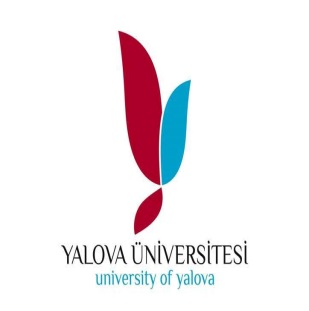 YALOVA ÜNİVERSİTESİ                                                         Yalova Meslek Yüksek OkuluOtel Lokanta ve İkram Hizmetleri BölümüAşçılık Programı 2017-2018  I.Yarıyıl  Ders İçerikleriYALOVA ÜNİVERSİTESİYalova Meslek Yüksek OkuluOtel Lokanta ve İkram Hizmetleri BölümüAşçılık Programı 2017-2018  I.Yarıyıl Seçmeli Ders İçerikleri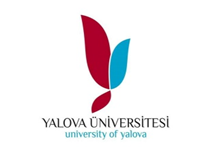 YALOVA ÜNİVERSİTESİYalova Meslek Yüksek OkuluOtel Lokanta ve İkram Hizmetleri BölümüAşçılık Programı 2017-2018  II.Yarıyıl  Ders İçerikleriYALOVA ÜNİVERSİTESİYalova Meslek Yüksek OkuluOtel Lokanta ve İkram Hizmetleri BölümüAşçılık Programı 2017-2018  II.Yarıyıl Seçmeli Ders İçerikleriYALOVA ÜNİVERSİTESİYalova Meslek Yüksek OkuluOtel Lokanta ve İkram Hizmetleri BölümüAşçılık Programı 2017-2018  III.Yarıyıl Ders İçerikleriYALOVA ÜNİVERSİTESİYalova Meslek Yüksek OkuluOtel Lokanta ve İkram Hizmetleri BölümüAşçılık Programı 2017-2018  III.Yarıyıl Seçmeli Ders İçerikleriDers KoduYAŞ 101YAŞ 101YAŞ 101YAŞ 101YAŞ 101Ders İsmiPişirme Yöntemleri IPişirme Yöntemleri IPişirme Yöntemleri IPişirme Yöntemleri IPişirme Yöntemleri ITUKrECTS2235Dersin İçeriği:Türkçe    : Mutfağın hiyerarşik yapısına göre yönetim şeması ve mutfak bölümlerindeki çalışanların iş ve görev tanımları yapmak/yaptırmak, Bıçak kullanma ve kesim teknikleri üzerinde egzersizler yapmak/yaptırmak, Jülienne, Brunoise, Jardiniére, Macedoine şekillerde doğrama yapmak/yaptırmak, Mire poix, Paysanne , Batonnets, Vichy, ve diğer şekillerde doğrama yapmak/yaptırmak, Temel beyaz et suyu hazırlamak/hazırlatmak, Temel kahverengi et suyu hazırlamak/hazırlatmak, Yiyecekleri Suda Blanching (Ön Pişirme/Ağartma) pişirme işlemi için ön hazırlık, Yiyecekleri Boiling (Bol Suda Pişirme)olarak Pişirme, Yiyecekleri Stewing(Kendi Suyunda Pişirme)işlemi için ön hazırlık.İngilizce: The kitchen work and job deions of employees based on the hierarchical structure of Management scheme, he birth of tongues; languages and classifications on earth; Language- thought-culture relation,To make Julienne, Brunoise, Jardiniere, Macedon woodwork ways, Mira poix, Paysanne, Make Batonnets, Vichy, and other structural shapes Prepare a mixture of flavoring, to prepare Basic White stock (basic white broth) stock, To prepare Basic Brown (basic brown broth) in stock, Water blanching foods (pre-baking / Bleach) preparation for the cooking process, Boiling food (plenty of cooking water) preparation for the cooking process, Stewing food (cooking in its own juices) preparation for operation.Dersin İçeriği:Türkçe    : Mutfağın hiyerarşik yapısına göre yönetim şeması ve mutfak bölümlerindeki çalışanların iş ve görev tanımları yapmak/yaptırmak, Bıçak kullanma ve kesim teknikleri üzerinde egzersizler yapmak/yaptırmak, Jülienne, Brunoise, Jardiniére, Macedoine şekillerde doğrama yapmak/yaptırmak, Mire poix, Paysanne , Batonnets, Vichy, ve diğer şekillerde doğrama yapmak/yaptırmak, Temel beyaz et suyu hazırlamak/hazırlatmak, Temel kahverengi et suyu hazırlamak/hazırlatmak, Yiyecekleri Suda Blanching (Ön Pişirme/Ağartma) pişirme işlemi için ön hazırlık, Yiyecekleri Boiling (Bol Suda Pişirme)olarak Pişirme, Yiyecekleri Stewing(Kendi Suyunda Pişirme)işlemi için ön hazırlık.İngilizce: The kitchen work and job deions of employees based on the hierarchical structure of Management scheme, he birth of tongues; languages and classifications on earth; Language- thought-culture relation,To make Julienne, Brunoise, Jardiniere, Macedon woodwork ways, Mira poix, Paysanne, Make Batonnets, Vichy, and other structural shapes Prepare a mixture of flavoring, to prepare Basic White stock (basic white broth) stock, To prepare Basic Brown (basic brown broth) in stock, Water blanching foods (pre-baking / Bleach) preparation for the cooking process, Boiling food (plenty of cooking water) preparation for the cooking process, Stewing food (cooking in its own juices) preparation for operation.Dersin İçeriği:Türkçe    : Mutfağın hiyerarşik yapısına göre yönetim şeması ve mutfak bölümlerindeki çalışanların iş ve görev tanımları yapmak/yaptırmak, Bıçak kullanma ve kesim teknikleri üzerinde egzersizler yapmak/yaptırmak, Jülienne, Brunoise, Jardiniére, Macedoine şekillerde doğrama yapmak/yaptırmak, Mire poix, Paysanne , Batonnets, Vichy, ve diğer şekillerde doğrama yapmak/yaptırmak, Temel beyaz et suyu hazırlamak/hazırlatmak, Temel kahverengi et suyu hazırlamak/hazırlatmak, Yiyecekleri Suda Blanching (Ön Pişirme/Ağartma) pişirme işlemi için ön hazırlık, Yiyecekleri Boiling (Bol Suda Pişirme)olarak Pişirme, Yiyecekleri Stewing(Kendi Suyunda Pişirme)işlemi için ön hazırlık.İngilizce: The kitchen work and job deions of employees based on the hierarchical structure of Management scheme, he birth of tongues; languages and classifications on earth; Language- thought-culture relation,To make Julienne, Brunoise, Jardiniere, Macedon woodwork ways, Mira poix, Paysanne, Make Batonnets, Vichy, and other structural shapes Prepare a mixture of flavoring, to prepare Basic White stock (basic white broth) stock, To prepare Basic Brown (basic brown broth) in stock, Water blanching foods (pre-baking / Bleach) preparation for the cooking process, Boiling food (plenty of cooking water) preparation for the cooking process, Stewing food (cooking in its own juices) preparation for operation.Dersin İçeriği:Türkçe    : Mutfağın hiyerarşik yapısına göre yönetim şeması ve mutfak bölümlerindeki çalışanların iş ve görev tanımları yapmak/yaptırmak, Bıçak kullanma ve kesim teknikleri üzerinde egzersizler yapmak/yaptırmak, Jülienne, Brunoise, Jardiniére, Macedoine şekillerde doğrama yapmak/yaptırmak, Mire poix, Paysanne , Batonnets, Vichy, ve diğer şekillerde doğrama yapmak/yaptırmak, Temel beyaz et suyu hazırlamak/hazırlatmak, Temel kahverengi et suyu hazırlamak/hazırlatmak, Yiyecekleri Suda Blanching (Ön Pişirme/Ağartma) pişirme işlemi için ön hazırlık, Yiyecekleri Boiling (Bol Suda Pişirme)olarak Pişirme, Yiyecekleri Stewing(Kendi Suyunda Pişirme)işlemi için ön hazırlık.İngilizce: The kitchen work and job deions of employees based on the hierarchical structure of Management scheme, he birth of tongues; languages and classifications on earth; Language- thought-culture relation,To make Julienne, Brunoise, Jardiniere, Macedon woodwork ways, Mira poix, Paysanne, Make Batonnets, Vichy, and other structural shapes Prepare a mixture of flavoring, to prepare Basic White stock (basic white broth) stock, To prepare Basic Brown (basic brown broth) in stock, Water blanching foods (pre-baking / Bleach) preparation for the cooking process, Boiling food (plenty of cooking water) preparation for the cooking process, Stewing food (cooking in its own juices) preparation for operation.Dersin İçeriği:Türkçe    : Mutfağın hiyerarşik yapısına göre yönetim şeması ve mutfak bölümlerindeki çalışanların iş ve görev tanımları yapmak/yaptırmak, Bıçak kullanma ve kesim teknikleri üzerinde egzersizler yapmak/yaptırmak, Jülienne, Brunoise, Jardiniére, Macedoine şekillerde doğrama yapmak/yaptırmak, Mire poix, Paysanne , Batonnets, Vichy, ve diğer şekillerde doğrama yapmak/yaptırmak, Temel beyaz et suyu hazırlamak/hazırlatmak, Temel kahverengi et suyu hazırlamak/hazırlatmak, Yiyecekleri Suda Blanching (Ön Pişirme/Ağartma) pişirme işlemi için ön hazırlık, Yiyecekleri Boiling (Bol Suda Pişirme)olarak Pişirme, Yiyecekleri Stewing(Kendi Suyunda Pişirme)işlemi için ön hazırlık.İngilizce: The kitchen work and job deions of employees based on the hierarchical structure of Management scheme, he birth of tongues; languages and classifications on earth; Language- thought-culture relation,To make Julienne, Brunoise, Jardiniere, Macedon woodwork ways, Mira poix, Paysanne, Make Batonnets, Vichy, and other structural shapes Prepare a mixture of flavoring, to prepare Basic White stock (basic white broth) stock, To prepare Basic Brown (basic brown broth) in stock, Water blanching foods (pre-baking / Bleach) preparation for the cooking process, Boiling food (plenty of cooking water) preparation for the cooking process, Stewing food (cooking in its own juices) preparation for operation.Dersin İçeriği:Türkçe    : Mutfağın hiyerarşik yapısına göre yönetim şeması ve mutfak bölümlerindeki çalışanların iş ve görev tanımları yapmak/yaptırmak, Bıçak kullanma ve kesim teknikleri üzerinde egzersizler yapmak/yaptırmak, Jülienne, Brunoise, Jardiniére, Macedoine şekillerde doğrama yapmak/yaptırmak, Mire poix, Paysanne , Batonnets, Vichy, ve diğer şekillerde doğrama yapmak/yaptırmak, Temel beyaz et suyu hazırlamak/hazırlatmak, Temel kahverengi et suyu hazırlamak/hazırlatmak, Yiyecekleri Suda Blanching (Ön Pişirme/Ağartma) pişirme işlemi için ön hazırlık, Yiyecekleri Boiling (Bol Suda Pişirme)olarak Pişirme, Yiyecekleri Stewing(Kendi Suyunda Pişirme)işlemi için ön hazırlık.İngilizce: The kitchen work and job deions of employees based on the hierarchical structure of Management scheme, he birth of tongues; languages and classifications on earth; Language- thought-culture relation,To make Julienne, Brunoise, Jardiniere, Macedon woodwork ways, Mira poix, Paysanne, Make Batonnets, Vichy, and other structural shapes Prepare a mixture of flavoring, to prepare Basic White stock (basic white broth) stock, To prepare Basic Brown (basic brown broth) in stock, Water blanching foods (pre-baking / Bleach) preparation for the cooking process, Boiling food (plenty of cooking water) preparation for the cooking process, Stewing food (cooking in its own juices) preparation for operation.Ders KoduYAŞ 103YAŞ 103YAŞ 103YAŞ 103YAŞ 103Ders İsmiMutfak ÇeşitleriMutfak ÇeşitleriMutfak ÇeşitleriMutfak ÇeşitleriMutfak ÇeşitleriTUKrECTS313,54Dersin İçeriği :Türkçe    : Personel mutfağı iş görev tanımlarını yaparak personel yemeği mönüsü hazırlama, Hedef kitleyi belirleyip kurum mutfağı için yemekleri sunuma hazırlama, Çalışma planına göre yerel yemekleri yapma, Alakart mutfak çalışmalarına hazırlık yapma, Alakart mutfak için sos hazırlama, Alakart mutfak için garnitür hazırlama.İngilizce  :  Descriptions of job duties by staff kitchen staff preparing dinner menu, identify the target audience for corporate cuisine dishes presentation preparation, according to the work plan to make local dishes, a la carte cuisine preparation work, preparing the sauce for a la carte cuisine, a la carte side dish preparation for the kitchen.Dersin İçeriği :Türkçe    : Personel mutfağı iş görev tanımlarını yaparak personel yemeği mönüsü hazırlama, Hedef kitleyi belirleyip kurum mutfağı için yemekleri sunuma hazırlama, Çalışma planına göre yerel yemekleri yapma, Alakart mutfak çalışmalarına hazırlık yapma, Alakart mutfak için sos hazırlama, Alakart mutfak için garnitür hazırlama.İngilizce  :  Descriptions of job duties by staff kitchen staff preparing dinner menu, identify the target audience for corporate cuisine dishes presentation preparation, according to the work plan to make local dishes, a la carte cuisine preparation work, preparing the sauce for a la carte cuisine, a la carte side dish preparation for the kitchen.Dersin İçeriği :Türkçe    : Personel mutfağı iş görev tanımlarını yaparak personel yemeği mönüsü hazırlama, Hedef kitleyi belirleyip kurum mutfağı için yemekleri sunuma hazırlama, Çalışma planına göre yerel yemekleri yapma, Alakart mutfak çalışmalarına hazırlık yapma, Alakart mutfak için sos hazırlama, Alakart mutfak için garnitür hazırlama.İngilizce  :  Descriptions of job duties by staff kitchen staff preparing dinner menu, identify the target audience for corporate cuisine dishes presentation preparation, according to the work plan to make local dishes, a la carte cuisine preparation work, preparing the sauce for a la carte cuisine, a la carte side dish preparation for the kitchen.Dersin İçeriği :Türkçe    : Personel mutfağı iş görev tanımlarını yaparak personel yemeği mönüsü hazırlama, Hedef kitleyi belirleyip kurum mutfağı için yemekleri sunuma hazırlama, Çalışma planına göre yerel yemekleri yapma, Alakart mutfak çalışmalarına hazırlık yapma, Alakart mutfak için sos hazırlama, Alakart mutfak için garnitür hazırlama.İngilizce  :  Descriptions of job duties by staff kitchen staff preparing dinner menu, identify the target audience for corporate cuisine dishes presentation preparation, according to the work plan to make local dishes, a la carte cuisine preparation work, preparing the sauce for a la carte cuisine, a la carte side dish preparation for the kitchen.Dersin İçeriği :Türkçe    : Personel mutfağı iş görev tanımlarını yaparak personel yemeği mönüsü hazırlama, Hedef kitleyi belirleyip kurum mutfağı için yemekleri sunuma hazırlama, Çalışma planına göre yerel yemekleri yapma, Alakart mutfak çalışmalarına hazırlık yapma, Alakart mutfak için sos hazırlama, Alakart mutfak için garnitür hazırlama.İngilizce  :  Descriptions of job duties by staff kitchen staff preparing dinner menu, identify the target audience for corporate cuisine dishes presentation preparation, according to the work plan to make local dishes, a la carte cuisine preparation work, preparing the sauce for a la carte cuisine, a la carte side dish preparation for the kitchen.Dersin İçeriği :Türkçe    : Personel mutfağı iş görev tanımlarını yaparak personel yemeği mönüsü hazırlama, Hedef kitleyi belirleyip kurum mutfağı için yemekleri sunuma hazırlama, Çalışma planına göre yerel yemekleri yapma, Alakart mutfak çalışmalarına hazırlık yapma, Alakart mutfak için sos hazırlama, Alakart mutfak için garnitür hazırlama.İngilizce  :  Descriptions of job duties by staff kitchen staff preparing dinner menu, identify the target audience for corporate cuisine dishes presentation preparation, according to the work plan to make local dishes, a la carte cuisine preparation work, preparing the sauce for a la carte cuisine, a la carte side dish preparation for the kitchen.Ders KoduYAŞ 105YAŞ 105YAŞ 105YAŞ 105YAŞ 105Ders İsmiMönü PlanlamaMönü PlanlamaMönü PlanlamaMönü PlanlamaMönü PlanlamaTUKrECTS212,53Dersin İçeriği :Türkçe    : Gastronomi Yiyecek ve İçecek İşletmelerinin Tanım. Amaçları. Özellikleri. Türleri. Otelin Servis Bölümleri. Restoran İşletmeleri. Mönü Kavramı. Mönü Listesi. Mönü Planlaması. Mönü Planlamasında Piyasa Araştırması. Pazar Araştırmasında Analiz Alanları. Mönü Türleri. Mönü Kartları. Mönüde Ekstra Bilginin Sunumu. Ürün Testinin Açıklanması. Mönü Psikolojisi. Mönü Değerlendirmesi. Mönü Satışı ve Pazarlama Çabaları. Yiyecek İçecek İşletmelerinde Pazarlama Planlaması. Kaliteli Servis İçin Çalışanın Eğitimi. Müşteri Konforu ve Konforlu Yemek. Menü Yorgunluğu (Menü Eskimesi). Satış Listesi Öz Geçmişi. Mönü ve Müşteri Memnuniyeti İlişkisi. Standartlaşmış Yemek Tarifesi (Standart Reçeteler). Menü Fiyatlandırması. Beslenme İle İlgili Tanım ve Kavramlar. Besin Öğeleri.Yeterli ve Dengeli Beslenme. Yetersiz ve Dengesiz Beslenmenin Zararları. Besin öğelerinin gruplandırılması.İngilizce  : Gastronomy. Definition of food and beverage business. Aims. Features. Types. Service department of hotel. Restaurant operations. The concepts of menu. menu list. Menu planning. Market research for menu planning. Analysis fields in market research. Types of menu. Evaluation of menu. Menu sales and marketing efforts. Staff training for quality services. Menu ageing. Relationship between menu and customer satisfaction. Food  rescriptions. Menu pricing. Basic concepts of nutrition. Nutrients. Adequate and balanced nutrition. Inadequate and unbalanced nutrition. Grouping of nutrients.Dersin İçeriği :Türkçe    : Gastronomi Yiyecek ve İçecek İşletmelerinin Tanım. Amaçları. Özellikleri. Türleri. Otelin Servis Bölümleri. Restoran İşletmeleri. Mönü Kavramı. Mönü Listesi. Mönü Planlaması. Mönü Planlamasında Piyasa Araştırması. Pazar Araştırmasında Analiz Alanları. Mönü Türleri. Mönü Kartları. Mönüde Ekstra Bilginin Sunumu. Ürün Testinin Açıklanması. Mönü Psikolojisi. Mönü Değerlendirmesi. Mönü Satışı ve Pazarlama Çabaları. Yiyecek İçecek İşletmelerinde Pazarlama Planlaması. Kaliteli Servis İçin Çalışanın Eğitimi. Müşteri Konforu ve Konforlu Yemek. Menü Yorgunluğu (Menü Eskimesi). Satış Listesi Öz Geçmişi. Mönü ve Müşteri Memnuniyeti İlişkisi. Standartlaşmış Yemek Tarifesi (Standart Reçeteler). Menü Fiyatlandırması. Beslenme İle İlgili Tanım ve Kavramlar. Besin Öğeleri.Yeterli ve Dengeli Beslenme. Yetersiz ve Dengesiz Beslenmenin Zararları. Besin öğelerinin gruplandırılması.İngilizce  : Gastronomy. Definition of food and beverage business. Aims. Features. Types. Service department of hotel. Restaurant operations. The concepts of menu. menu list. Menu planning. Market research for menu planning. Analysis fields in market research. Types of menu. Evaluation of menu. Menu sales and marketing efforts. Staff training for quality services. Menu ageing. Relationship between menu and customer satisfaction. Food  rescriptions. Menu pricing. Basic concepts of nutrition. Nutrients. Adequate and balanced nutrition. Inadequate and unbalanced nutrition. Grouping of nutrients.Dersin İçeriği :Türkçe    : Gastronomi Yiyecek ve İçecek İşletmelerinin Tanım. Amaçları. Özellikleri. Türleri. Otelin Servis Bölümleri. Restoran İşletmeleri. Mönü Kavramı. Mönü Listesi. Mönü Planlaması. Mönü Planlamasında Piyasa Araştırması. Pazar Araştırmasında Analiz Alanları. Mönü Türleri. Mönü Kartları. Mönüde Ekstra Bilginin Sunumu. Ürün Testinin Açıklanması. Mönü Psikolojisi. Mönü Değerlendirmesi. Mönü Satışı ve Pazarlama Çabaları. Yiyecek İçecek İşletmelerinde Pazarlama Planlaması. Kaliteli Servis İçin Çalışanın Eğitimi. Müşteri Konforu ve Konforlu Yemek. Menü Yorgunluğu (Menü Eskimesi). Satış Listesi Öz Geçmişi. Mönü ve Müşteri Memnuniyeti İlişkisi. Standartlaşmış Yemek Tarifesi (Standart Reçeteler). Menü Fiyatlandırması. Beslenme İle İlgili Tanım ve Kavramlar. Besin Öğeleri.Yeterli ve Dengeli Beslenme. Yetersiz ve Dengesiz Beslenmenin Zararları. Besin öğelerinin gruplandırılması.İngilizce  : Gastronomy. Definition of food and beverage business. Aims. Features. Types. Service department of hotel. Restaurant operations. The concepts of menu. menu list. Menu planning. Market research for menu planning. Analysis fields in market research. Types of menu. Evaluation of menu. Menu sales and marketing efforts. Staff training for quality services. Menu ageing. Relationship between menu and customer satisfaction. Food  rescriptions. Menu pricing. Basic concepts of nutrition. Nutrients. Adequate and balanced nutrition. Inadequate and unbalanced nutrition. Grouping of nutrients.Dersin İçeriği :Türkçe    : Gastronomi Yiyecek ve İçecek İşletmelerinin Tanım. Amaçları. Özellikleri. Türleri. Otelin Servis Bölümleri. Restoran İşletmeleri. Mönü Kavramı. Mönü Listesi. Mönü Planlaması. Mönü Planlamasında Piyasa Araştırması. Pazar Araştırmasında Analiz Alanları. Mönü Türleri. Mönü Kartları. Mönüde Ekstra Bilginin Sunumu. Ürün Testinin Açıklanması. Mönü Psikolojisi. Mönü Değerlendirmesi. Mönü Satışı ve Pazarlama Çabaları. Yiyecek İçecek İşletmelerinde Pazarlama Planlaması. Kaliteli Servis İçin Çalışanın Eğitimi. Müşteri Konforu ve Konforlu Yemek. Menü Yorgunluğu (Menü Eskimesi). Satış Listesi Öz Geçmişi. Mönü ve Müşteri Memnuniyeti İlişkisi. Standartlaşmış Yemek Tarifesi (Standart Reçeteler). Menü Fiyatlandırması. Beslenme İle İlgili Tanım ve Kavramlar. Besin Öğeleri.Yeterli ve Dengeli Beslenme. Yetersiz ve Dengesiz Beslenmenin Zararları. Besin öğelerinin gruplandırılması.İngilizce  : Gastronomy. Definition of food and beverage business. Aims. Features. Types. Service department of hotel. Restaurant operations. The concepts of menu. menu list. Menu planning. Market research for menu planning. Analysis fields in market research. Types of menu. Evaluation of menu. Menu sales and marketing efforts. Staff training for quality services. Menu ageing. Relationship between menu and customer satisfaction. Food  rescriptions. Menu pricing. Basic concepts of nutrition. Nutrients. Adequate and balanced nutrition. Inadequate and unbalanced nutrition. Grouping of nutrients.Dersin İçeriği :Türkçe    : Gastronomi Yiyecek ve İçecek İşletmelerinin Tanım. Amaçları. Özellikleri. Türleri. Otelin Servis Bölümleri. Restoran İşletmeleri. Mönü Kavramı. Mönü Listesi. Mönü Planlaması. Mönü Planlamasında Piyasa Araştırması. Pazar Araştırmasında Analiz Alanları. Mönü Türleri. Mönü Kartları. Mönüde Ekstra Bilginin Sunumu. Ürün Testinin Açıklanması. Mönü Psikolojisi. Mönü Değerlendirmesi. Mönü Satışı ve Pazarlama Çabaları. Yiyecek İçecek İşletmelerinde Pazarlama Planlaması. Kaliteli Servis İçin Çalışanın Eğitimi. Müşteri Konforu ve Konforlu Yemek. Menü Yorgunluğu (Menü Eskimesi). Satış Listesi Öz Geçmişi. Mönü ve Müşteri Memnuniyeti İlişkisi. Standartlaşmış Yemek Tarifesi (Standart Reçeteler). Menü Fiyatlandırması. Beslenme İle İlgili Tanım ve Kavramlar. Besin Öğeleri.Yeterli ve Dengeli Beslenme. Yetersiz ve Dengesiz Beslenmenin Zararları. Besin öğelerinin gruplandırılması.İngilizce  : Gastronomy. Definition of food and beverage business. Aims. Features. Types. Service department of hotel. Restaurant operations. The concepts of menu. menu list. Menu planning. Market research for menu planning. Analysis fields in market research. Types of menu. Evaluation of menu. Menu sales and marketing efforts. Staff training for quality services. Menu ageing. Relationship between menu and customer satisfaction. Food  rescriptions. Menu pricing. Basic concepts of nutrition. Nutrients. Adequate and balanced nutrition. Inadequate and unbalanced nutrition. Grouping of nutrients.Dersin İçeriği :Türkçe    : Gastronomi Yiyecek ve İçecek İşletmelerinin Tanım. Amaçları. Özellikleri. Türleri. Otelin Servis Bölümleri. Restoran İşletmeleri. Mönü Kavramı. Mönü Listesi. Mönü Planlaması. Mönü Planlamasında Piyasa Araştırması. Pazar Araştırmasında Analiz Alanları. Mönü Türleri. Mönü Kartları. Mönüde Ekstra Bilginin Sunumu. Ürün Testinin Açıklanması. Mönü Psikolojisi. Mönü Değerlendirmesi. Mönü Satışı ve Pazarlama Çabaları. Yiyecek İçecek İşletmelerinde Pazarlama Planlaması. Kaliteli Servis İçin Çalışanın Eğitimi. Müşteri Konforu ve Konforlu Yemek. Menü Yorgunluğu (Menü Eskimesi). Satış Listesi Öz Geçmişi. Mönü ve Müşteri Memnuniyeti İlişkisi. Standartlaşmış Yemek Tarifesi (Standart Reçeteler). Menü Fiyatlandırması. Beslenme İle İlgili Tanım ve Kavramlar. Besin Öğeleri.Yeterli ve Dengeli Beslenme. Yetersiz ve Dengesiz Beslenmenin Zararları. Besin öğelerinin gruplandırılması.İngilizce  : Gastronomy. Definition of food and beverage business. Aims. Features. Types. Service department of hotel. Restaurant operations. The concepts of menu. menu list. Menu planning. Market research for menu planning. Analysis fields in market research. Types of menu. Evaluation of menu. Menu sales and marketing efforts. Staff training for quality services. Menu ageing. Relationship between menu and customer satisfaction. Food  rescriptions. Menu pricing. Basic concepts of nutrition. Nutrients. Adequate and balanced nutrition. Inadequate and unbalanced nutrition. Grouping of nutrients.Ders KoduYAŞ 107YAŞ 107YAŞ 107YAŞ 107YAŞ 107Ders İsmiMesleki Yabancı Dil IMesleki Yabancı Dil IMesleki Yabancı Dil IMesleki Yabancı Dil IMesleki Yabancı Dil ITUKrECTS212,53Dersin İçeriği :Türkçe    :  Taking phone calls. Giving information. Taking reservations, Apologizing; Receiving guests; Polite requests and responses; Instructions; Mixing a coctail. Asking for information; Restaurant – taking orders for aperitifs and starters Asking for explaining; Restaurant – taking orders for main courses Presenting information; Asking and comparing; advising guests on wines. Dealing with requests; replying to requests for items in restaurants. Describing food dishes.İngilizce  :   Taking phone calls. Giving information. Taking reservations, Apologizing; Receiving guests; Polite requests and responses; Instructions; Mixing a cocktail. Asking for information; Restaurant – taking orders for aperitifs and starters Asking for explaining; Restaurant – taking orders for main courses Presenting information; Asking and comparing; advising guests on wines. Dealing with requests; replying to requests for items in restaurants. Describing food dishes.Dersin İçeriği :Türkçe    :  Taking phone calls. Giving information. Taking reservations, Apologizing; Receiving guests; Polite requests and responses; Instructions; Mixing a coctail. Asking for information; Restaurant – taking orders for aperitifs and starters Asking for explaining; Restaurant – taking orders for main courses Presenting information; Asking and comparing; advising guests on wines. Dealing with requests; replying to requests for items in restaurants. Describing food dishes.İngilizce  :   Taking phone calls. Giving information. Taking reservations, Apologizing; Receiving guests; Polite requests and responses; Instructions; Mixing a cocktail. Asking for information; Restaurant – taking orders for aperitifs and starters Asking for explaining; Restaurant – taking orders for main courses Presenting information; Asking and comparing; advising guests on wines. Dealing with requests; replying to requests for items in restaurants. Describing food dishes.Dersin İçeriği :Türkçe    :  Taking phone calls. Giving information. Taking reservations, Apologizing; Receiving guests; Polite requests and responses; Instructions; Mixing a coctail. Asking for information; Restaurant – taking orders for aperitifs and starters Asking for explaining; Restaurant – taking orders for main courses Presenting information; Asking and comparing; advising guests on wines. Dealing with requests; replying to requests for items in restaurants. Describing food dishes.İngilizce  :   Taking phone calls. Giving information. Taking reservations, Apologizing; Receiving guests; Polite requests and responses; Instructions; Mixing a cocktail. Asking for information; Restaurant – taking orders for aperitifs and starters Asking for explaining; Restaurant – taking orders for main courses Presenting information; Asking and comparing; advising guests on wines. Dealing with requests; replying to requests for items in restaurants. Describing food dishes.Dersin İçeriği :Türkçe    :  Taking phone calls. Giving information. Taking reservations, Apologizing; Receiving guests; Polite requests and responses; Instructions; Mixing a coctail. Asking for information; Restaurant – taking orders for aperitifs and starters Asking for explaining; Restaurant – taking orders for main courses Presenting information; Asking and comparing; advising guests on wines. Dealing with requests; replying to requests for items in restaurants. Describing food dishes.İngilizce  :   Taking phone calls. Giving information. Taking reservations, Apologizing; Receiving guests; Polite requests and responses; Instructions; Mixing a cocktail. Asking for information; Restaurant – taking orders for aperitifs and starters Asking for explaining; Restaurant – taking orders for main courses Presenting information; Asking and comparing; advising guests on wines. Dealing with requests; replying to requests for items in restaurants. Describing food dishes.Dersin İçeriği :Türkçe    :  Taking phone calls. Giving information. Taking reservations, Apologizing; Receiving guests; Polite requests and responses; Instructions; Mixing a coctail. Asking for information; Restaurant – taking orders for aperitifs and starters Asking for explaining; Restaurant – taking orders for main courses Presenting information; Asking and comparing; advising guests on wines. Dealing with requests; replying to requests for items in restaurants. Describing food dishes.İngilizce  :   Taking phone calls. Giving information. Taking reservations, Apologizing; Receiving guests; Polite requests and responses; Instructions; Mixing a cocktail. Asking for information; Restaurant – taking orders for aperitifs and starters Asking for explaining; Restaurant – taking orders for main courses Presenting information; Asking and comparing; advising guests on wines. Dealing with requests; replying to requests for items in restaurants. Describing food dishes.Dersin İçeriği :Türkçe    :  Taking phone calls. Giving information. Taking reservations, Apologizing; Receiving guests; Polite requests and responses; Instructions; Mixing a coctail. Asking for information; Restaurant – taking orders for aperitifs and starters Asking for explaining; Restaurant – taking orders for main courses Presenting information; Asking and comparing; advising guests on wines. Dealing with requests; replying to requests for items in restaurants. Describing food dishes.İngilizce  :   Taking phone calls. Giving information. Taking reservations, Apologizing; Receiving guests; Polite requests and responses; Instructions; Mixing a cocktail. Asking for information; Restaurant – taking orders for aperitifs and starters Asking for explaining; Restaurant – taking orders for main courses Presenting information; Asking and comparing; advising guests on wines. Dealing with requests; replying to requests for items in restaurants. Describing food dishes.Ders KoduYAŞ 109YAŞ 109YAŞ 109YAŞ 109YAŞ 109Ders İsmiPastane Ürünleri IPastane Ürünleri IPastane Ürünleri IPastane Ürünleri IPastane Ürünleri ITUKrECTS313,54Dersin İçeriği :Türkçe    : Basit Hamur ile Börekler Hazırlama, Milföy Hamuru ile Yapılan Ürünler, Ekmek Çeşitleri Hazırlama, Poğaça /Çörek /Simit Çeşitleri , Pişmiş Hamurdan Ürün Hazırlanması, Kek Çeşitleri Hazırlama, Yaş Pasta Hazırlama, Kuru Pasta Hamurlarından Ürünler Hazırlama, Tart, Tartölet, Pay ve Kiş Hazırlama.İngilizce: Prepare pastries with simple dough, Products made with puff pastry dough, Prepare varieties of bread, Pastry/muffins/bagels varieties, Prepare product with baked dough, Prepare cakes, Prepare pies, Prepare products with dry pasta dough, Prepare Tart, tartölet.Dersin İçeriği :Türkçe    : Basit Hamur ile Börekler Hazırlama, Milföy Hamuru ile Yapılan Ürünler, Ekmek Çeşitleri Hazırlama, Poğaça /Çörek /Simit Çeşitleri , Pişmiş Hamurdan Ürün Hazırlanması, Kek Çeşitleri Hazırlama, Yaş Pasta Hazırlama, Kuru Pasta Hamurlarından Ürünler Hazırlama, Tart, Tartölet, Pay ve Kiş Hazırlama.İngilizce: Prepare pastries with simple dough, Products made with puff pastry dough, Prepare varieties of bread, Pastry/muffins/bagels varieties, Prepare product with baked dough, Prepare cakes, Prepare pies, Prepare products with dry pasta dough, Prepare Tart, tartölet.Dersin İçeriği :Türkçe    : Basit Hamur ile Börekler Hazırlama, Milföy Hamuru ile Yapılan Ürünler, Ekmek Çeşitleri Hazırlama, Poğaça /Çörek /Simit Çeşitleri , Pişmiş Hamurdan Ürün Hazırlanması, Kek Çeşitleri Hazırlama, Yaş Pasta Hazırlama, Kuru Pasta Hamurlarından Ürünler Hazırlama, Tart, Tartölet, Pay ve Kiş Hazırlama.İngilizce: Prepare pastries with simple dough, Products made with puff pastry dough, Prepare varieties of bread, Pastry/muffins/bagels varieties, Prepare product with baked dough, Prepare cakes, Prepare pies, Prepare products with dry pasta dough, Prepare Tart, tartölet.Dersin İçeriği :Türkçe    : Basit Hamur ile Börekler Hazırlama, Milföy Hamuru ile Yapılan Ürünler, Ekmek Çeşitleri Hazırlama, Poğaça /Çörek /Simit Çeşitleri , Pişmiş Hamurdan Ürün Hazırlanması, Kek Çeşitleri Hazırlama, Yaş Pasta Hazırlama, Kuru Pasta Hamurlarından Ürünler Hazırlama, Tart, Tartölet, Pay ve Kiş Hazırlama.İngilizce: Prepare pastries with simple dough, Products made with puff pastry dough, Prepare varieties of bread, Pastry/muffins/bagels varieties, Prepare product with baked dough, Prepare cakes, Prepare pies, Prepare products with dry pasta dough, Prepare Tart, tartölet.Dersin İçeriği :Türkçe    : Basit Hamur ile Börekler Hazırlama, Milföy Hamuru ile Yapılan Ürünler, Ekmek Çeşitleri Hazırlama, Poğaça /Çörek /Simit Çeşitleri , Pişmiş Hamurdan Ürün Hazırlanması, Kek Çeşitleri Hazırlama, Yaş Pasta Hazırlama, Kuru Pasta Hamurlarından Ürünler Hazırlama, Tart, Tartölet, Pay ve Kiş Hazırlama.İngilizce: Prepare pastries with simple dough, Products made with puff pastry dough, Prepare varieties of bread, Pastry/muffins/bagels varieties, Prepare product with baked dough, Prepare cakes, Prepare pies, Prepare products with dry pasta dough, Prepare Tart, tartölet.Dersin İçeriği :Türkçe    : Basit Hamur ile Börekler Hazırlama, Milföy Hamuru ile Yapılan Ürünler, Ekmek Çeşitleri Hazırlama, Poğaça /Çörek /Simit Çeşitleri , Pişmiş Hamurdan Ürün Hazırlanması, Kek Çeşitleri Hazırlama, Yaş Pasta Hazırlama, Kuru Pasta Hamurlarından Ürünler Hazırlama, Tart, Tartölet, Pay ve Kiş Hazırlama.İngilizce: Prepare pastries with simple dough, Products made with puff pastry dough, Prepare varieties of bread, Pastry/muffins/bagels varieties, Prepare product with baked dough, Prepare cakes, Prepare pies, Prepare products with dry pasta dough, Prepare Tart, tartölet.Ders KoduYAŞ 111YAŞ 111YAŞ 111YAŞ 111YAŞ 111Ders İsmiSoğuk MutfakSoğuk MutfakSoğuk MutfakSoğuk MutfakSoğuk MutfakTUKrECTS313,54Dersin İçeriği :Türkçe    : Soğuk sosları ve marinatları hazırlamak/ hazırlatmak, Salataları hazırlamak/ hazırlatmak, Mezeleri hazırlamak/ hazırlatmak, Ordövr çeşitlerini hazırlamak/ hazırlatmak, Soğuk ve sıcak tost ve sandviç hazırlamak/ hazırlatmak, Zeytinyağlı yemekleri hazırlamak/ hazırlatmak, Soğuk büfe yemekleri hazırlamak/ hazırlatmak, Tabak ve büfe dekorlarını hazırlamak/ hazırlatmak.İngilizce  : Cold sauces and marinades to prepare / prepare, Prepare salads / prepare, Prepare appetizers / prepare, Prepare a variety of hors d'oeuvres / prepare, Hot and cold sandwiches, toast and prepare / prepare, Olive Oil and preparing meals / prepare, To prepare a cold buffet meals / prepare, To prepare plates and buffet decor / prepareDersin İçeriği :Türkçe    : Soğuk sosları ve marinatları hazırlamak/ hazırlatmak, Salataları hazırlamak/ hazırlatmak, Mezeleri hazırlamak/ hazırlatmak, Ordövr çeşitlerini hazırlamak/ hazırlatmak, Soğuk ve sıcak tost ve sandviç hazırlamak/ hazırlatmak, Zeytinyağlı yemekleri hazırlamak/ hazırlatmak, Soğuk büfe yemekleri hazırlamak/ hazırlatmak, Tabak ve büfe dekorlarını hazırlamak/ hazırlatmak.İngilizce  : Cold sauces and marinades to prepare / prepare, Prepare salads / prepare, Prepare appetizers / prepare, Prepare a variety of hors d'oeuvres / prepare, Hot and cold sandwiches, toast and prepare / prepare, Olive Oil and preparing meals / prepare, To prepare a cold buffet meals / prepare, To prepare plates and buffet decor / prepareDersin İçeriği :Türkçe    : Soğuk sosları ve marinatları hazırlamak/ hazırlatmak, Salataları hazırlamak/ hazırlatmak, Mezeleri hazırlamak/ hazırlatmak, Ordövr çeşitlerini hazırlamak/ hazırlatmak, Soğuk ve sıcak tost ve sandviç hazırlamak/ hazırlatmak, Zeytinyağlı yemekleri hazırlamak/ hazırlatmak, Soğuk büfe yemekleri hazırlamak/ hazırlatmak, Tabak ve büfe dekorlarını hazırlamak/ hazırlatmak.İngilizce  : Cold sauces and marinades to prepare / prepare, Prepare salads / prepare, Prepare appetizers / prepare, Prepare a variety of hors d'oeuvres / prepare, Hot and cold sandwiches, toast and prepare / prepare, Olive Oil and preparing meals / prepare, To prepare a cold buffet meals / prepare, To prepare plates and buffet decor / prepareDersin İçeriği :Türkçe    : Soğuk sosları ve marinatları hazırlamak/ hazırlatmak, Salataları hazırlamak/ hazırlatmak, Mezeleri hazırlamak/ hazırlatmak, Ordövr çeşitlerini hazırlamak/ hazırlatmak, Soğuk ve sıcak tost ve sandviç hazırlamak/ hazırlatmak, Zeytinyağlı yemekleri hazırlamak/ hazırlatmak, Soğuk büfe yemekleri hazırlamak/ hazırlatmak, Tabak ve büfe dekorlarını hazırlamak/ hazırlatmak.İngilizce  : Cold sauces and marinades to prepare / prepare, Prepare salads / prepare, Prepare appetizers / prepare, Prepare a variety of hors d'oeuvres / prepare, Hot and cold sandwiches, toast and prepare / prepare, Olive Oil and preparing meals / prepare, To prepare a cold buffet meals / prepare, To prepare plates and buffet decor / prepareDersin İçeriği :Türkçe    : Soğuk sosları ve marinatları hazırlamak/ hazırlatmak, Salataları hazırlamak/ hazırlatmak, Mezeleri hazırlamak/ hazırlatmak, Ordövr çeşitlerini hazırlamak/ hazırlatmak, Soğuk ve sıcak tost ve sandviç hazırlamak/ hazırlatmak, Zeytinyağlı yemekleri hazırlamak/ hazırlatmak, Soğuk büfe yemekleri hazırlamak/ hazırlatmak, Tabak ve büfe dekorlarını hazırlamak/ hazırlatmak.İngilizce  : Cold sauces and marinades to prepare / prepare, Prepare salads / prepare, Prepare appetizers / prepare, Prepare a variety of hors d'oeuvres / prepare, Hot and cold sandwiches, toast and prepare / prepare, Olive Oil and preparing meals / prepare, To prepare a cold buffet meals / prepare, To prepare plates and buffet decor / prepareDersin İçeriği :Türkçe    : Soğuk sosları ve marinatları hazırlamak/ hazırlatmak, Salataları hazırlamak/ hazırlatmak, Mezeleri hazırlamak/ hazırlatmak, Ordövr çeşitlerini hazırlamak/ hazırlatmak, Soğuk ve sıcak tost ve sandviç hazırlamak/ hazırlatmak, Zeytinyağlı yemekleri hazırlamak/ hazırlatmak, Soğuk büfe yemekleri hazırlamak/ hazırlatmak, Tabak ve büfe dekorlarını hazırlamak/ hazırlatmak.İngilizce  : Cold sauces and marinades to prepare / prepare, Prepare salads / prepare, Prepare appetizers / prepare, Prepare a variety of hors d'oeuvres / prepare, Hot and cold sandwiches, toast and prepare / prepare, Olive Oil and preparing meals / prepare, To prepare a cold buffet meals / prepare, To prepare plates and buffet decor / prepareDers KoduYAŞ 151YAŞ 151YAŞ 151YAŞ 151YAŞ 151Ders İsmiHijyen Ve SanitasyonHijyen Ve SanitasyonHijyen Ve SanitasyonHijyen Ve SanitasyonHijyen Ve SanitasyonTUKrECTS2023Dersin İçeriği :Türkçe  : Hijyenin tanımı ve önemi, sanitasyonun tanımı ve önemi, toplu beslenme sistemlerinde hijyenin önemi, toplu beslenme sistemlerinde hijyen ve sanitasyon ilişkisi. Endüstriyel kirlenme ve evrensel kirlenme. Besinlerin bozulma nedenleri. Mikroorganizmaların bulunduğu yerler miktarları, besinlerle mikroorganizma kaynaklı hastalıkların çoğalma nedenleri. Besinlerin satın alınmasında, hazırlamada ve pişirmede, depolanmasında, servis edilmesinde hijyen. Dünya Sağlık Teşkilatı’nın Kuralları. Hastalıklardan korunmak için dikkat edilmesi gereken kurallar. Besinlerin dondurularak saklanması sırasında oluşan önemli mikroorganizmalar. Personel hijyeni ve eğitimi. Ağız, burun, saçlar, dışkı ve giysiler, eller ve hijyenik el yıkama, el bakımı. Personelden kaynaklanan bulaşma yolları. Besinlerde hijyen yönünden sakınılması gereken davranışlar. Mutfak ve araç – gereç hijyeni.  İngilizce  : Definition and importance of hygiene, sanitation and the importance of definitions, mass feding systems, the importance of hygiene, public hygiene and sanitation in the relationship between nutrition system. Industrial pollution and global pollution. Causes deterioration of nutrients. Amounts of microorganisms are located, multiplication of food-borne diseases caused by microorganisms in. Of nutrients in the purchase, in the preparation and for cooking, storage, served hygiene. World Health Organization Guidelines. Attention should be paid to disease prevention rules. Occur during freeze-storage of nutrients important microorganisms. Personal hygiene and education. Mouth, nose, hair, feces and clothes, hands and hygienic hand washing, hand care. Tract infection caused by staff. Foods should be avoided in terms of hygiene behavior. Kitchen and tools - supplies hygieneDersin İçeriği :Türkçe  : Hijyenin tanımı ve önemi, sanitasyonun tanımı ve önemi, toplu beslenme sistemlerinde hijyenin önemi, toplu beslenme sistemlerinde hijyen ve sanitasyon ilişkisi. Endüstriyel kirlenme ve evrensel kirlenme. Besinlerin bozulma nedenleri. Mikroorganizmaların bulunduğu yerler miktarları, besinlerle mikroorganizma kaynaklı hastalıkların çoğalma nedenleri. Besinlerin satın alınmasında, hazırlamada ve pişirmede, depolanmasında, servis edilmesinde hijyen. Dünya Sağlık Teşkilatı’nın Kuralları. Hastalıklardan korunmak için dikkat edilmesi gereken kurallar. Besinlerin dondurularak saklanması sırasında oluşan önemli mikroorganizmalar. Personel hijyeni ve eğitimi. Ağız, burun, saçlar, dışkı ve giysiler, eller ve hijyenik el yıkama, el bakımı. Personelden kaynaklanan bulaşma yolları. Besinlerde hijyen yönünden sakınılması gereken davranışlar. Mutfak ve araç – gereç hijyeni.  İngilizce  : Definition and importance of hygiene, sanitation and the importance of definitions, mass feding systems, the importance of hygiene, public hygiene and sanitation in the relationship between nutrition system. Industrial pollution and global pollution. Causes deterioration of nutrients. Amounts of microorganisms are located, multiplication of food-borne diseases caused by microorganisms in. Of nutrients in the purchase, in the preparation and for cooking, storage, served hygiene. World Health Organization Guidelines. Attention should be paid to disease prevention rules. Occur during freeze-storage of nutrients important microorganisms. Personal hygiene and education. Mouth, nose, hair, feces and clothes, hands and hygienic hand washing, hand care. Tract infection caused by staff. Foods should be avoided in terms of hygiene behavior. Kitchen and tools - supplies hygieneDersin İçeriği :Türkçe  : Hijyenin tanımı ve önemi, sanitasyonun tanımı ve önemi, toplu beslenme sistemlerinde hijyenin önemi, toplu beslenme sistemlerinde hijyen ve sanitasyon ilişkisi. Endüstriyel kirlenme ve evrensel kirlenme. Besinlerin bozulma nedenleri. Mikroorganizmaların bulunduğu yerler miktarları, besinlerle mikroorganizma kaynaklı hastalıkların çoğalma nedenleri. Besinlerin satın alınmasında, hazırlamada ve pişirmede, depolanmasında, servis edilmesinde hijyen. Dünya Sağlık Teşkilatı’nın Kuralları. Hastalıklardan korunmak için dikkat edilmesi gereken kurallar. Besinlerin dondurularak saklanması sırasında oluşan önemli mikroorganizmalar. Personel hijyeni ve eğitimi. Ağız, burun, saçlar, dışkı ve giysiler, eller ve hijyenik el yıkama, el bakımı. Personelden kaynaklanan bulaşma yolları. Besinlerde hijyen yönünden sakınılması gereken davranışlar. Mutfak ve araç – gereç hijyeni.  İngilizce  : Definition and importance of hygiene, sanitation and the importance of definitions, mass feding systems, the importance of hygiene, public hygiene and sanitation in the relationship between nutrition system. Industrial pollution and global pollution. Causes deterioration of nutrients. Amounts of microorganisms are located, multiplication of food-borne diseases caused by microorganisms in. Of nutrients in the purchase, in the preparation and for cooking, storage, served hygiene. World Health Organization Guidelines. Attention should be paid to disease prevention rules. Occur during freeze-storage of nutrients important microorganisms. Personal hygiene and education. Mouth, nose, hair, feces and clothes, hands and hygienic hand washing, hand care. Tract infection caused by staff. Foods should be avoided in terms of hygiene behavior. Kitchen and tools - supplies hygieneDersin İçeriği :Türkçe  : Hijyenin tanımı ve önemi, sanitasyonun tanımı ve önemi, toplu beslenme sistemlerinde hijyenin önemi, toplu beslenme sistemlerinde hijyen ve sanitasyon ilişkisi. Endüstriyel kirlenme ve evrensel kirlenme. Besinlerin bozulma nedenleri. Mikroorganizmaların bulunduğu yerler miktarları, besinlerle mikroorganizma kaynaklı hastalıkların çoğalma nedenleri. Besinlerin satın alınmasında, hazırlamada ve pişirmede, depolanmasında, servis edilmesinde hijyen. Dünya Sağlık Teşkilatı’nın Kuralları. Hastalıklardan korunmak için dikkat edilmesi gereken kurallar. Besinlerin dondurularak saklanması sırasında oluşan önemli mikroorganizmalar. Personel hijyeni ve eğitimi. Ağız, burun, saçlar, dışkı ve giysiler, eller ve hijyenik el yıkama, el bakımı. Personelden kaynaklanan bulaşma yolları. Besinlerde hijyen yönünden sakınılması gereken davranışlar. Mutfak ve araç – gereç hijyeni.  İngilizce  : Definition and importance of hygiene, sanitation and the importance of definitions, mass feding systems, the importance of hygiene, public hygiene and sanitation in the relationship between nutrition system. Industrial pollution and global pollution. Causes deterioration of nutrients. Amounts of microorganisms are located, multiplication of food-borne diseases caused by microorganisms in. Of nutrients in the purchase, in the preparation and for cooking, storage, served hygiene. World Health Organization Guidelines. Attention should be paid to disease prevention rules. Occur during freeze-storage of nutrients important microorganisms. Personal hygiene and education. Mouth, nose, hair, feces and clothes, hands and hygienic hand washing, hand care. Tract infection caused by staff. Foods should be avoided in terms of hygiene behavior. Kitchen and tools - supplies hygieneDersin İçeriği :Türkçe  : Hijyenin tanımı ve önemi, sanitasyonun tanımı ve önemi, toplu beslenme sistemlerinde hijyenin önemi, toplu beslenme sistemlerinde hijyen ve sanitasyon ilişkisi. Endüstriyel kirlenme ve evrensel kirlenme. Besinlerin bozulma nedenleri. Mikroorganizmaların bulunduğu yerler miktarları, besinlerle mikroorganizma kaynaklı hastalıkların çoğalma nedenleri. Besinlerin satın alınmasında, hazırlamada ve pişirmede, depolanmasında, servis edilmesinde hijyen. Dünya Sağlık Teşkilatı’nın Kuralları. Hastalıklardan korunmak için dikkat edilmesi gereken kurallar. Besinlerin dondurularak saklanması sırasında oluşan önemli mikroorganizmalar. Personel hijyeni ve eğitimi. Ağız, burun, saçlar, dışkı ve giysiler, eller ve hijyenik el yıkama, el bakımı. Personelden kaynaklanan bulaşma yolları. Besinlerde hijyen yönünden sakınılması gereken davranışlar. Mutfak ve araç – gereç hijyeni.  İngilizce  : Definition and importance of hygiene, sanitation and the importance of definitions, mass feding systems, the importance of hygiene, public hygiene and sanitation in the relationship between nutrition system. Industrial pollution and global pollution. Causes deterioration of nutrients. Amounts of microorganisms are located, multiplication of food-borne diseases caused by microorganisms in. Of nutrients in the purchase, in the preparation and for cooking, storage, served hygiene. World Health Organization Guidelines. Attention should be paid to disease prevention rules. Occur during freeze-storage of nutrients important microorganisms. Personal hygiene and education. Mouth, nose, hair, feces and clothes, hands and hygienic hand washing, hand care. Tract infection caused by staff. Foods should be avoided in terms of hygiene behavior. Kitchen and tools - supplies hygieneDersin İçeriği :Türkçe  : Hijyenin tanımı ve önemi, sanitasyonun tanımı ve önemi, toplu beslenme sistemlerinde hijyenin önemi, toplu beslenme sistemlerinde hijyen ve sanitasyon ilişkisi. Endüstriyel kirlenme ve evrensel kirlenme. Besinlerin bozulma nedenleri. Mikroorganizmaların bulunduğu yerler miktarları, besinlerle mikroorganizma kaynaklı hastalıkların çoğalma nedenleri. Besinlerin satın alınmasında, hazırlamada ve pişirmede, depolanmasında, servis edilmesinde hijyen. Dünya Sağlık Teşkilatı’nın Kuralları. Hastalıklardan korunmak için dikkat edilmesi gereken kurallar. Besinlerin dondurularak saklanması sırasında oluşan önemli mikroorganizmalar. Personel hijyeni ve eğitimi. Ağız, burun, saçlar, dışkı ve giysiler, eller ve hijyenik el yıkama, el bakımı. Personelden kaynaklanan bulaşma yolları. Besinlerde hijyen yönünden sakınılması gereken davranışlar. Mutfak ve araç – gereç hijyeni.  İngilizce  : Definition and importance of hygiene, sanitation and the importance of definitions, mass feding systems, the importance of hygiene, public hygiene and sanitation in the relationship between nutrition system. Industrial pollution and global pollution. Causes deterioration of nutrients. Amounts of microorganisms are located, multiplication of food-borne diseases caused by microorganisms in. Of nutrients in the purchase, in the preparation and for cooking, storage, served hygiene. World Health Organization Guidelines. Attention should be paid to disease prevention rules. Occur during freeze-storage of nutrients important microorganisms. Personal hygiene and education. Mouth, nose, hair, feces and clothes, hands and hygienic hand washing, hand care. Tract infection caused by staff. Foods should be avoided in terms of hygiene behavior. Kitchen and tools - supplies hygieneDers KoduYAŞ 153YAŞ 153YAŞ 153YAŞ 153YAŞ 153Ders İsmiMesleki MatematikMesleki MatematikMesleki MatematikMesleki MatematikMesleki MatematikTUKrECTS2023Dersin İçeriği :Türkçe: : Oran ve orantı hesaplamaları.Yüzde hesaplamaları. Alış ve maliyet hesapları. Satış ve kar hesaplamaları. Karışım ve bileşim hesaplamaları. Çeşitli hesaplama yöntemleriyle ortalama fiyat hesaplaması. Alternatif bileşim hesaplamaları. Alaşım hesaplamaları. Ayar ve kırat hesaplamaları. Basit faiz hesaplamaları. Bileşik faiz hesaplamaları. Efektif faiz oranı hesaplamaları. Bileşik faiz hesaplamalarında ana para, süre ya da faiz oranının parçalara bölünmesi durumlarında ortaya çıkan hesaplama farklılıkları. Basit ıskonto hesaplamaları. Bileşik ıskonto hesaplamaları. Senet ve kapitallerin değişmesi ve taksitli alışveriş hesaplamaları.İngilizce: Ratio and proportion calculations. Percentage calculations. Buying and cost calculations. Sales and profits calculations. Mixture and composition calculation. Average price calculations. Alternative composition calculations. Alloy calculations. Gold standards and carat calculation. Basic interest calculations. Compound interest calculation. Effective interest rate calculations. Principal amount in compound interest calculations. Simple discounting calculations. Compound discounting calculations. Changing Commercial paper (note) and capital calculations. Installment purchases calculations.Dersin İçeriği :Türkçe: : Oran ve orantı hesaplamaları.Yüzde hesaplamaları. Alış ve maliyet hesapları. Satış ve kar hesaplamaları. Karışım ve bileşim hesaplamaları. Çeşitli hesaplama yöntemleriyle ortalama fiyat hesaplaması. Alternatif bileşim hesaplamaları. Alaşım hesaplamaları. Ayar ve kırat hesaplamaları. Basit faiz hesaplamaları. Bileşik faiz hesaplamaları. Efektif faiz oranı hesaplamaları. Bileşik faiz hesaplamalarında ana para, süre ya da faiz oranının parçalara bölünmesi durumlarında ortaya çıkan hesaplama farklılıkları. Basit ıskonto hesaplamaları. Bileşik ıskonto hesaplamaları. Senet ve kapitallerin değişmesi ve taksitli alışveriş hesaplamaları.İngilizce: Ratio and proportion calculations. Percentage calculations. Buying and cost calculations. Sales and profits calculations. Mixture and composition calculation. Average price calculations. Alternative composition calculations. Alloy calculations. Gold standards and carat calculation. Basic interest calculations. Compound interest calculation. Effective interest rate calculations. Principal amount in compound interest calculations. Simple discounting calculations. Compound discounting calculations. Changing Commercial paper (note) and capital calculations. Installment purchases calculations.Dersin İçeriği :Türkçe: : Oran ve orantı hesaplamaları.Yüzde hesaplamaları. Alış ve maliyet hesapları. Satış ve kar hesaplamaları. Karışım ve bileşim hesaplamaları. Çeşitli hesaplama yöntemleriyle ortalama fiyat hesaplaması. Alternatif bileşim hesaplamaları. Alaşım hesaplamaları. Ayar ve kırat hesaplamaları. Basit faiz hesaplamaları. Bileşik faiz hesaplamaları. Efektif faiz oranı hesaplamaları. Bileşik faiz hesaplamalarında ana para, süre ya da faiz oranının parçalara bölünmesi durumlarında ortaya çıkan hesaplama farklılıkları. Basit ıskonto hesaplamaları. Bileşik ıskonto hesaplamaları. Senet ve kapitallerin değişmesi ve taksitli alışveriş hesaplamaları.İngilizce: Ratio and proportion calculations. Percentage calculations. Buying and cost calculations. Sales and profits calculations. Mixture and composition calculation. Average price calculations. Alternative composition calculations. Alloy calculations. Gold standards and carat calculation. Basic interest calculations. Compound interest calculation. Effective interest rate calculations. Principal amount in compound interest calculations. Simple discounting calculations. Compound discounting calculations. Changing Commercial paper (note) and capital calculations. Installment purchases calculations.Dersin İçeriği :Türkçe: : Oran ve orantı hesaplamaları.Yüzde hesaplamaları. Alış ve maliyet hesapları. Satış ve kar hesaplamaları. Karışım ve bileşim hesaplamaları. Çeşitli hesaplama yöntemleriyle ortalama fiyat hesaplaması. Alternatif bileşim hesaplamaları. Alaşım hesaplamaları. Ayar ve kırat hesaplamaları. Basit faiz hesaplamaları. Bileşik faiz hesaplamaları. Efektif faiz oranı hesaplamaları. Bileşik faiz hesaplamalarında ana para, süre ya da faiz oranının parçalara bölünmesi durumlarında ortaya çıkan hesaplama farklılıkları. Basit ıskonto hesaplamaları. Bileşik ıskonto hesaplamaları. Senet ve kapitallerin değişmesi ve taksitli alışveriş hesaplamaları.İngilizce: Ratio and proportion calculations. Percentage calculations. Buying and cost calculations. Sales and profits calculations. Mixture and composition calculation. Average price calculations. Alternative composition calculations. Alloy calculations. Gold standards and carat calculation. Basic interest calculations. Compound interest calculation. Effective interest rate calculations. Principal amount in compound interest calculations. Simple discounting calculations. Compound discounting calculations. Changing Commercial paper (note) and capital calculations. Installment purchases calculations.Dersin İçeriği :Türkçe: : Oran ve orantı hesaplamaları.Yüzde hesaplamaları. Alış ve maliyet hesapları. Satış ve kar hesaplamaları. Karışım ve bileşim hesaplamaları. Çeşitli hesaplama yöntemleriyle ortalama fiyat hesaplaması. Alternatif bileşim hesaplamaları. Alaşım hesaplamaları. Ayar ve kırat hesaplamaları. Basit faiz hesaplamaları. Bileşik faiz hesaplamaları. Efektif faiz oranı hesaplamaları. Bileşik faiz hesaplamalarında ana para, süre ya da faiz oranının parçalara bölünmesi durumlarında ortaya çıkan hesaplama farklılıkları. Basit ıskonto hesaplamaları. Bileşik ıskonto hesaplamaları. Senet ve kapitallerin değişmesi ve taksitli alışveriş hesaplamaları.İngilizce: Ratio and proportion calculations. Percentage calculations. Buying and cost calculations. Sales and profits calculations. Mixture and composition calculation. Average price calculations. Alternative composition calculations. Alloy calculations. Gold standards and carat calculation. Basic interest calculations. Compound interest calculation. Effective interest rate calculations. Principal amount in compound interest calculations. Simple discounting calculations. Compound discounting calculations. Changing Commercial paper (note) and capital calculations. Installment purchases calculations.Dersin İçeriği :Türkçe: : Oran ve orantı hesaplamaları.Yüzde hesaplamaları. Alış ve maliyet hesapları. Satış ve kar hesaplamaları. Karışım ve bileşim hesaplamaları. Çeşitli hesaplama yöntemleriyle ortalama fiyat hesaplaması. Alternatif bileşim hesaplamaları. Alaşım hesaplamaları. Ayar ve kırat hesaplamaları. Basit faiz hesaplamaları. Bileşik faiz hesaplamaları. Efektif faiz oranı hesaplamaları. Bileşik faiz hesaplamalarında ana para, süre ya da faiz oranının parçalara bölünmesi durumlarında ortaya çıkan hesaplama farklılıkları. Basit ıskonto hesaplamaları. Bileşik ıskonto hesaplamaları. Senet ve kapitallerin değişmesi ve taksitli alışveriş hesaplamaları.İngilizce: Ratio and proportion calculations. Percentage calculations. Buying and cost calculations. Sales and profits calculations. Mixture and composition calculation. Average price calculations. Alternative composition calculations. Alloy calculations. Gold standards and carat calculation. Basic interest calculations. Compound interest calculation. Effective interest rate calculations. Principal amount in compound interest calculations. Simple discounting calculations. Compound discounting calculations. Changing Commercial paper (note) and capital calculations. Installment purchases calculations.Ders KoduYAŞ 102YAŞ 102YAŞ 102YAŞ 102YAŞ 102Ders İsmiPişirme Yöntemleri-IIPişirme Yöntemleri-IIPişirme Yöntemleri-IIPişirme Yöntemleri-IIPişirme Yöntemleri-IITUKrECTS2235Dersin İçeriği :Türkçe  :  Beslenme ve sağlık ilişkisi,  Beslenme öğeleri ve Organizma, Türk mutfağında beslenme
, Yiyecek hazırlamada kullanılan malzemeler ,Breze kaplar, çırpma telleri, kapları, deniz mahsulleri için özel kaplar, Küçük araç gerek ve küçük ekipmanlar,  Özel servis aletleri,   Türk mutfağına özgü çorbalar, Yapma teknikleri ve süsleme şekilleri,  Sebze yemeklerinin Türk mutfağındaki yeri ve önemi,  Sıcak sebze yemekleri,  Soğuk sebze yemekleri,  Beyaz soslar,  Kahverengi soslar , Kremalı soslar, Etleri marina etmek, Izgaralar,  Sulu et yemekleri,  Dolma hazırlama ön hazırlık,  Zeytinyağlı Dolmalar Sarmalar, Etli Dolmalar Sarmalar,  Pilav Pişirmeye Ön Hazırlık, Çeşitli Pilav Pişirme Teknikleri, Uluslar arası Pilavlar, Pizzanın tarihçesi ve Türk mutfağındaki önemi, Pizzaların gruplandırması ve pizza hazırlama,  Meyveleri kullanım özelliklerine göre sınıflandırma, Meyveli tatlıların Türk mutfağındaki yeri ve önemi,  Meyveli tatlılar hazırlama Sütün kullanımında dikkat edilecek hususlar, Ocakta pişirilerek hazırlanan sütlü tatlılar,  Fırında pişirilerek hazırlanan sütlü tatlılar,  Menü hazırlamaİngilizce  :   The relation of the feeding and health, Main feeding and organism, Feeding in the turkish cuisine, Equipments in preparing the food, Special storage paltes, whiskings, special storages fot seafood, Small, basic equipment and kits., Special service equipment, Soups belong to turkish cousine, Decorating, presentaion tecnics, The importance of vegetable dishes in the tukish cousine, hot course vegetable dishes, cold side vegetable dishes,White souces, Brown souces,. Souces from cream,. Marination of meats, Grills/ Grilling, Meats with souces, Preparing the virgin olive, Stuffing base with poultry, Introduction to rice, Tecnict to cooking rice,International rice cooking, History of pizza and their stand in turkish cousine, Species of pizza and reparation, Seperating the fruits as their frequency of using, The importance of fruit dessert in turkish cousine, Preparation of fruit dessert, The dairly deserts that we cook in the fire, reparation of dish list/ MenüDersin İçeriği :Türkçe  :  Beslenme ve sağlık ilişkisi,  Beslenme öğeleri ve Organizma, Türk mutfağında beslenme
, Yiyecek hazırlamada kullanılan malzemeler ,Breze kaplar, çırpma telleri, kapları, deniz mahsulleri için özel kaplar, Küçük araç gerek ve küçük ekipmanlar,  Özel servis aletleri,   Türk mutfağına özgü çorbalar, Yapma teknikleri ve süsleme şekilleri,  Sebze yemeklerinin Türk mutfağındaki yeri ve önemi,  Sıcak sebze yemekleri,  Soğuk sebze yemekleri,  Beyaz soslar,  Kahverengi soslar , Kremalı soslar, Etleri marina etmek, Izgaralar,  Sulu et yemekleri,  Dolma hazırlama ön hazırlık,  Zeytinyağlı Dolmalar Sarmalar, Etli Dolmalar Sarmalar,  Pilav Pişirmeye Ön Hazırlık, Çeşitli Pilav Pişirme Teknikleri, Uluslar arası Pilavlar, Pizzanın tarihçesi ve Türk mutfağındaki önemi, Pizzaların gruplandırması ve pizza hazırlama,  Meyveleri kullanım özelliklerine göre sınıflandırma, Meyveli tatlıların Türk mutfağındaki yeri ve önemi,  Meyveli tatlılar hazırlama Sütün kullanımında dikkat edilecek hususlar, Ocakta pişirilerek hazırlanan sütlü tatlılar,  Fırında pişirilerek hazırlanan sütlü tatlılar,  Menü hazırlamaİngilizce  :   The relation of the feeding and health, Main feeding and organism, Feeding in the turkish cuisine, Equipments in preparing the food, Special storage paltes, whiskings, special storages fot seafood, Small, basic equipment and kits., Special service equipment, Soups belong to turkish cousine, Decorating, presentaion tecnics, The importance of vegetable dishes in the tukish cousine, hot course vegetable dishes, cold side vegetable dishes,White souces, Brown souces,. Souces from cream,. Marination of meats, Grills/ Grilling, Meats with souces, Preparing the virgin olive, Stuffing base with poultry, Introduction to rice, Tecnict to cooking rice,International rice cooking, History of pizza and their stand in turkish cousine, Species of pizza and reparation, Seperating the fruits as their frequency of using, The importance of fruit dessert in turkish cousine, Preparation of fruit dessert, The dairly deserts that we cook in the fire, reparation of dish list/ MenüDersin İçeriği :Türkçe  :  Beslenme ve sağlık ilişkisi,  Beslenme öğeleri ve Organizma, Türk mutfağında beslenme
, Yiyecek hazırlamada kullanılan malzemeler ,Breze kaplar, çırpma telleri, kapları, deniz mahsulleri için özel kaplar, Küçük araç gerek ve küçük ekipmanlar,  Özel servis aletleri,   Türk mutfağına özgü çorbalar, Yapma teknikleri ve süsleme şekilleri,  Sebze yemeklerinin Türk mutfağındaki yeri ve önemi,  Sıcak sebze yemekleri,  Soğuk sebze yemekleri,  Beyaz soslar,  Kahverengi soslar , Kremalı soslar, Etleri marina etmek, Izgaralar,  Sulu et yemekleri,  Dolma hazırlama ön hazırlık,  Zeytinyağlı Dolmalar Sarmalar, Etli Dolmalar Sarmalar,  Pilav Pişirmeye Ön Hazırlık, Çeşitli Pilav Pişirme Teknikleri, Uluslar arası Pilavlar, Pizzanın tarihçesi ve Türk mutfağındaki önemi, Pizzaların gruplandırması ve pizza hazırlama,  Meyveleri kullanım özelliklerine göre sınıflandırma, Meyveli tatlıların Türk mutfağındaki yeri ve önemi,  Meyveli tatlılar hazırlama Sütün kullanımında dikkat edilecek hususlar, Ocakta pişirilerek hazırlanan sütlü tatlılar,  Fırında pişirilerek hazırlanan sütlü tatlılar,  Menü hazırlamaİngilizce  :   The relation of the feeding and health, Main feeding and organism, Feeding in the turkish cuisine, Equipments in preparing the food, Special storage paltes, whiskings, special storages fot seafood, Small, basic equipment and kits., Special service equipment, Soups belong to turkish cousine, Decorating, presentaion tecnics, The importance of vegetable dishes in the tukish cousine, hot course vegetable dishes, cold side vegetable dishes,White souces, Brown souces,. Souces from cream,. Marination of meats, Grills/ Grilling, Meats with souces, Preparing the virgin olive, Stuffing base with poultry, Introduction to rice, Tecnict to cooking rice,International rice cooking, History of pizza and their stand in turkish cousine, Species of pizza and reparation, Seperating the fruits as their frequency of using, The importance of fruit dessert in turkish cousine, Preparation of fruit dessert, The dairly deserts that we cook in the fire, reparation of dish list/ MenüDersin İçeriği :Türkçe  :  Beslenme ve sağlık ilişkisi,  Beslenme öğeleri ve Organizma, Türk mutfağında beslenme
, Yiyecek hazırlamada kullanılan malzemeler ,Breze kaplar, çırpma telleri, kapları, deniz mahsulleri için özel kaplar, Küçük araç gerek ve küçük ekipmanlar,  Özel servis aletleri,   Türk mutfağına özgü çorbalar, Yapma teknikleri ve süsleme şekilleri,  Sebze yemeklerinin Türk mutfağındaki yeri ve önemi,  Sıcak sebze yemekleri,  Soğuk sebze yemekleri,  Beyaz soslar,  Kahverengi soslar , Kremalı soslar, Etleri marina etmek, Izgaralar,  Sulu et yemekleri,  Dolma hazırlama ön hazırlık,  Zeytinyağlı Dolmalar Sarmalar, Etli Dolmalar Sarmalar,  Pilav Pişirmeye Ön Hazırlık, Çeşitli Pilav Pişirme Teknikleri, Uluslar arası Pilavlar, Pizzanın tarihçesi ve Türk mutfağındaki önemi, Pizzaların gruplandırması ve pizza hazırlama,  Meyveleri kullanım özelliklerine göre sınıflandırma, Meyveli tatlıların Türk mutfağındaki yeri ve önemi,  Meyveli tatlılar hazırlama Sütün kullanımında dikkat edilecek hususlar, Ocakta pişirilerek hazırlanan sütlü tatlılar,  Fırında pişirilerek hazırlanan sütlü tatlılar,  Menü hazırlamaİngilizce  :   The relation of the feeding and health, Main feeding and organism, Feeding in the turkish cuisine, Equipments in preparing the food, Special storage paltes, whiskings, special storages fot seafood, Small, basic equipment and kits., Special service equipment, Soups belong to turkish cousine, Decorating, presentaion tecnics, The importance of vegetable dishes in the tukish cousine, hot course vegetable dishes, cold side vegetable dishes,White souces, Brown souces,. Souces from cream,. Marination of meats, Grills/ Grilling, Meats with souces, Preparing the virgin olive, Stuffing base with poultry, Introduction to rice, Tecnict to cooking rice,International rice cooking, History of pizza and their stand in turkish cousine, Species of pizza and reparation, Seperating the fruits as their frequency of using, The importance of fruit dessert in turkish cousine, Preparation of fruit dessert, The dairly deserts that we cook in the fire, reparation of dish list/ MenüDersin İçeriği :Türkçe  :  Beslenme ve sağlık ilişkisi,  Beslenme öğeleri ve Organizma, Türk mutfağında beslenme
, Yiyecek hazırlamada kullanılan malzemeler ,Breze kaplar, çırpma telleri, kapları, deniz mahsulleri için özel kaplar, Küçük araç gerek ve küçük ekipmanlar,  Özel servis aletleri,   Türk mutfağına özgü çorbalar, Yapma teknikleri ve süsleme şekilleri,  Sebze yemeklerinin Türk mutfağındaki yeri ve önemi,  Sıcak sebze yemekleri,  Soğuk sebze yemekleri,  Beyaz soslar,  Kahverengi soslar , Kremalı soslar, Etleri marina etmek, Izgaralar,  Sulu et yemekleri,  Dolma hazırlama ön hazırlık,  Zeytinyağlı Dolmalar Sarmalar, Etli Dolmalar Sarmalar,  Pilav Pişirmeye Ön Hazırlık, Çeşitli Pilav Pişirme Teknikleri, Uluslar arası Pilavlar, Pizzanın tarihçesi ve Türk mutfağındaki önemi, Pizzaların gruplandırması ve pizza hazırlama,  Meyveleri kullanım özelliklerine göre sınıflandırma, Meyveli tatlıların Türk mutfağındaki yeri ve önemi,  Meyveli tatlılar hazırlama Sütün kullanımında dikkat edilecek hususlar, Ocakta pişirilerek hazırlanan sütlü tatlılar,  Fırında pişirilerek hazırlanan sütlü tatlılar,  Menü hazırlamaİngilizce  :   The relation of the feeding and health, Main feeding and organism, Feeding in the turkish cuisine, Equipments in preparing the food, Special storage paltes, whiskings, special storages fot seafood, Small, basic equipment and kits., Special service equipment, Soups belong to turkish cousine, Decorating, presentaion tecnics, The importance of vegetable dishes in the tukish cousine, hot course vegetable dishes, cold side vegetable dishes,White souces, Brown souces,. Souces from cream,. Marination of meats, Grills/ Grilling, Meats with souces, Preparing the virgin olive, Stuffing base with poultry, Introduction to rice, Tecnict to cooking rice,International rice cooking, History of pizza and their stand in turkish cousine, Species of pizza and reparation, Seperating the fruits as their frequency of using, The importance of fruit dessert in turkish cousine, Preparation of fruit dessert, The dairly deserts that we cook in the fire, reparation of dish list/ MenüDersin İçeriği :Türkçe  :  Beslenme ve sağlık ilişkisi,  Beslenme öğeleri ve Organizma, Türk mutfağında beslenme
, Yiyecek hazırlamada kullanılan malzemeler ,Breze kaplar, çırpma telleri, kapları, deniz mahsulleri için özel kaplar, Küçük araç gerek ve küçük ekipmanlar,  Özel servis aletleri,   Türk mutfağına özgü çorbalar, Yapma teknikleri ve süsleme şekilleri,  Sebze yemeklerinin Türk mutfağındaki yeri ve önemi,  Sıcak sebze yemekleri,  Soğuk sebze yemekleri,  Beyaz soslar,  Kahverengi soslar , Kremalı soslar, Etleri marina etmek, Izgaralar,  Sulu et yemekleri,  Dolma hazırlama ön hazırlık,  Zeytinyağlı Dolmalar Sarmalar, Etli Dolmalar Sarmalar,  Pilav Pişirmeye Ön Hazırlık, Çeşitli Pilav Pişirme Teknikleri, Uluslar arası Pilavlar, Pizzanın tarihçesi ve Türk mutfağındaki önemi, Pizzaların gruplandırması ve pizza hazırlama,  Meyveleri kullanım özelliklerine göre sınıflandırma, Meyveli tatlıların Türk mutfağındaki yeri ve önemi,  Meyveli tatlılar hazırlama Sütün kullanımında dikkat edilecek hususlar, Ocakta pişirilerek hazırlanan sütlü tatlılar,  Fırında pişirilerek hazırlanan sütlü tatlılar,  Menü hazırlamaİngilizce  :   The relation of the feeding and health, Main feeding and organism, Feeding in the turkish cuisine, Equipments in preparing the food, Special storage paltes, whiskings, special storages fot seafood, Small, basic equipment and kits., Special service equipment, Soups belong to turkish cousine, Decorating, presentaion tecnics, The importance of vegetable dishes in the tukish cousine, hot course vegetable dishes, cold side vegetable dishes,White souces, Brown souces,. Souces from cream,. Marination of meats, Grills/ Grilling, Meats with souces, Preparing the virgin olive, Stuffing base with poultry, Introduction to rice, Tecnict to cooking rice,International rice cooking, History of pizza and their stand in turkish cousine, Species of pizza and reparation, Seperating the fruits as their frequency of using, The importance of fruit dessert in turkish cousine, Preparation of fruit dessert, The dairly deserts that we cook in the fire, reparation of dish list/ MenüDers KoduYAŞ 104YAŞ 104YAŞ 104YAŞ 104YAŞ 104Ders İsmiMutfak  ÜrünleriMutfak  ÜrünleriMutfak  ÜrünleriMutfak  ÜrünleriMutfak  ÜrünleriTUKrECTS313,54Dersin İçeriği :Türkçe    : Sebze garnitürleri hazırlama, Meyve garnitürleri hazırlama, Karbonhidratlı ve et garnitürleri hazırlama, Berrak ve koyu kıvamlı çorbaları hazırlama, Yerel ve özel çorbalar hazırlama, Kahvaltılık yumurta hazırlama, Kahvaltılık yiyecek –içecek hazırlama,Sığır,dana,koyun,kuzu etini kullanıma hazırlama,Sığır,dana,koyun,kuzu etini pişirme,Kümes, av hayvanları ve sakatatları kullanıma hazırlama,Kümes, av hayvanları ve sakatatları pişirme,Su ürünlerini kullanıma hazırlama,Su ürünlerini pişirme.İngilizce: Preparing vegetable garnishes,Fruit garnishes preparation,Carbohydrate condiments and meat preparation,Preparation of soups, clear and viscous,Local and specialty soups, preparation, preparation of breakfast eggs,Breakfast food and beverage preparation,Beef, veal, mutton, lamb preparation for use,Beef, veal, mutton, lamb, cooking,Poultry, hunting animals and offal preparation for use,Poultry, hunting animals and offal of animals, cooking,Preparing for use in fishery products,Fishery products, cooking.Dersin İçeriği :Türkçe    : Sebze garnitürleri hazırlama, Meyve garnitürleri hazırlama, Karbonhidratlı ve et garnitürleri hazırlama, Berrak ve koyu kıvamlı çorbaları hazırlama, Yerel ve özel çorbalar hazırlama, Kahvaltılık yumurta hazırlama, Kahvaltılık yiyecek –içecek hazırlama,Sığır,dana,koyun,kuzu etini kullanıma hazırlama,Sığır,dana,koyun,kuzu etini pişirme,Kümes, av hayvanları ve sakatatları kullanıma hazırlama,Kümes, av hayvanları ve sakatatları pişirme,Su ürünlerini kullanıma hazırlama,Su ürünlerini pişirme.İngilizce: Preparing vegetable garnishes,Fruit garnishes preparation,Carbohydrate condiments and meat preparation,Preparation of soups, clear and viscous,Local and specialty soups, preparation, preparation of breakfast eggs,Breakfast food and beverage preparation,Beef, veal, mutton, lamb preparation for use,Beef, veal, mutton, lamb, cooking,Poultry, hunting animals and offal preparation for use,Poultry, hunting animals and offal of animals, cooking,Preparing for use in fishery products,Fishery products, cooking.Dersin İçeriği :Türkçe    : Sebze garnitürleri hazırlama, Meyve garnitürleri hazırlama, Karbonhidratlı ve et garnitürleri hazırlama, Berrak ve koyu kıvamlı çorbaları hazırlama, Yerel ve özel çorbalar hazırlama, Kahvaltılık yumurta hazırlama, Kahvaltılık yiyecek –içecek hazırlama,Sığır,dana,koyun,kuzu etini kullanıma hazırlama,Sığır,dana,koyun,kuzu etini pişirme,Kümes, av hayvanları ve sakatatları kullanıma hazırlama,Kümes, av hayvanları ve sakatatları pişirme,Su ürünlerini kullanıma hazırlama,Su ürünlerini pişirme.İngilizce: Preparing vegetable garnishes,Fruit garnishes preparation,Carbohydrate condiments and meat preparation,Preparation of soups, clear and viscous,Local and specialty soups, preparation, preparation of breakfast eggs,Breakfast food and beverage preparation,Beef, veal, mutton, lamb preparation for use,Beef, veal, mutton, lamb, cooking,Poultry, hunting animals and offal preparation for use,Poultry, hunting animals and offal of animals, cooking,Preparing for use in fishery products,Fishery products, cooking.Dersin İçeriği :Türkçe    : Sebze garnitürleri hazırlama, Meyve garnitürleri hazırlama, Karbonhidratlı ve et garnitürleri hazırlama, Berrak ve koyu kıvamlı çorbaları hazırlama, Yerel ve özel çorbalar hazırlama, Kahvaltılık yumurta hazırlama, Kahvaltılık yiyecek –içecek hazırlama,Sığır,dana,koyun,kuzu etini kullanıma hazırlama,Sığır,dana,koyun,kuzu etini pişirme,Kümes, av hayvanları ve sakatatları kullanıma hazırlama,Kümes, av hayvanları ve sakatatları pişirme,Su ürünlerini kullanıma hazırlama,Su ürünlerini pişirme.İngilizce: Preparing vegetable garnishes,Fruit garnishes preparation,Carbohydrate condiments and meat preparation,Preparation of soups, clear and viscous,Local and specialty soups, preparation, preparation of breakfast eggs,Breakfast food and beverage preparation,Beef, veal, mutton, lamb preparation for use,Beef, veal, mutton, lamb, cooking,Poultry, hunting animals and offal preparation for use,Poultry, hunting animals and offal of animals, cooking,Preparing for use in fishery products,Fishery products, cooking.Dersin İçeriği :Türkçe    : Sebze garnitürleri hazırlama, Meyve garnitürleri hazırlama, Karbonhidratlı ve et garnitürleri hazırlama, Berrak ve koyu kıvamlı çorbaları hazırlama, Yerel ve özel çorbalar hazırlama, Kahvaltılık yumurta hazırlama, Kahvaltılık yiyecek –içecek hazırlama,Sığır,dana,koyun,kuzu etini kullanıma hazırlama,Sığır,dana,koyun,kuzu etini pişirme,Kümes, av hayvanları ve sakatatları kullanıma hazırlama,Kümes, av hayvanları ve sakatatları pişirme,Su ürünlerini kullanıma hazırlama,Su ürünlerini pişirme.İngilizce: Preparing vegetable garnishes,Fruit garnishes preparation,Carbohydrate condiments and meat preparation,Preparation of soups, clear and viscous,Local and specialty soups, preparation, preparation of breakfast eggs,Breakfast food and beverage preparation,Beef, veal, mutton, lamb preparation for use,Beef, veal, mutton, lamb, cooking,Poultry, hunting animals and offal preparation for use,Poultry, hunting animals and offal of animals, cooking,Preparing for use in fishery products,Fishery products, cooking.Dersin İçeriği :Türkçe    : Sebze garnitürleri hazırlama, Meyve garnitürleri hazırlama, Karbonhidratlı ve et garnitürleri hazırlama, Berrak ve koyu kıvamlı çorbaları hazırlama, Yerel ve özel çorbalar hazırlama, Kahvaltılık yumurta hazırlama, Kahvaltılık yiyecek –içecek hazırlama,Sığır,dana,koyun,kuzu etini kullanıma hazırlama,Sığır,dana,koyun,kuzu etini pişirme,Kümes, av hayvanları ve sakatatları kullanıma hazırlama,Kümes, av hayvanları ve sakatatları pişirme,Su ürünlerini kullanıma hazırlama,Su ürünlerini pişirme.İngilizce: Preparing vegetable garnishes,Fruit garnishes preparation,Carbohydrate condiments and meat preparation,Preparation of soups, clear and viscous,Local and specialty soups, preparation, preparation of breakfast eggs,Breakfast food and beverage preparation,Beef, veal, mutton, lamb preparation for use,Beef, veal, mutton, lamb, cooking,Poultry, hunting animals and offal preparation for use,Poultry, hunting animals and offal of animals, cooking,Preparing for use in fishery products,Fishery products, cooking.Ders KoduYAŞ 106YAŞ 106YAŞ 106YAŞ 106YAŞ 106Ders İsmiMesleki Yabancı Dil-IIMesleki Yabancı Dil-IIMesleki Yabancı Dil-IIMesleki Yabancı Dil-IIMesleki Yabancı Dil-IITUKrECTS212,54Dersin İçeriği :Türkçe  :  Dealing with complaints (1). Describing jobs and workplaces. Explaining and instructing. Taking an order on the phone. Asking for clarification. Dealing with phoned request. Giving directions indoors. Giving directions outside. Offering help and advise. Dealing with complaints (2) Paying bills. Payment reqeries. Farewells. Answering personal questions.İngilizce: Dealing with complaints (1). Describing jobs and workplaces. Explaining and instructing. Taking an order on the phone. Asking for clarification. Dealing with phoned request. Giving directions indoors. Giving directions outside. Offering help and advise. Dealing with complaints (2) Paying bills. Payment reqeries. Farewells. Answering personal questions.Dersin İçeriği :Türkçe  :  Dealing with complaints (1). Describing jobs and workplaces. Explaining and instructing. Taking an order on the phone. Asking for clarification. Dealing with phoned request. Giving directions indoors. Giving directions outside. Offering help and advise. Dealing with complaints (2) Paying bills. Payment reqeries. Farewells. Answering personal questions.İngilizce: Dealing with complaints (1). Describing jobs and workplaces. Explaining and instructing. Taking an order on the phone. Asking for clarification. Dealing with phoned request. Giving directions indoors. Giving directions outside. Offering help and advise. Dealing with complaints (2) Paying bills. Payment reqeries. Farewells. Answering personal questions.Dersin İçeriği :Türkçe  :  Dealing with complaints (1). Describing jobs and workplaces. Explaining and instructing. Taking an order on the phone. Asking for clarification. Dealing with phoned request. Giving directions indoors. Giving directions outside. Offering help and advise. Dealing with complaints (2) Paying bills. Payment reqeries. Farewells. Answering personal questions.İngilizce: Dealing with complaints (1). Describing jobs and workplaces. Explaining and instructing. Taking an order on the phone. Asking for clarification. Dealing with phoned request. Giving directions indoors. Giving directions outside. Offering help and advise. Dealing with complaints (2) Paying bills. Payment reqeries. Farewells. Answering personal questions.Dersin İçeriği :Türkçe  :  Dealing with complaints (1). Describing jobs and workplaces. Explaining and instructing. Taking an order on the phone. Asking for clarification. Dealing with phoned request. Giving directions indoors. Giving directions outside. Offering help and advise. Dealing with complaints (2) Paying bills. Payment reqeries. Farewells. Answering personal questions.İngilizce: Dealing with complaints (1). Describing jobs and workplaces. Explaining and instructing. Taking an order on the phone. Asking for clarification. Dealing with phoned request. Giving directions indoors. Giving directions outside. Offering help and advise. Dealing with complaints (2) Paying bills. Payment reqeries. Farewells. Answering personal questions.Dersin İçeriği :Türkçe  :  Dealing with complaints (1). Describing jobs and workplaces. Explaining and instructing. Taking an order on the phone. Asking for clarification. Dealing with phoned request. Giving directions indoors. Giving directions outside. Offering help and advise. Dealing with complaints (2) Paying bills. Payment reqeries. Farewells. Answering personal questions.İngilizce: Dealing with complaints (1). Describing jobs and workplaces. Explaining and instructing. Taking an order on the phone. Asking for clarification. Dealing with phoned request. Giving directions indoors. Giving directions outside. Offering help and advise. Dealing with complaints (2) Paying bills. Payment reqeries. Farewells. Answering personal questions.Dersin İçeriği :Türkçe  :  Dealing with complaints (1). Describing jobs and workplaces. Explaining and instructing. Taking an order on the phone. Asking for clarification. Dealing with phoned request. Giving directions indoors. Giving directions outside. Offering help and advise. Dealing with complaints (2) Paying bills. Payment reqeries. Farewells. Answering personal questions.İngilizce: Dealing with complaints (1). Describing jobs and workplaces. Explaining and instructing. Taking an order on the phone. Asking for clarification. Dealing with phoned request. Giving directions indoors. Giving directions outside. Offering help and advise. Dealing with complaints (2) Paying bills. Payment reqeries. Farewells. Answering personal questions.Ders KoduYAŞ 108YAŞ 108YAŞ 108YAŞ 108YAŞ 108Ders İsmiPastane Ürünleri-IIPastane Ürünleri-IIPastane Ürünleri-IIPastane Ürünleri-IIPastane Ürünleri-IITUKrECTS313,54Dersin İçeriği :Türkçe  : Yaş Pasta Hazırlama, Sütlü Tatlılar Meyve Tatlıları, Dondurma ve Sorbe Çeşitleri Uluslararası Mutfaklardan Tatlı Çeşitleri, Tart, Tartölet, Pay ve Kiş Hazırlama, Şekerleme ve Çikolata ile Süsleme, Kuru Pasta Hamurlarından Ürünler Hazırlama.  İngilizce  :   Preparing Cake, Milk Desserts Fruit Desserts, Types of Ice Cream and Sorbet Dessert Types of International Cuisine, Preparing Tart, tartolet, share and the kinds of quiche Making Sugar and chocolate decorations, Preparing products from dry pastries dough.Dersin İçeriği :Türkçe  : Yaş Pasta Hazırlama, Sütlü Tatlılar Meyve Tatlıları, Dondurma ve Sorbe Çeşitleri Uluslararası Mutfaklardan Tatlı Çeşitleri, Tart, Tartölet, Pay ve Kiş Hazırlama, Şekerleme ve Çikolata ile Süsleme, Kuru Pasta Hamurlarından Ürünler Hazırlama.  İngilizce  :   Preparing Cake, Milk Desserts Fruit Desserts, Types of Ice Cream and Sorbet Dessert Types of International Cuisine, Preparing Tart, tartolet, share and the kinds of quiche Making Sugar and chocolate decorations, Preparing products from dry pastries dough.Dersin İçeriği :Türkçe  : Yaş Pasta Hazırlama, Sütlü Tatlılar Meyve Tatlıları, Dondurma ve Sorbe Çeşitleri Uluslararası Mutfaklardan Tatlı Çeşitleri, Tart, Tartölet, Pay ve Kiş Hazırlama, Şekerleme ve Çikolata ile Süsleme, Kuru Pasta Hamurlarından Ürünler Hazırlama.  İngilizce  :   Preparing Cake, Milk Desserts Fruit Desserts, Types of Ice Cream and Sorbet Dessert Types of International Cuisine, Preparing Tart, tartolet, share and the kinds of quiche Making Sugar and chocolate decorations, Preparing products from dry pastries dough.Dersin İçeriği :Türkçe  : Yaş Pasta Hazırlama, Sütlü Tatlılar Meyve Tatlıları, Dondurma ve Sorbe Çeşitleri Uluslararası Mutfaklardan Tatlı Çeşitleri, Tart, Tartölet, Pay ve Kiş Hazırlama, Şekerleme ve Çikolata ile Süsleme, Kuru Pasta Hamurlarından Ürünler Hazırlama.  İngilizce  :   Preparing Cake, Milk Desserts Fruit Desserts, Types of Ice Cream and Sorbet Dessert Types of International Cuisine, Preparing Tart, tartolet, share and the kinds of quiche Making Sugar and chocolate decorations, Preparing products from dry pastries dough.Dersin İçeriği :Türkçe  : Yaş Pasta Hazırlama, Sütlü Tatlılar Meyve Tatlıları, Dondurma ve Sorbe Çeşitleri Uluslararası Mutfaklardan Tatlı Çeşitleri, Tart, Tartölet, Pay ve Kiş Hazırlama, Şekerleme ve Çikolata ile Süsleme, Kuru Pasta Hamurlarından Ürünler Hazırlama.  İngilizce  :   Preparing Cake, Milk Desserts Fruit Desserts, Types of Ice Cream and Sorbet Dessert Types of International Cuisine, Preparing Tart, tartolet, share and the kinds of quiche Making Sugar and chocolate decorations, Preparing products from dry pastries dough.Dersin İçeriği :Türkçe  : Yaş Pasta Hazırlama, Sütlü Tatlılar Meyve Tatlıları, Dondurma ve Sorbe Çeşitleri Uluslararası Mutfaklardan Tatlı Çeşitleri, Tart, Tartölet, Pay ve Kiş Hazırlama, Şekerleme ve Çikolata ile Süsleme, Kuru Pasta Hamurlarından Ürünler Hazırlama.  İngilizce  :   Preparing Cake, Milk Desserts Fruit Desserts, Types of Ice Cream and Sorbet Dessert Types of International Cuisine, Preparing Tart, tartolet, share and the kinds of quiche Making Sugar and chocolate decorations, Preparing products from dry pastries dough.Ders KoduYAŞ110YAŞ110YAŞ110YAŞ110YAŞ110Ders İsmiDünya Mutfakları-IDünya Mutfakları-IDünya Mutfakları-IDünya Mutfakları-IDünya Mutfakları-ITUKrECTS313,55Dersin İçeriği : Türkçe  :  Amerikan Mutfağı ve yemekleri, Uzak Doğu /Asya Mutfağı, Uzak Doğu ve Asya Mutfak Kültürüne Uygun Yemekler, Akdeniz Mutfağı, Akdeniz Mutfağı Yemekleri, Orta Doğu ve Kuzey Afrika Mutfağı, Orta Doğu ve Kuzey Afrika Mutfağı Yemekleri.İngilizce  : American Cuisine and food, Far East / Asian Cuisine, Food according to Far East and Asia Culinary, Mediterranean Cuisine, Mediterranean Cuisine Dishes, Middle East and North African Cuisine, Middle East and North African cuisine dishes.Dersin İçeriği : Türkçe  :  Amerikan Mutfağı ve yemekleri, Uzak Doğu /Asya Mutfağı, Uzak Doğu ve Asya Mutfak Kültürüne Uygun Yemekler, Akdeniz Mutfağı, Akdeniz Mutfağı Yemekleri, Orta Doğu ve Kuzey Afrika Mutfağı, Orta Doğu ve Kuzey Afrika Mutfağı Yemekleri.İngilizce  : American Cuisine and food, Far East / Asian Cuisine, Food according to Far East and Asia Culinary, Mediterranean Cuisine, Mediterranean Cuisine Dishes, Middle East and North African Cuisine, Middle East and North African cuisine dishes.Dersin İçeriği : Türkçe  :  Amerikan Mutfağı ve yemekleri, Uzak Doğu /Asya Mutfağı, Uzak Doğu ve Asya Mutfak Kültürüne Uygun Yemekler, Akdeniz Mutfağı, Akdeniz Mutfağı Yemekleri, Orta Doğu ve Kuzey Afrika Mutfağı, Orta Doğu ve Kuzey Afrika Mutfağı Yemekleri.İngilizce  : American Cuisine and food, Far East / Asian Cuisine, Food according to Far East and Asia Culinary, Mediterranean Cuisine, Mediterranean Cuisine Dishes, Middle East and North African Cuisine, Middle East and North African cuisine dishes.Dersin İçeriği : Türkçe  :  Amerikan Mutfağı ve yemekleri, Uzak Doğu /Asya Mutfağı, Uzak Doğu ve Asya Mutfak Kültürüne Uygun Yemekler, Akdeniz Mutfağı, Akdeniz Mutfağı Yemekleri, Orta Doğu ve Kuzey Afrika Mutfağı, Orta Doğu ve Kuzey Afrika Mutfağı Yemekleri.İngilizce  : American Cuisine and food, Far East / Asian Cuisine, Food according to Far East and Asia Culinary, Mediterranean Cuisine, Mediterranean Cuisine Dishes, Middle East and North African Cuisine, Middle East and North African cuisine dishes.Dersin İçeriği : Türkçe  :  Amerikan Mutfağı ve yemekleri, Uzak Doğu /Asya Mutfağı, Uzak Doğu ve Asya Mutfak Kültürüne Uygun Yemekler, Akdeniz Mutfağı, Akdeniz Mutfağı Yemekleri, Orta Doğu ve Kuzey Afrika Mutfağı, Orta Doğu ve Kuzey Afrika Mutfağı Yemekleri.İngilizce  : American Cuisine and food, Far East / Asian Cuisine, Food according to Far East and Asia Culinary, Mediterranean Cuisine, Mediterranean Cuisine Dishes, Middle East and North African Cuisine, Middle East and North African cuisine dishes.Dersin İçeriği : Türkçe  :  Amerikan Mutfağı ve yemekleri, Uzak Doğu /Asya Mutfağı, Uzak Doğu ve Asya Mutfak Kültürüne Uygun Yemekler, Akdeniz Mutfağı, Akdeniz Mutfağı Yemekleri, Orta Doğu ve Kuzey Afrika Mutfağı, Orta Doğu ve Kuzey Afrika Mutfağı Yemekleri.İngilizce  : American Cuisine and food, Far East / Asian Cuisine, Food according to Far East and Asia Culinary, Mediterranean Cuisine, Mediterranean Cuisine Dishes, Middle East and North African Cuisine, Middle East and North African cuisine dishes.Ders KoduYAŞ152YAŞ152YAŞ152YAŞ152YAŞ152Ders İsmiYiyecek İçecek Servis Bilgisi-IYiyecek İçecek Servis Bilgisi-IYiyecek İçecek Servis Bilgisi-IYiyecek İçecek Servis Bilgisi-IYiyecek İçecek Servis Bilgisi-ITUKrECTS212,54Dersin İçeriği :Türkçe    : Yiyecek ve İçecek endüstrisi. Yiyecek ve İçecek İşletmelerinde Yönetim ve Organizasyon. Yiyecek ve İçecek İşletmelerinde Yönetim ve Organizasyon. Yiyecek ve içecek işletmelerinde iş ve görev tanımları, beslenme ve önemi, temel gıda bileşenleri, besin grupları ve beslenme grupları, yiyecek-içecek işletmeleri yöneticilerinin dikkate alması gereken hususlar. Menü planlama. Yiyecek-içecek işletmelerinde satın alma, teslim alma, depolama ve depolardan çıkışlar. Üretim. Sanitasyon ve güvenlik. Yiyecek-içecek hizmetlerinin pazarlanması. Yiyecek-içecek işletmelerinde personel çalışma sistemleri. Ücret sistemleri, hesap alma sistemleri, yiyecek-içecek kontrolünde kullanılan sistemler. Servis yüzdelerinin dağılımı. Yiyecek-içecek işletmelerinde kasiyer hasılat raporu düzenleme.İngilizce  : The aim of the course is to teach food – beverage service management. The development and classification of food-beverage industry, Management function in food-beverage businesses,  organizational structure and its functioning, Nutrition: Its importance and scope, Menu planning: Its importance and classification of menus, Buying in food-beverage businesses, delivery, warehousing. Production: Planning and food production systems, Serving: : Its importance and saving techniques. Sanitation and safety, Marketing of food-beverage services, Impact effect efforts in food-beverage business, Contemporary developments in food-beverage businesses.Dersin İçeriği :Türkçe    : Yiyecek ve İçecek endüstrisi. Yiyecek ve İçecek İşletmelerinde Yönetim ve Organizasyon. Yiyecek ve İçecek İşletmelerinde Yönetim ve Organizasyon. Yiyecek ve içecek işletmelerinde iş ve görev tanımları, beslenme ve önemi, temel gıda bileşenleri, besin grupları ve beslenme grupları, yiyecek-içecek işletmeleri yöneticilerinin dikkate alması gereken hususlar. Menü planlama. Yiyecek-içecek işletmelerinde satın alma, teslim alma, depolama ve depolardan çıkışlar. Üretim. Sanitasyon ve güvenlik. Yiyecek-içecek hizmetlerinin pazarlanması. Yiyecek-içecek işletmelerinde personel çalışma sistemleri. Ücret sistemleri, hesap alma sistemleri, yiyecek-içecek kontrolünde kullanılan sistemler. Servis yüzdelerinin dağılımı. Yiyecek-içecek işletmelerinde kasiyer hasılat raporu düzenleme.İngilizce  : The aim of the course is to teach food – beverage service management. The development and classification of food-beverage industry, Management function in food-beverage businesses,  organizational structure and its functioning, Nutrition: Its importance and scope, Menu planning: Its importance and classification of menus, Buying in food-beverage businesses, delivery, warehousing. Production: Planning and food production systems, Serving: : Its importance and saving techniques. Sanitation and safety, Marketing of food-beverage services, Impact effect efforts in food-beverage business, Contemporary developments in food-beverage businesses.Dersin İçeriği :Türkçe    : Yiyecek ve İçecek endüstrisi. Yiyecek ve İçecek İşletmelerinde Yönetim ve Organizasyon. Yiyecek ve İçecek İşletmelerinde Yönetim ve Organizasyon. Yiyecek ve içecek işletmelerinde iş ve görev tanımları, beslenme ve önemi, temel gıda bileşenleri, besin grupları ve beslenme grupları, yiyecek-içecek işletmeleri yöneticilerinin dikkate alması gereken hususlar. Menü planlama. Yiyecek-içecek işletmelerinde satın alma, teslim alma, depolama ve depolardan çıkışlar. Üretim. Sanitasyon ve güvenlik. Yiyecek-içecek hizmetlerinin pazarlanması. Yiyecek-içecek işletmelerinde personel çalışma sistemleri. Ücret sistemleri, hesap alma sistemleri, yiyecek-içecek kontrolünde kullanılan sistemler. Servis yüzdelerinin dağılımı. Yiyecek-içecek işletmelerinde kasiyer hasılat raporu düzenleme.İngilizce  : The aim of the course is to teach food – beverage service management. The development and classification of food-beverage industry, Management function in food-beverage businesses,  organizational structure and its functioning, Nutrition: Its importance and scope, Menu planning: Its importance and classification of menus, Buying in food-beverage businesses, delivery, warehousing. Production: Planning and food production systems, Serving: : Its importance and saving techniques. Sanitation and safety, Marketing of food-beverage services, Impact effect efforts in food-beverage business, Contemporary developments in food-beverage businesses.Dersin İçeriği :Türkçe    : Yiyecek ve İçecek endüstrisi. Yiyecek ve İçecek İşletmelerinde Yönetim ve Organizasyon. Yiyecek ve İçecek İşletmelerinde Yönetim ve Organizasyon. Yiyecek ve içecek işletmelerinde iş ve görev tanımları, beslenme ve önemi, temel gıda bileşenleri, besin grupları ve beslenme grupları, yiyecek-içecek işletmeleri yöneticilerinin dikkate alması gereken hususlar. Menü planlama. Yiyecek-içecek işletmelerinde satın alma, teslim alma, depolama ve depolardan çıkışlar. Üretim. Sanitasyon ve güvenlik. Yiyecek-içecek hizmetlerinin pazarlanması. Yiyecek-içecek işletmelerinde personel çalışma sistemleri. Ücret sistemleri, hesap alma sistemleri, yiyecek-içecek kontrolünde kullanılan sistemler. Servis yüzdelerinin dağılımı. Yiyecek-içecek işletmelerinde kasiyer hasılat raporu düzenleme.İngilizce  : The aim of the course is to teach food – beverage service management. The development and classification of food-beverage industry, Management function in food-beverage businesses,  organizational structure and its functioning, Nutrition: Its importance and scope, Menu planning: Its importance and classification of menus, Buying in food-beverage businesses, delivery, warehousing. Production: Planning and food production systems, Serving: : Its importance and saving techniques. Sanitation and safety, Marketing of food-beverage services, Impact effect efforts in food-beverage business, Contemporary developments in food-beverage businesses.Dersin İçeriği :Türkçe    : Yiyecek ve İçecek endüstrisi. Yiyecek ve İçecek İşletmelerinde Yönetim ve Organizasyon. Yiyecek ve İçecek İşletmelerinde Yönetim ve Organizasyon. Yiyecek ve içecek işletmelerinde iş ve görev tanımları, beslenme ve önemi, temel gıda bileşenleri, besin grupları ve beslenme grupları, yiyecek-içecek işletmeleri yöneticilerinin dikkate alması gereken hususlar. Menü planlama. Yiyecek-içecek işletmelerinde satın alma, teslim alma, depolama ve depolardan çıkışlar. Üretim. Sanitasyon ve güvenlik. Yiyecek-içecek hizmetlerinin pazarlanması. Yiyecek-içecek işletmelerinde personel çalışma sistemleri. Ücret sistemleri, hesap alma sistemleri, yiyecek-içecek kontrolünde kullanılan sistemler. Servis yüzdelerinin dağılımı. Yiyecek-içecek işletmelerinde kasiyer hasılat raporu düzenleme.İngilizce  : The aim of the course is to teach food – beverage service management. The development and classification of food-beverage industry, Management function in food-beverage businesses,  organizational structure and its functioning, Nutrition: Its importance and scope, Menu planning: Its importance and classification of menus, Buying in food-beverage businesses, delivery, warehousing. Production: Planning and food production systems, Serving: : Its importance and saving techniques. Sanitation and safety, Marketing of food-beverage services, Impact effect efforts in food-beverage business, Contemporary developments in food-beverage businesses.Dersin İçeriği :Türkçe    : Yiyecek ve İçecek endüstrisi. Yiyecek ve İçecek İşletmelerinde Yönetim ve Organizasyon. Yiyecek ve İçecek İşletmelerinde Yönetim ve Organizasyon. Yiyecek ve içecek işletmelerinde iş ve görev tanımları, beslenme ve önemi, temel gıda bileşenleri, besin grupları ve beslenme grupları, yiyecek-içecek işletmeleri yöneticilerinin dikkate alması gereken hususlar. Menü planlama. Yiyecek-içecek işletmelerinde satın alma, teslim alma, depolama ve depolardan çıkışlar. Üretim. Sanitasyon ve güvenlik. Yiyecek-içecek hizmetlerinin pazarlanması. Yiyecek-içecek işletmelerinde personel çalışma sistemleri. Ücret sistemleri, hesap alma sistemleri, yiyecek-içecek kontrolünde kullanılan sistemler. Servis yüzdelerinin dağılımı. Yiyecek-içecek işletmelerinde kasiyer hasılat raporu düzenleme.İngilizce  : The aim of the course is to teach food – beverage service management. The development and classification of food-beverage industry, Management function in food-beverage businesses,  organizational structure and its functioning, Nutrition: Its importance and scope, Menu planning: Its importance and classification of menus, Buying in food-beverage businesses, delivery, warehousing. Production: Planning and food production systems, Serving: : Its importance and saving techniques. Sanitation and safety, Marketing of food-beverage services, Impact effect efforts in food-beverage business, Contemporary developments in food-beverage businesses.Ders KoduYAŞ 154YAŞ 154YAŞ 154YAŞ 154YAŞ 154Ders İsmiYiyecek İçecek Hizmetleri OtomasyonuYiyecek İçecek Hizmetleri OtomasyonuYiyecek İçecek Hizmetleri OtomasyonuYiyecek İçecek Hizmetleri OtomasyonuYiyecek İçecek Hizmetleri OtomasyonuTUKrECTS212,54Dersin İçeriği :Türkçe    : Önbüro otomasyon programının farklı temel yapıları ve özellikleri. Programların kendilerine ait işletim yöntemleri ve kullanılan teknikleri. Önbüro bölümünde kullanılan bilgisayar programlarının kullanımı. Kat hizmetleri bölümünde kullanılan bilgisayar programlarının kullanımı. Rezervasyon işlemleri otele giriş ve çıkış işlemlerinin yapılması, ön muhasebe işlemlerinin yapılması, gece rapor işlemleri, odalar durumuyla ilgili işlemleri, ön büro otomasyon programları, kat hizmetleri otomasyon programları.İngilizce  : Pre Course Requirements: Front Office and Housekeeping Operations Information, Computer Literacy, and Foreign Language Information, Front Office Systems in Accommodation. Computerized Accommodation Management System, Foreign Terms used in Computer System. Basic Procedures in Computer Automation System, Reservation Procedures, Cashier procedures in computer system, Accounting procedures in Computer System, Check-in procedures in computer system, Room management procedures in computer system, Housekeeping Procedures in computer system, Night Audit Procedures in computer system, Check-out Procedures in computer system Sample Front Office Module.Dersin İçeriği :Türkçe    : Önbüro otomasyon programının farklı temel yapıları ve özellikleri. Programların kendilerine ait işletim yöntemleri ve kullanılan teknikleri. Önbüro bölümünde kullanılan bilgisayar programlarının kullanımı. Kat hizmetleri bölümünde kullanılan bilgisayar programlarının kullanımı. Rezervasyon işlemleri otele giriş ve çıkış işlemlerinin yapılması, ön muhasebe işlemlerinin yapılması, gece rapor işlemleri, odalar durumuyla ilgili işlemleri, ön büro otomasyon programları, kat hizmetleri otomasyon programları.İngilizce  : Pre Course Requirements: Front Office and Housekeeping Operations Information, Computer Literacy, and Foreign Language Information, Front Office Systems in Accommodation. Computerized Accommodation Management System, Foreign Terms used in Computer System. Basic Procedures in Computer Automation System, Reservation Procedures, Cashier procedures in computer system, Accounting procedures in Computer System, Check-in procedures in computer system, Room management procedures in computer system, Housekeeping Procedures in computer system, Night Audit Procedures in computer system, Check-out Procedures in computer system Sample Front Office Module.Dersin İçeriği :Türkçe    : Önbüro otomasyon programının farklı temel yapıları ve özellikleri. Programların kendilerine ait işletim yöntemleri ve kullanılan teknikleri. Önbüro bölümünde kullanılan bilgisayar programlarının kullanımı. Kat hizmetleri bölümünde kullanılan bilgisayar programlarının kullanımı. Rezervasyon işlemleri otele giriş ve çıkış işlemlerinin yapılması, ön muhasebe işlemlerinin yapılması, gece rapor işlemleri, odalar durumuyla ilgili işlemleri, ön büro otomasyon programları, kat hizmetleri otomasyon programları.İngilizce  : Pre Course Requirements: Front Office and Housekeeping Operations Information, Computer Literacy, and Foreign Language Information, Front Office Systems in Accommodation. Computerized Accommodation Management System, Foreign Terms used in Computer System. Basic Procedures in Computer Automation System, Reservation Procedures, Cashier procedures in computer system, Accounting procedures in Computer System, Check-in procedures in computer system, Room management procedures in computer system, Housekeeping Procedures in computer system, Night Audit Procedures in computer system, Check-out Procedures in computer system Sample Front Office Module.Dersin İçeriği :Türkçe    : Önbüro otomasyon programının farklı temel yapıları ve özellikleri. Programların kendilerine ait işletim yöntemleri ve kullanılan teknikleri. Önbüro bölümünde kullanılan bilgisayar programlarının kullanımı. Kat hizmetleri bölümünde kullanılan bilgisayar programlarının kullanımı. Rezervasyon işlemleri otele giriş ve çıkış işlemlerinin yapılması, ön muhasebe işlemlerinin yapılması, gece rapor işlemleri, odalar durumuyla ilgili işlemleri, ön büro otomasyon programları, kat hizmetleri otomasyon programları.İngilizce  : Pre Course Requirements: Front Office and Housekeeping Operations Information, Computer Literacy, and Foreign Language Information, Front Office Systems in Accommodation. Computerized Accommodation Management System, Foreign Terms used in Computer System. Basic Procedures in Computer Automation System, Reservation Procedures, Cashier procedures in computer system, Accounting procedures in Computer System, Check-in procedures in computer system, Room management procedures in computer system, Housekeeping Procedures in computer system, Night Audit Procedures in computer system, Check-out Procedures in computer system Sample Front Office Module.Dersin İçeriği :Türkçe    : Önbüro otomasyon programının farklı temel yapıları ve özellikleri. Programların kendilerine ait işletim yöntemleri ve kullanılan teknikleri. Önbüro bölümünde kullanılan bilgisayar programlarının kullanımı. Kat hizmetleri bölümünde kullanılan bilgisayar programlarının kullanımı. Rezervasyon işlemleri otele giriş ve çıkış işlemlerinin yapılması, ön muhasebe işlemlerinin yapılması, gece rapor işlemleri, odalar durumuyla ilgili işlemleri, ön büro otomasyon programları, kat hizmetleri otomasyon programları.İngilizce  : Pre Course Requirements: Front Office and Housekeeping Operations Information, Computer Literacy, and Foreign Language Information, Front Office Systems in Accommodation. Computerized Accommodation Management System, Foreign Terms used in Computer System. Basic Procedures in Computer Automation System, Reservation Procedures, Cashier procedures in computer system, Accounting procedures in Computer System, Check-in procedures in computer system, Room management procedures in computer system, Housekeeping Procedures in computer system, Night Audit Procedures in computer system, Check-out Procedures in computer system Sample Front Office Module.Dersin İçeriği :Türkçe    : Önbüro otomasyon programının farklı temel yapıları ve özellikleri. Programların kendilerine ait işletim yöntemleri ve kullanılan teknikleri. Önbüro bölümünde kullanılan bilgisayar programlarının kullanımı. Kat hizmetleri bölümünde kullanılan bilgisayar programlarının kullanımı. Rezervasyon işlemleri otele giriş ve çıkış işlemlerinin yapılması, ön muhasebe işlemlerinin yapılması, gece rapor işlemleri, odalar durumuyla ilgili işlemleri, ön büro otomasyon programları, kat hizmetleri otomasyon programları.İngilizce  : Pre Course Requirements: Front Office and Housekeeping Operations Information, Computer Literacy, and Foreign Language Information, Front Office Systems in Accommodation. Computerized Accommodation Management System, Foreign Terms used in Computer System. Basic Procedures in Computer Automation System, Reservation Procedures, Cashier procedures in computer system, Accounting procedures in Computer System, Check-in procedures in computer system, Room management procedures in computer system, Housekeeping Procedures in computer system, Night Audit Procedures in computer system, Check-out Procedures in computer system Sample Front Office Module.Ders KoduAİB 201AİB 201AİB 201AİB 201AİB 201Ders İsmiAtatürk ilk. Ve İnk.Tarihi-IAtatürk ilk. Ve İnk.Tarihi-IAtatürk ilk. Ve İnk.Tarihi-IAtatürk ilk. Ve İnk.Tarihi-IAtatürk ilk. Ve İnk.Tarihi-ITUKrECTS2003Dersin İçeriği :Türkçe    :  Giriş kavramlar ve terimler, Osmanlı Devletinin Yıkılış Sebepleri, Islahatlar, Savaşları, İttihat ve Terakki Yönetimi ve Birinci Dünya Savaşı, Mondros Mütarekesinin İmzalanması ve Hükümleri, Mütarekeye Karşı Tepkiler. Yararlı ve Zararlı Cemiyetler, Mustafa Kemal Paşanın Samsuna Çıkışı ve Gelişmeler, Kuvayı Milliye ve Misak-ı Milli, TBMM’nin Açılması ve Anadolu’da Yönetimi ele Alması, İç İsyanlar ve Sevr Antlaşması, Kurtuluş Savaşı Doğu Cephesi ve Güney Cephesi, Kurtuluş Savaşı Batı Cephesi, Büyük Taarruz Savaşı, Mudanya Mütarekesi, Lozan Antlaşması.İngilizce  :  The Basic Concepts of the History of the Turkish Revolution, The Dissolution of the Ottoman Empire, The Dissolution of the Ottoman Empire, Efforts to Save the Ottoman Empire, The Collapse of Ottoman Empire, The End of the First World War and the Occupation Anatolia, The Beginning of National Resistance, The Period of Congresses and the Organization of the National Resistance, Opening of the Grand National Assembly of Turkey (GNAT), The War of Independence is Beginning, Southern and Western Fronts, Toward to the Victory at Western Front, The Great Attack and Preparations for an Honorable Peace, The Treaty of Lausanne and Peace.Dersin İçeriği :Türkçe    :  Giriş kavramlar ve terimler, Osmanlı Devletinin Yıkılış Sebepleri, Islahatlar, Savaşları, İttihat ve Terakki Yönetimi ve Birinci Dünya Savaşı, Mondros Mütarekesinin İmzalanması ve Hükümleri, Mütarekeye Karşı Tepkiler. Yararlı ve Zararlı Cemiyetler, Mustafa Kemal Paşanın Samsuna Çıkışı ve Gelişmeler, Kuvayı Milliye ve Misak-ı Milli, TBMM’nin Açılması ve Anadolu’da Yönetimi ele Alması, İç İsyanlar ve Sevr Antlaşması, Kurtuluş Savaşı Doğu Cephesi ve Güney Cephesi, Kurtuluş Savaşı Batı Cephesi, Büyük Taarruz Savaşı, Mudanya Mütarekesi, Lozan Antlaşması.İngilizce  :  The Basic Concepts of the History of the Turkish Revolution, The Dissolution of the Ottoman Empire, The Dissolution of the Ottoman Empire, Efforts to Save the Ottoman Empire, The Collapse of Ottoman Empire, The End of the First World War and the Occupation Anatolia, The Beginning of National Resistance, The Period of Congresses and the Organization of the National Resistance, Opening of the Grand National Assembly of Turkey (GNAT), The War of Independence is Beginning, Southern and Western Fronts, Toward to the Victory at Western Front, The Great Attack and Preparations for an Honorable Peace, The Treaty of Lausanne and Peace.Dersin İçeriği :Türkçe    :  Giriş kavramlar ve terimler, Osmanlı Devletinin Yıkılış Sebepleri, Islahatlar, Savaşları, İttihat ve Terakki Yönetimi ve Birinci Dünya Savaşı, Mondros Mütarekesinin İmzalanması ve Hükümleri, Mütarekeye Karşı Tepkiler. Yararlı ve Zararlı Cemiyetler, Mustafa Kemal Paşanın Samsuna Çıkışı ve Gelişmeler, Kuvayı Milliye ve Misak-ı Milli, TBMM’nin Açılması ve Anadolu’da Yönetimi ele Alması, İç İsyanlar ve Sevr Antlaşması, Kurtuluş Savaşı Doğu Cephesi ve Güney Cephesi, Kurtuluş Savaşı Batı Cephesi, Büyük Taarruz Savaşı, Mudanya Mütarekesi, Lozan Antlaşması.İngilizce  :  The Basic Concepts of the History of the Turkish Revolution, The Dissolution of the Ottoman Empire, The Dissolution of the Ottoman Empire, Efforts to Save the Ottoman Empire, The Collapse of Ottoman Empire, The End of the First World War and the Occupation Anatolia, The Beginning of National Resistance, The Period of Congresses and the Organization of the National Resistance, Opening of the Grand National Assembly of Turkey (GNAT), The War of Independence is Beginning, Southern and Western Fronts, Toward to the Victory at Western Front, The Great Attack and Preparations for an Honorable Peace, The Treaty of Lausanne and Peace.Dersin İçeriği :Türkçe    :  Giriş kavramlar ve terimler, Osmanlı Devletinin Yıkılış Sebepleri, Islahatlar, Savaşları, İttihat ve Terakki Yönetimi ve Birinci Dünya Savaşı, Mondros Mütarekesinin İmzalanması ve Hükümleri, Mütarekeye Karşı Tepkiler. Yararlı ve Zararlı Cemiyetler, Mustafa Kemal Paşanın Samsuna Çıkışı ve Gelişmeler, Kuvayı Milliye ve Misak-ı Milli, TBMM’nin Açılması ve Anadolu’da Yönetimi ele Alması, İç İsyanlar ve Sevr Antlaşması, Kurtuluş Savaşı Doğu Cephesi ve Güney Cephesi, Kurtuluş Savaşı Batı Cephesi, Büyük Taarruz Savaşı, Mudanya Mütarekesi, Lozan Antlaşması.İngilizce  :  The Basic Concepts of the History of the Turkish Revolution, The Dissolution of the Ottoman Empire, The Dissolution of the Ottoman Empire, Efforts to Save the Ottoman Empire, The Collapse of Ottoman Empire, The End of the First World War and the Occupation Anatolia, The Beginning of National Resistance, The Period of Congresses and the Organization of the National Resistance, Opening of the Grand National Assembly of Turkey (GNAT), The War of Independence is Beginning, Southern and Western Fronts, Toward to the Victory at Western Front, The Great Attack and Preparations for an Honorable Peace, The Treaty of Lausanne and Peace.Dersin İçeriği :Türkçe    :  Giriş kavramlar ve terimler, Osmanlı Devletinin Yıkılış Sebepleri, Islahatlar, Savaşları, İttihat ve Terakki Yönetimi ve Birinci Dünya Savaşı, Mondros Mütarekesinin İmzalanması ve Hükümleri, Mütarekeye Karşı Tepkiler. Yararlı ve Zararlı Cemiyetler, Mustafa Kemal Paşanın Samsuna Çıkışı ve Gelişmeler, Kuvayı Milliye ve Misak-ı Milli, TBMM’nin Açılması ve Anadolu’da Yönetimi ele Alması, İç İsyanlar ve Sevr Antlaşması, Kurtuluş Savaşı Doğu Cephesi ve Güney Cephesi, Kurtuluş Savaşı Batı Cephesi, Büyük Taarruz Savaşı, Mudanya Mütarekesi, Lozan Antlaşması.İngilizce  :  The Basic Concepts of the History of the Turkish Revolution, The Dissolution of the Ottoman Empire, The Dissolution of the Ottoman Empire, Efforts to Save the Ottoman Empire, The Collapse of Ottoman Empire, The End of the First World War and the Occupation Anatolia, The Beginning of National Resistance, The Period of Congresses and the Organization of the National Resistance, Opening of the Grand National Assembly of Turkey (GNAT), The War of Independence is Beginning, Southern and Western Fronts, Toward to the Victory at Western Front, The Great Attack and Preparations for an Honorable Peace, The Treaty of Lausanne and Peace.Dersin İçeriği :Türkçe    :  Giriş kavramlar ve terimler, Osmanlı Devletinin Yıkılış Sebepleri, Islahatlar, Savaşları, İttihat ve Terakki Yönetimi ve Birinci Dünya Savaşı, Mondros Mütarekesinin İmzalanması ve Hükümleri, Mütarekeye Karşı Tepkiler. Yararlı ve Zararlı Cemiyetler, Mustafa Kemal Paşanın Samsuna Çıkışı ve Gelişmeler, Kuvayı Milliye ve Misak-ı Milli, TBMM’nin Açılması ve Anadolu’da Yönetimi ele Alması, İç İsyanlar ve Sevr Antlaşması, Kurtuluş Savaşı Doğu Cephesi ve Güney Cephesi, Kurtuluş Savaşı Batı Cephesi, Büyük Taarruz Savaşı, Mudanya Mütarekesi, Lozan Antlaşması.İngilizce  :  The Basic Concepts of the History of the Turkish Revolution, The Dissolution of the Ottoman Empire, The Dissolution of the Ottoman Empire, Efforts to Save the Ottoman Empire, The Collapse of Ottoman Empire, The End of the First World War and the Occupation Anatolia, The Beginning of National Resistance, The Period of Congresses and the Organization of the National Resistance, Opening of the Grand National Assembly of Turkey (GNAT), The War of Independence is Beginning, Southern and Western Fronts, Toward to the Victory at Western Front, The Great Attack and Preparations for an Honorable Peace, The Treaty of Lausanne and Peace.Ders KoduTDB 201TDB 201TDB 201TDB 201TDB 201Ders İsmiTürk Dili-ITürk Dili-ITürk Dili-ITürk Dili-ITürk Dili-ITUKrECTS2003Dersin İçeriği :Türkçe   : Dil nedir? Dilin sosyal bir kurum olarak millet hayatındaki yeri ve önemi, Dil - kültür ilgisi, Türk dilinin dünya dilleri arasındaki yeri, Türk dilinin gelişmesi ve tarihî devirleri (kısaca), Türk dilinin bugünkü durumu ve yayılma alanları, Türkçede sesler ve sınıflandırılması, Türkçenin ses özellikleri, Ses bilgisiyle ilgili kurallar, Hece bilgisi, Yazım kuralları ve uygulaması (Sesler ve eklerle ilgili kurallar), Yazım kuralları ve uygulaması (Ayrı ve bitişik yazılış, özel isimlerin imlâsı, Noktalama işaretleri ve uygulaması, Yapım ekleri ve uygulaması (İsimden isim yapma, isimden fiil yapma ekleri), Yapım ekleri ve uygulaması (Fiilden isim yapma, fiilden fiil yapma ekleri), Türkçede isim ve fiil çekimleri, Kompozisyonla ilgili genel bilgiler, Kompozisyon yazmada kullanılacak plan ve uygulaması. İngilizce  : What is language, Language and culture, Turkish language in the World languages, Present stiuation of Turkish language, Voices in the language and their classification, Phonetics, Spelling, Pronounciation, Pre fixes, suffixes, Nouns and verbs forms in Turkish, Essay, Plans and rules for essays.Dersin İçeriği :Türkçe   : Dil nedir? Dilin sosyal bir kurum olarak millet hayatındaki yeri ve önemi, Dil - kültür ilgisi, Türk dilinin dünya dilleri arasındaki yeri, Türk dilinin gelişmesi ve tarihî devirleri (kısaca), Türk dilinin bugünkü durumu ve yayılma alanları, Türkçede sesler ve sınıflandırılması, Türkçenin ses özellikleri, Ses bilgisiyle ilgili kurallar, Hece bilgisi, Yazım kuralları ve uygulaması (Sesler ve eklerle ilgili kurallar), Yazım kuralları ve uygulaması (Ayrı ve bitişik yazılış, özel isimlerin imlâsı, Noktalama işaretleri ve uygulaması, Yapım ekleri ve uygulaması (İsimden isim yapma, isimden fiil yapma ekleri), Yapım ekleri ve uygulaması (Fiilden isim yapma, fiilden fiil yapma ekleri), Türkçede isim ve fiil çekimleri, Kompozisyonla ilgili genel bilgiler, Kompozisyon yazmada kullanılacak plan ve uygulaması. İngilizce  : What is language, Language and culture, Turkish language in the World languages, Present stiuation of Turkish language, Voices in the language and their classification, Phonetics, Spelling, Pronounciation, Pre fixes, suffixes, Nouns and verbs forms in Turkish, Essay, Plans and rules for essays.Dersin İçeriği :Türkçe   : Dil nedir? Dilin sosyal bir kurum olarak millet hayatındaki yeri ve önemi, Dil - kültür ilgisi, Türk dilinin dünya dilleri arasındaki yeri, Türk dilinin gelişmesi ve tarihî devirleri (kısaca), Türk dilinin bugünkü durumu ve yayılma alanları, Türkçede sesler ve sınıflandırılması, Türkçenin ses özellikleri, Ses bilgisiyle ilgili kurallar, Hece bilgisi, Yazım kuralları ve uygulaması (Sesler ve eklerle ilgili kurallar), Yazım kuralları ve uygulaması (Ayrı ve bitişik yazılış, özel isimlerin imlâsı, Noktalama işaretleri ve uygulaması, Yapım ekleri ve uygulaması (İsimden isim yapma, isimden fiil yapma ekleri), Yapım ekleri ve uygulaması (Fiilden isim yapma, fiilden fiil yapma ekleri), Türkçede isim ve fiil çekimleri, Kompozisyonla ilgili genel bilgiler, Kompozisyon yazmada kullanılacak plan ve uygulaması. İngilizce  : What is language, Language and culture, Turkish language in the World languages, Present stiuation of Turkish language, Voices in the language and their classification, Phonetics, Spelling, Pronounciation, Pre fixes, suffixes, Nouns and verbs forms in Turkish, Essay, Plans and rules for essays.Dersin İçeriği :Türkçe   : Dil nedir? Dilin sosyal bir kurum olarak millet hayatındaki yeri ve önemi, Dil - kültür ilgisi, Türk dilinin dünya dilleri arasındaki yeri, Türk dilinin gelişmesi ve tarihî devirleri (kısaca), Türk dilinin bugünkü durumu ve yayılma alanları, Türkçede sesler ve sınıflandırılması, Türkçenin ses özellikleri, Ses bilgisiyle ilgili kurallar, Hece bilgisi, Yazım kuralları ve uygulaması (Sesler ve eklerle ilgili kurallar), Yazım kuralları ve uygulaması (Ayrı ve bitişik yazılış, özel isimlerin imlâsı, Noktalama işaretleri ve uygulaması, Yapım ekleri ve uygulaması (İsimden isim yapma, isimden fiil yapma ekleri), Yapım ekleri ve uygulaması (Fiilden isim yapma, fiilden fiil yapma ekleri), Türkçede isim ve fiil çekimleri, Kompozisyonla ilgili genel bilgiler, Kompozisyon yazmada kullanılacak plan ve uygulaması. İngilizce  : What is language, Language and culture, Turkish language in the World languages, Present stiuation of Turkish language, Voices in the language and their classification, Phonetics, Spelling, Pronounciation, Pre fixes, suffixes, Nouns and verbs forms in Turkish, Essay, Plans and rules for essays.Dersin İçeriği :Türkçe   : Dil nedir? Dilin sosyal bir kurum olarak millet hayatındaki yeri ve önemi, Dil - kültür ilgisi, Türk dilinin dünya dilleri arasındaki yeri, Türk dilinin gelişmesi ve tarihî devirleri (kısaca), Türk dilinin bugünkü durumu ve yayılma alanları, Türkçede sesler ve sınıflandırılması, Türkçenin ses özellikleri, Ses bilgisiyle ilgili kurallar, Hece bilgisi, Yazım kuralları ve uygulaması (Sesler ve eklerle ilgili kurallar), Yazım kuralları ve uygulaması (Ayrı ve bitişik yazılış, özel isimlerin imlâsı, Noktalama işaretleri ve uygulaması, Yapım ekleri ve uygulaması (İsimden isim yapma, isimden fiil yapma ekleri), Yapım ekleri ve uygulaması (Fiilden isim yapma, fiilden fiil yapma ekleri), Türkçede isim ve fiil çekimleri, Kompozisyonla ilgili genel bilgiler, Kompozisyon yazmada kullanılacak plan ve uygulaması. İngilizce  : What is language, Language and culture, Turkish language in the World languages, Present stiuation of Turkish language, Voices in the language and their classification, Phonetics, Spelling, Pronounciation, Pre fixes, suffixes, Nouns and verbs forms in Turkish, Essay, Plans and rules for essays.Dersin İçeriği :Türkçe   : Dil nedir? Dilin sosyal bir kurum olarak millet hayatındaki yeri ve önemi, Dil - kültür ilgisi, Türk dilinin dünya dilleri arasındaki yeri, Türk dilinin gelişmesi ve tarihî devirleri (kısaca), Türk dilinin bugünkü durumu ve yayılma alanları, Türkçede sesler ve sınıflandırılması, Türkçenin ses özellikleri, Ses bilgisiyle ilgili kurallar, Hece bilgisi, Yazım kuralları ve uygulaması (Sesler ve eklerle ilgili kurallar), Yazım kuralları ve uygulaması (Ayrı ve bitişik yazılış, özel isimlerin imlâsı, Noktalama işaretleri ve uygulaması, Yapım ekleri ve uygulaması (İsimden isim yapma, isimden fiil yapma ekleri), Yapım ekleri ve uygulaması (Fiilden isim yapma, fiilden fiil yapma ekleri), Türkçede isim ve fiil çekimleri, Kompozisyonla ilgili genel bilgiler, Kompozisyon yazmada kullanılacak plan ve uygulaması. İngilizce  : What is language, Language and culture, Turkish language in the World languages, Present stiuation of Turkish language, Voices in the language and their classification, Phonetics, Spelling, Pronounciation, Pre fixes, suffixes, Nouns and verbs forms in Turkish, Essay, Plans and rules for essays.Ders KoduTDB 201TDB 201TDB 201TDB 201TDB 201Ders İsmiYabancı Dil-IYabancı Dil-IYabancı Dil-IYabancı Dil-IYabancı Dil-ITUTECTS2003Dersin İçeriği :Türkçe: Dersin ve yabancı dil olarak İngilizcenin tanımı, am/is/are: ?Olmak? fiilinin tüm öznelere göre çekimi, tekil ve çoğul kullanımları, İyelik eki `s kullanımı, Aile üyeleri  (anne, baba, kardeş vb.), Geniş Zaman birinci bölüm, İş ve meslekler ve bunların tanımları Geniş Zaman ikinci bölüm, Nerelisin?? sorusu ve cevapları Zaman sıklık zarfları: always, sometimes, never vb, Tekil ve çoğul halleri ile ?var? kalıbı: There is ve there are Bu, şu, bunlar ve şunlar işaret sıfatları: This, that, these, those, Nerede yaşıyorsun?? sorusu ve cevapları Oturma odası, mutfak vb. Ev bölümlerinin adları, ebilmek yapısının (can, cant) olumlu ve olumsuz halleri / olumlu, olumsuz cümle yapıları ve sorular, Kelime bilgisi ve telaffuz Olmak fiilinin ve -ebilmek yapısının geçmiş zaman haller: was/were, and could/couldnt. Fiyat sormak: How much...?, Geçmiş Zaman Fiillerin düzenli ve düzensiz halleri, Olmak (TO BE) fiilinin geçmiş zaman halleri: was, were.
İngilizce  : Defining English as a Foreign Language., Inflecting the verb ?to be? (am/is/are) for all subjects, using them in singular and plural forms., Using Possessive`s, Family members. (Mother, father, brother and sister etc.), Simple Present Tense(1st Part), Simple Present Tense: Jobs and their definitions. ( 2nd Part), Asking and answering with ?Where?? Frequency Adverbs: always, sometimes, never etc., There is and there are Demonstrative adjectives: This, that, these, those, Where do you live?? The sections of a house: kitchen, living room etc., Can, cant for ability and permission and prohibition, Vocabulary and Pronunciation could/couldnt. Asking Price: How much...?, Simple Past Tense Regular and Irregular Verbs, Simple Past forms of verb? TO BE?: was, were.Dersin İçeriği :Türkçe: Dersin ve yabancı dil olarak İngilizcenin tanımı, am/is/are: ?Olmak? fiilinin tüm öznelere göre çekimi, tekil ve çoğul kullanımları, İyelik eki `s kullanımı, Aile üyeleri  (anne, baba, kardeş vb.), Geniş Zaman birinci bölüm, İş ve meslekler ve bunların tanımları Geniş Zaman ikinci bölüm, Nerelisin?? sorusu ve cevapları Zaman sıklık zarfları: always, sometimes, never vb, Tekil ve çoğul halleri ile ?var? kalıbı: There is ve there are Bu, şu, bunlar ve şunlar işaret sıfatları: This, that, these, those, Nerede yaşıyorsun?? sorusu ve cevapları Oturma odası, mutfak vb. Ev bölümlerinin adları, ebilmek yapısının (can, cant) olumlu ve olumsuz halleri / olumlu, olumsuz cümle yapıları ve sorular, Kelime bilgisi ve telaffuz Olmak fiilinin ve -ebilmek yapısının geçmiş zaman haller: was/were, and could/couldnt. Fiyat sormak: How much...?, Geçmiş Zaman Fiillerin düzenli ve düzensiz halleri, Olmak (TO BE) fiilinin geçmiş zaman halleri: was, were.
İngilizce  : Defining English as a Foreign Language., Inflecting the verb ?to be? (am/is/are) for all subjects, using them in singular and plural forms., Using Possessive`s, Family members. (Mother, father, brother and sister etc.), Simple Present Tense(1st Part), Simple Present Tense: Jobs and their definitions. ( 2nd Part), Asking and answering with ?Where?? Frequency Adverbs: always, sometimes, never etc., There is and there are Demonstrative adjectives: This, that, these, those, Where do you live?? The sections of a house: kitchen, living room etc., Can, cant for ability and permission and prohibition, Vocabulary and Pronunciation could/couldnt. Asking Price: How much...?, Simple Past Tense Regular and Irregular Verbs, Simple Past forms of verb? TO BE?: was, were.Dersin İçeriği :Türkçe: Dersin ve yabancı dil olarak İngilizcenin tanımı, am/is/are: ?Olmak? fiilinin tüm öznelere göre çekimi, tekil ve çoğul kullanımları, İyelik eki `s kullanımı, Aile üyeleri  (anne, baba, kardeş vb.), Geniş Zaman birinci bölüm, İş ve meslekler ve bunların tanımları Geniş Zaman ikinci bölüm, Nerelisin?? sorusu ve cevapları Zaman sıklık zarfları: always, sometimes, never vb, Tekil ve çoğul halleri ile ?var? kalıbı: There is ve there are Bu, şu, bunlar ve şunlar işaret sıfatları: This, that, these, those, Nerede yaşıyorsun?? sorusu ve cevapları Oturma odası, mutfak vb. Ev bölümlerinin adları, ebilmek yapısının (can, cant) olumlu ve olumsuz halleri / olumlu, olumsuz cümle yapıları ve sorular, Kelime bilgisi ve telaffuz Olmak fiilinin ve -ebilmek yapısının geçmiş zaman haller: was/were, and could/couldnt. Fiyat sormak: How much...?, Geçmiş Zaman Fiillerin düzenli ve düzensiz halleri, Olmak (TO BE) fiilinin geçmiş zaman halleri: was, were.
İngilizce  : Defining English as a Foreign Language., Inflecting the verb ?to be? (am/is/are) for all subjects, using them in singular and plural forms., Using Possessive`s, Family members. (Mother, father, brother and sister etc.), Simple Present Tense(1st Part), Simple Present Tense: Jobs and their definitions. ( 2nd Part), Asking and answering with ?Where?? Frequency Adverbs: always, sometimes, never etc., There is and there are Demonstrative adjectives: This, that, these, those, Where do you live?? The sections of a house: kitchen, living room etc., Can, cant for ability and permission and prohibition, Vocabulary and Pronunciation could/couldnt. Asking Price: How much...?, Simple Past Tense Regular and Irregular Verbs, Simple Past forms of verb? TO BE?: was, were.Dersin İçeriği :Türkçe: Dersin ve yabancı dil olarak İngilizcenin tanımı, am/is/are: ?Olmak? fiilinin tüm öznelere göre çekimi, tekil ve çoğul kullanımları, İyelik eki `s kullanımı, Aile üyeleri  (anne, baba, kardeş vb.), Geniş Zaman birinci bölüm, İş ve meslekler ve bunların tanımları Geniş Zaman ikinci bölüm, Nerelisin?? sorusu ve cevapları Zaman sıklık zarfları: always, sometimes, never vb, Tekil ve çoğul halleri ile ?var? kalıbı: There is ve there are Bu, şu, bunlar ve şunlar işaret sıfatları: This, that, these, those, Nerede yaşıyorsun?? sorusu ve cevapları Oturma odası, mutfak vb. Ev bölümlerinin adları, ebilmek yapısının (can, cant) olumlu ve olumsuz halleri / olumlu, olumsuz cümle yapıları ve sorular, Kelime bilgisi ve telaffuz Olmak fiilinin ve -ebilmek yapısının geçmiş zaman haller: was/were, and could/couldnt. Fiyat sormak: How much...?, Geçmiş Zaman Fiillerin düzenli ve düzensiz halleri, Olmak (TO BE) fiilinin geçmiş zaman halleri: was, were.
İngilizce  : Defining English as a Foreign Language., Inflecting the verb ?to be? (am/is/are) for all subjects, using them in singular and plural forms., Using Possessive`s, Family members. (Mother, father, brother and sister etc.), Simple Present Tense(1st Part), Simple Present Tense: Jobs and their definitions. ( 2nd Part), Asking and answering with ?Where?? Frequency Adverbs: always, sometimes, never etc., There is and there are Demonstrative adjectives: This, that, these, those, Where do you live?? The sections of a house: kitchen, living room etc., Can, cant for ability and permission and prohibition, Vocabulary and Pronunciation could/couldnt. Asking Price: How much...?, Simple Past Tense Regular and Irregular Verbs, Simple Past forms of verb? TO BE?: was, were.Dersin İçeriği :Türkçe: Dersin ve yabancı dil olarak İngilizcenin tanımı, am/is/are: ?Olmak? fiilinin tüm öznelere göre çekimi, tekil ve çoğul kullanımları, İyelik eki `s kullanımı, Aile üyeleri  (anne, baba, kardeş vb.), Geniş Zaman birinci bölüm, İş ve meslekler ve bunların tanımları Geniş Zaman ikinci bölüm, Nerelisin?? sorusu ve cevapları Zaman sıklık zarfları: always, sometimes, never vb, Tekil ve çoğul halleri ile ?var? kalıbı: There is ve there are Bu, şu, bunlar ve şunlar işaret sıfatları: This, that, these, those, Nerede yaşıyorsun?? sorusu ve cevapları Oturma odası, mutfak vb. Ev bölümlerinin adları, ebilmek yapısının (can, cant) olumlu ve olumsuz halleri / olumlu, olumsuz cümle yapıları ve sorular, Kelime bilgisi ve telaffuz Olmak fiilinin ve -ebilmek yapısının geçmiş zaman haller: was/were, and could/couldnt. Fiyat sormak: How much...?, Geçmiş Zaman Fiillerin düzenli ve düzensiz halleri, Olmak (TO BE) fiilinin geçmiş zaman halleri: was, were.
İngilizce  : Defining English as a Foreign Language., Inflecting the verb ?to be? (am/is/are) for all subjects, using them in singular and plural forms., Using Possessive`s, Family members. (Mother, father, brother and sister etc.), Simple Present Tense(1st Part), Simple Present Tense: Jobs and their definitions. ( 2nd Part), Asking and answering with ?Where?? Frequency Adverbs: always, sometimes, never etc., There is and there are Demonstrative adjectives: This, that, these, those, Where do you live?? The sections of a house: kitchen, living room etc., Can, cant for ability and permission and prohibition, Vocabulary and Pronunciation could/couldnt. Asking Price: How much...?, Simple Past Tense Regular and Irregular Verbs, Simple Past forms of verb? TO BE?: was, were.Dersin İçeriği :Türkçe: Dersin ve yabancı dil olarak İngilizcenin tanımı, am/is/are: ?Olmak? fiilinin tüm öznelere göre çekimi, tekil ve çoğul kullanımları, İyelik eki `s kullanımı, Aile üyeleri  (anne, baba, kardeş vb.), Geniş Zaman birinci bölüm, İş ve meslekler ve bunların tanımları Geniş Zaman ikinci bölüm, Nerelisin?? sorusu ve cevapları Zaman sıklık zarfları: always, sometimes, never vb, Tekil ve çoğul halleri ile ?var? kalıbı: There is ve there are Bu, şu, bunlar ve şunlar işaret sıfatları: This, that, these, those, Nerede yaşıyorsun?? sorusu ve cevapları Oturma odası, mutfak vb. Ev bölümlerinin adları, ebilmek yapısının (can, cant) olumlu ve olumsuz halleri / olumlu, olumsuz cümle yapıları ve sorular, Kelime bilgisi ve telaffuz Olmak fiilinin ve -ebilmek yapısının geçmiş zaman haller: was/were, and could/couldnt. Fiyat sormak: How much...?, Geçmiş Zaman Fiillerin düzenli ve düzensiz halleri, Olmak (TO BE) fiilinin geçmiş zaman halleri: was, were.
İngilizce  : Defining English as a Foreign Language., Inflecting the verb ?to be? (am/is/are) for all subjects, using them in singular and plural forms., Using Possessive`s, Family members. (Mother, father, brother and sister etc.), Simple Present Tense(1st Part), Simple Present Tense: Jobs and their definitions. ( 2nd Part), Asking and answering with ?Where?? Frequency Adverbs: always, sometimes, never etc., There is and there are Demonstrative adjectives: This, that, these, those, Where do you live?? The sections of a house: kitchen, living room etc., Can, cant for ability and permission and prohibition, Vocabulary and Pronunciation could/couldnt. Asking Price: How much...?, Simple Past Tense Regular and Irregular Verbs, Simple Past forms of verb? TO BE?: was, were.Ders KoduYAŞ 201YAŞ 201YAŞ 201YAŞ 201YAŞ 201Ders İsmiDünya Mutfakları-IIDünya Mutfakları-IIDünya Mutfakları-IIDünya Mutfakları-IIDünya Mutfakları-IITUKrECTS313,55Dersin İçeriği :Türkçe    :  Avrupa Mutfağı ve yemekleri, İslam Dinine Uygun Yemek Hazırlama Hristiyan Dinine Uygun Yemek Hazırlama, Musevi Dinine Uygun Yemek Hazırlama Diğer Dinlere Uygun Yemek Hazırlama, Yeni Yemek Reçetesi Tasarlanması, Yeni Yapılan Yemeği Tadıma Sunma Yapılan Yemeği Fotoğraflamak, Deniz aşırı ülke mutfakları.İngilizce  :  European cuisine and dishes, Food Preparation according to Islam Food Preparation according to Christian religion, Food Preparation Jewish Religious Food Preparation according to Other Religions, Designing New Food Recipe, New Made Dinner to present to be tasted Taking Photos of the Diner, Kitchen of Overseas countries.Dersin İçeriği :Türkçe    :  Avrupa Mutfağı ve yemekleri, İslam Dinine Uygun Yemek Hazırlama Hristiyan Dinine Uygun Yemek Hazırlama, Musevi Dinine Uygun Yemek Hazırlama Diğer Dinlere Uygun Yemek Hazırlama, Yeni Yemek Reçetesi Tasarlanması, Yeni Yapılan Yemeği Tadıma Sunma Yapılan Yemeği Fotoğraflamak, Deniz aşırı ülke mutfakları.İngilizce  :  European cuisine and dishes, Food Preparation according to Islam Food Preparation according to Christian religion, Food Preparation Jewish Religious Food Preparation according to Other Religions, Designing New Food Recipe, New Made Dinner to present to be tasted Taking Photos of the Diner, Kitchen of Overseas countries.Dersin İçeriği :Türkçe    :  Avrupa Mutfağı ve yemekleri, İslam Dinine Uygun Yemek Hazırlama Hristiyan Dinine Uygun Yemek Hazırlama, Musevi Dinine Uygun Yemek Hazırlama Diğer Dinlere Uygun Yemek Hazırlama, Yeni Yemek Reçetesi Tasarlanması, Yeni Yapılan Yemeği Tadıma Sunma Yapılan Yemeği Fotoğraflamak, Deniz aşırı ülke mutfakları.İngilizce  :  European cuisine and dishes, Food Preparation according to Islam Food Preparation according to Christian religion, Food Preparation Jewish Religious Food Preparation according to Other Religions, Designing New Food Recipe, New Made Dinner to present to be tasted Taking Photos of the Diner, Kitchen of Overseas countries.Dersin İçeriği :Türkçe    :  Avrupa Mutfağı ve yemekleri, İslam Dinine Uygun Yemek Hazırlama Hristiyan Dinine Uygun Yemek Hazırlama, Musevi Dinine Uygun Yemek Hazırlama Diğer Dinlere Uygun Yemek Hazırlama, Yeni Yemek Reçetesi Tasarlanması, Yeni Yapılan Yemeği Tadıma Sunma Yapılan Yemeği Fotoğraflamak, Deniz aşırı ülke mutfakları.İngilizce  :  European cuisine and dishes, Food Preparation according to Islam Food Preparation according to Christian religion, Food Preparation Jewish Religious Food Preparation according to Other Religions, Designing New Food Recipe, New Made Dinner to present to be tasted Taking Photos of the Diner, Kitchen of Overseas countries.Dersin İçeriği :Türkçe    :  Avrupa Mutfağı ve yemekleri, İslam Dinine Uygun Yemek Hazırlama Hristiyan Dinine Uygun Yemek Hazırlama, Musevi Dinine Uygun Yemek Hazırlama Diğer Dinlere Uygun Yemek Hazırlama, Yeni Yemek Reçetesi Tasarlanması, Yeni Yapılan Yemeği Tadıma Sunma Yapılan Yemeği Fotoğraflamak, Deniz aşırı ülke mutfakları.İngilizce  :  European cuisine and dishes, Food Preparation according to Islam Food Preparation according to Christian religion, Food Preparation Jewish Religious Food Preparation according to Other Religions, Designing New Food Recipe, New Made Dinner to present to be tasted Taking Photos of the Diner, Kitchen of Overseas countries.Dersin İçeriği :Türkçe    :  Avrupa Mutfağı ve yemekleri, İslam Dinine Uygun Yemek Hazırlama Hristiyan Dinine Uygun Yemek Hazırlama, Musevi Dinine Uygun Yemek Hazırlama Diğer Dinlere Uygun Yemek Hazırlama, Yeni Yemek Reçetesi Tasarlanması, Yeni Yapılan Yemeği Tadıma Sunma Yapılan Yemeği Fotoğraflamak, Deniz aşırı ülke mutfakları.İngilizce  :  European cuisine and dishes, Food Preparation according to Islam Food Preparation according to Christian religion, Food Preparation Jewish Religious Food Preparation according to Other Religions, Designing New Food Recipe, New Made Dinner to present to be tasted Taking Photos of the Diner, Kitchen of Overseas countries.Ders KoduYAŞ 203YAŞ 203YAŞ 203YAŞ 203YAŞ 203Ders İsmiYöresel MutfaklarYöresel MutfaklarYöresel MutfaklarYöresel MutfaklarYöresel MutfaklarTUKrECTS313,54Dersin İçeriği :Türkçe    :  Doğu Anadolu Bölgesi Mutfağı Yemekleri, Güneydoğu Anadolu Mutfağı Yemekleri, Orta Anadolu Mutfağı Yemekleri, Akdeniz Mutfağı Yemekleri, Ege Mutfağı Yemekleri, Karadeniz Bölgesi Mutfağı Yemekleri, Trakya Mutfağı.İngilizce  : Eastern Anatolia Region Cuisine Recipes. Southeastern Anatolia Cuisine Recipes, Central Anatolian Cuisine Recipes, Mediterranean Cuisine Recipes, Aegean Cuisine Recipes, Aegean Cuisine Recipes, Cuisine of ThraceDersin İçeriği :Türkçe    :  Doğu Anadolu Bölgesi Mutfağı Yemekleri, Güneydoğu Anadolu Mutfağı Yemekleri, Orta Anadolu Mutfağı Yemekleri, Akdeniz Mutfağı Yemekleri, Ege Mutfağı Yemekleri, Karadeniz Bölgesi Mutfağı Yemekleri, Trakya Mutfağı.İngilizce  : Eastern Anatolia Region Cuisine Recipes. Southeastern Anatolia Cuisine Recipes, Central Anatolian Cuisine Recipes, Mediterranean Cuisine Recipes, Aegean Cuisine Recipes, Aegean Cuisine Recipes, Cuisine of ThraceDersin İçeriği :Türkçe    :  Doğu Anadolu Bölgesi Mutfağı Yemekleri, Güneydoğu Anadolu Mutfağı Yemekleri, Orta Anadolu Mutfağı Yemekleri, Akdeniz Mutfağı Yemekleri, Ege Mutfağı Yemekleri, Karadeniz Bölgesi Mutfağı Yemekleri, Trakya Mutfağı.İngilizce  : Eastern Anatolia Region Cuisine Recipes. Southeastern Anatolia Cuisine Recipes, Central Anatolian Cuisine Recipes, Mediterranean Cuisine Recipes, Aegean Cuisine Recipes, Aegean Cuisine Recipes, Cuisine of ThraceDersin İçeriği :Türkçe    :  Doğu Anadolu Bölgesi Mutfağı Yemekleri, Güneydoğu Anadolu Mutfağı Yemekleri, Orta Anadolu Mutfağı Yemekleri, Akdeniz Mutfağı Yemekleri, Ege Mutfağı Yemekleri, Karadeniz Bölgesi Mutfağı Yemekleri, Trakya Mutfağı.İngilizce  : Eastern Anatolia Region Cuisine Recipes. Southeastern Anatolia Cuisine Recipes, Central Anatolian Cuisine Recipes, Mediterranean Cuisine Recipes, Aegean Cuisine Recipes, Aegean Cuisine Recipes, Cuisine of ThraceDersin İçeriği :Türkçe    :  Doğu Anadolu Bölgesi Mutfağı Yemekleri, Güneydoğu Anadolu Mutfağı Yemekleri, Orta Anadolu Mutfağı Yemekleri, Akdeniz Mutfağı Yemekleri, Ege Mutfağı Yemekleri, Karadeniz Bölgesi Mutfağı Yemekleri, Trakya Mutfağı.İngilizce  : Eastern Anatolia Region Cuisine Recipes. Southeastern Anatolia Cuisine Recipes, Central Anatolian Cuisine Recipes, Mediterranean Cuisine Recipes, Aegean Cuisine Recipes, Aegean Cuisine Recipes, Cuisine of ThraceDersin İçeriği :Türkçe    :  Doğu Anadolu Bölgesi Mutfağı Yemekleri, Güneydoğu Anadolu Mutfağı Yemekleri, Orta Anadolu Mutfağı Yemekleri, Akdeniz Mutfağı Yemekleri, Ege Mutfağı Yemekleri, Karadeniz Bölgesi Mutfağı Yemekleri, Trakya Mutfağı.İngilizce  : Eastern Anatolia Region Cuisine Recipes. Southeastern Anatolia Cuisine Recipes, Central Anatolian Cuisine Recipes, Mediterranean Cuisine Recipes, Aegean Cuisine Recipes, Aegean Cuisine Recipes, Cuisine of ThraceDers KoduYAŞ 205YAŞ 205YAŞ 205YAŞ 205YAŞ 205Ders İsmiZiyafet MutfağıZiyafet MutfağıZiyafet MutfağıZiyafet MutfağıZiyafet MutfağıTUKrECTS313,54Dersin İçeriği :Türkçe    : : Ziyafet yemeklerini hazırlama, Ziyafet yemeklerini sunuma hazır hale getirme, Catering organizasyonu planlayarak örnek sunum hazırlama, Uygun araç ve gereçleri hazırlayıp yemekleri sunuma hazırlama, Catering faaliyeti sonrası geri bildirim alma, Açık büfe için kahvaltı büfesi hazırlama.    
İngilizce  : Banquet food preparation, Banquet meals ready to make a presentation, Catering planning organization to prepare the sample presentation, Appropriate tools and equipment to prepare meals to prepare a presentation, Catering to receive feedback after the activity, Preparing for a buffet breakfast buffet.Dersin İçeriği :Türkçe    : : Ziyafet yemeklerini hazırlama, Ziyafet yemeklerini sunuma hazır hale getirme, Catering organizasyonu planlayarak örnek sunum hazırlama, Uygun araç ve gereçleri hazırlayıp yemekleri sunuma hazırlama, Catering faaliyeti sonrası geri bildirim alma, Açık büfe için kahvaltı büfesi hazırlama.    
İngilizce  : Banquet food preparation, Banquet meals ready to make a presentation, Catering planning organization to prepare the sample presentation, Appropriate tools and equipment to prepare meals to prepare a presentation, Catering to receive feedback after the activity, Preparing for a buffet breakfast buffet.Dersin İçeriği :Türkçe    : : Ziyafet yemeklerini hazırlama, Ziyafet yemeklerini sunuma hazır hale getirme, Catering organizasyonu planlayarak örnek sunum hazırlama, Uygun araç ve gereçleri hazırlayıp yemekleri sunuma hazırlama, Catering faaliyeti sonrası geri bildirim alma, Açık büfe için kahvaltı büfesi hazırlama.    
İngilizce  : Banquet food preparation, Banquet meals ready to make a presentation, Catering planning organization to prepare the sample presentation, Appropriate tools and equipment to prepare meals to prepare a presentation, Catering to receive feedback after the activity, Preparing for a buffet breakfast buffet.Dersin İçeriği :Türkçe    : : Ziyafet yemeklerini hazırlama, Ziyafet yemeklerini sunuma hazır hale getirme, Catering organizasyonu planlayarak örnek sunum hazırlama, Uygun araç ve gereçleri hazırlayıp yemekleri sunuma hazırlama, Catering faaliyeti sonrası geri bildirim alma, Açık büfe için kahvaltı büfesi hazırlama.    
İngilizce  : Banquet food preparation, Banquet meals ready to make a presentation, Catering planning organization to prepare the sample presentation, Appropriate tools and equipment to prepare meals to prepare a presentation, Catering to receive feedback after the activity, Preparing for a buffet breakfast buffet.Dersin İçeriği :Türkçe    : : Ziyafet yemeklerini hazırlama, Ziyafet yemeklerini sunuma hazır hale getirme, Catering organizasyonu planlayarak örnek sunum hazırlama, Uygun araç ve gereçleri hazırlayıp yemekleri sunuma hazırlama, Catering faaliyeti sonrası geri bildirim alma, Açık büfe için kahvaltı büfesi hazırlama.    
İngilizce  : Banquet food preparation, Banquet meals ready to make a presentation, Catering planning organization to prepare the sample presentation, Appropriate tools and equipment to prepare meals to prepare a presentation, Catering to receive feedback after the activity, Preparing for a buffet breakfast buffet.Dersin İçeriği :Türkçe    : : Ziyafet yemeklerini hazırlama, Ziyafet yemeklerini sunuma hazır hale getirme, Catering organizasyonu planlayarak örnek sunum hazırlama, Uygun araç ve gereçleri hazırlayıp yemekleri sunuma hazırlama, Catering faaliyeti sonrası geri bildirim alma, Açık büfe için kahvaltı büfesi hazırlama.    
İngilizce  : Banquet food preparation, Banquet meals ready to make a presentation, Catering planning organization to prepare the sample presentation, Appropriate tools and equipment to prepare meals to prepare a presentation, Catering to receive feedback after the activity, Preparing for a buffet breakfast buffet.Ders KoduYAŞ 251YAŞ 251YAŞ 251YAŞ 251YAŞ 251YAŞ 251YAŞ 251YAŞ 251YAŞ 251YAŞ 251Ders İsmiKonukla İletişimKonukla İletişimKonukla İletişimKonukla İletişimKonukla İletişimKonukla İletişimKonukla İletişimKonukla İletişimKonukla İletişimKonukla İletişimTTUUKrKrECTSECTS22002233Dersin İçeriği :Türkçe    :  İletişim kavramı ve önemi, iletişimin tanımı ve anlamı, özellikleri, süreci, öğeleri. İletişim sürecinin işleyişi. İletişim türleri. Düzeylerine göre iletişim. İletişim engelleri. Sözlü iletişim. Etkin dinleme, etkin konuşma. Yazılı iletişim. İş yaşamında ve toplumsal alanda karşılaşılan yazışma türleri. Etkili yazı yazma teknikleri. Sözsüz iletişim. Beden dili. Görsel iletişim. Örgütsel iletişim. Örgüt kavramı ve kuramları. Örgüt kültürü. Örgütsel iletişimin önemi ve amacı. Örgütsel iletişim kanalları. Örgüt dışı ve örgüt içi iletişim. Örgüt içi iletişim etkinliğinin artırılması. İş yaşamında iletişim. İş ve toplumsal iletişim arasındaki farklar. Çatışmayı engelleme yolları. Çatışmayı çözme becerisi. Telefonla iletişim. Telefonla konuşma becerisi. Telefonda sorun çözme. Etkili iletişim. İkna edici iletişim. Empati. Tutum kavramı ve tanımı. İkna süreci.İngilizce  : Concept and importance of communication. Definition, properties and meaning of communication. Communication process operation. Types of communication. Communications barriers. Oral communication. Body language. Visual communication. Organizational communication. Concept of organization. Organizational culture. Aim and importance of organizational communication. Organizational communication channels. Increasing effectiveness communication within organization. Communication in working life. Difference between social.Dersin İçeriği :Türkçe    :  İletişim kavramı ve önemi, iletişimin tanımı ve anlamı, özellikleri, süreci, öğeleri. İletişim sürecinin işleyişi. İletişim türleri. Düzeylerine göre iletişim. İletişim engelleri. Sözlü iletişim. Etkin dinleme, etkin konuşma. Yazılı iletişim. İş yaşamında ve toplumsal alanda karşılaşılan yazışma türleri. Etkili yazı yazma teknikleri. Sözsüz iletişim. Beden dili. Görsel iletişim. Örgütsel iletişim. Örgüt kavramı ve kuramları. Örgüt kültürü. Örgütsel iletişimin önemi ve amacı. Örgütsel iletişim kanalları. Örgüt dışı ve örgüt içi iletişim. Örgüt içi iletişim etkinliğinin artırılması. İş yaşamında iletişim. İş ve toplumsal iletişim arasındaki farklar. Çatışmayı engelleme yolları. Çatışmayı çözme becerisi. Telefonla iletişim. Telefonla konuşma becerisi. Telefonda sorun çözme. Etkili iletişim. İkna edici iletişim. Empati. Tutum kavramı ve tanımı. İkna süreci.İngilizce  : Concept and importance of communication. Definition, properties and meaning of communication. Communication process operation. Types of communication. Communications barriers. Oral communication. Body language. Visual communication. Organizational communication. Concept of organization. Organizational culture. Aim and importance of organizational communication. Organizational communication channels. Increasing effectiveness communication within organization. Communication in working life. Difference between social.Dersin İçeriği :Türkçe    :  İletişim kavramı ve önemi, iletişimin tanımı ve anlamı, özellikleri, süreci, öğeleri. İletişim sürecinin işleyişi. İletişim türleri. Düzeylerine göre iletişim. İletişim engelleri. Sözlü iletişim. Etkin dinleme, etkin konuşma. Yazılı iletişim. İş yaşamında ve toplumsal alanda karşılaşılan yazışma türleri. Etkili yazı yazma teknikleri. Sözsüz iletişim. Beden dili. Görsel iletişim. Örgütsel iletişim. Örgüt kavramı ve kuramları. Örgüt kültürü. Örgütsel iletişimin önemi ve amacı. Örgütsel iletişim kanalları. Örgüt dışı ve örgüt içi iletişim. Örgüt içi iletişim etkinliğinin artırılması. İş yaşamında iletişim. İş ve toplumsal iletişim arasındaki farklar. Çatışmayı engelleme yolları. Çatışmayı çözme becerisi. Telefonla iletişim. Telefonla konuşma becerisi. Telefonda sorun çözme. Etkili iletişim. İkna edici iletişim. Empati. Tutum kavramı ve tanımı. İkna süreci.İngilizce  : Concept and importance of communication. Definition, properties and meaning of communication. Communication process operation. Types of communication. Communications barriers. Oral communication. Body language. Visual communication. Organizational communication. Concept of organization. Organizational culture. Aim and importance of organizational communication. Organizational communication channels. Increasing effectiveness communication within organization. Communication in working life. Difference between social.Dersin İçeriği :Türkçe    :  İletişim kavramı ve önemi, iletişimin tanımı ve anlamı, özellikleri, süreci, öğeleri. İletişim sürecinin işleyişi. İletişim türleri. Düzeylerine göre iletişim. İletişim engelleri. Sözlü iletişim. Etkin dinleme, etkin konuşma. Yazılı iletişim. İş yaşamında ve toplumsal alanda karşılaşılan yazışma türleri. Etkili yazı yazma teknikleri. Sözsüz iletişim. Beden dili. Görsel iletişim. Örgütsel iletişim. Örgüt kavramı ve kuramları. Örgüt kültürü. Örgütsel iletişimin önemi ve amacı. Örgütsel iletişim kanalları. Örgüt dışı ve örgüt içi iletişim. Örgüt içi iletişim etkinliğinin artırılması. İş yaşamında iletişim. İş ve toplumsal iletişim arasındaki farklar. Çatışmayı engelleme yolları. Çatışmayı çözme becerisi. Telefonla iletişim. Telefonla konuşma becerisi. Telefonda sorun çözme. Etkili iletişim. İkna edici iletişim. Empati. Tutum kavramı ve tanımı. İkna süreci.İngilizce  : Concept and importance of communication. Definition, properties and meaning of communication. Communication process operation. Types of communication. Communications barriers. Oral communication. Body language. Visual communication. Organizational communication. Concept of organization. Organizational culture. Aim and importance of organizational communication. Organizational communication channels. Increasing effectiveness communication within organization. Communication in working life. Difference between social.Dersin İçeriği :Türkçe    :  İletişim kavramı ve önemi, iletişimin tanımı ve anlamı, özellikleri, süreci, öğeleri. İletişim sürecinin işleyişi. İletişim türleri. Düzeylerine göre iletişim. İletişim engelleri. Sözlü iletişim. Etkin dinleme, etkin konuşma. Yazılı iletişim. İş yaşamında ve toplumsal alanda karşılaşılan yazışma türleri. Etkili yazı yazma teknikleri. Sözsüz iletişim. Beden dili. Görsel iletişim. Örgütsel iletişim. Örgüt kavramı ve kuramları. Örgüt kültürü. Örgütsel iletişimin önemi ve amacı. Örgütsel iletişim kanalları. Örgüt dışı ve örgüt içi iletişim. Örgüt içi iletişim etkinliğinin artırılması. İş yaşamında iletişim. İş ve toplumsal iletişim arasındaki farklar. Çatışmayı engelleme yolları. Çatışmayı çözme becerisi. Telefonla iletişim. Telefonla konuşma becerisi. Telefonda sorun çözme. Etkili iletişim. İkna edici iletişim. Empati. Tutum kavramı ve tanımı. İkna süreci.İngilizce  : Concept and importance of communication. Definition, properties and meaning of communication. Communication process operation. Types of communication. Communications barriers. Oral communication. Body language. Visual communication. Organizational communication. Concept of organization. Organizational culture. Aim and importance of organizational communication. Organizational communication channels. Increasing effectiveness communication within organization. Communication in working life. Difference between social.Dersin İçeriği :Türkçe    :  İletişim kavramı ve önemi, iletişimin tanımı ve anlamı, özellikleri, süreci, öğeleri. İletişim sürecinin işleyişi. İletişim türleri. Düzeylerine göre iletişim. İletişim engelleri. Sözlü iletişim. Etkin dinleme, etkin konuşma. Yazılı iletişim. İş yaşamında ve toplumsal alanda karşılaşılan yazışma türleri. Etkili yazı yazma teknikleri. Sözsüz iletişim. Beden dili. Görsel iletişim. Örgütsel iletişim. Örgüt kavramı ve kuramları. Örgüt kültürü. Örgütsel iletişimin önemi ve amacı. Örgütsel iletişim kanalları. Örgüt dışı ve örgüt içi iletişim. Örgüt içi iletişim etkinliğinin artırılması. İş yaşamında iletişim. İş ve toplumsal iletişim arasındaki farklar. Çatışmayı engelleme yolları. Çatışmayı çözme becerisi. Telefonla iletişim. Telefonla konuşma becerisi. Telefonda sorun çözme. Etkili iletişim. İkna edici iletişim. Empati. Tutum kavramı ve tanımı. İkna süreci.İngilizce  : Concept and importance of communication. Definition, properties and meaning of communication. Communication process operation. Types of communication. Communications barriers. Oral communication. Body language. Visual communication. Organizational communication. Concept of organization. Organizational culture. Aim and importance of organizational communication. Organizational communication channels. Increasing effectiveness communication within organization. Communication in working life. Difference between social.Dersin İçeriği :Türkçe    :  İletişim kavramı ve önemi, iletişimin tanımı ve anlamı, özellikleri, süreci, öğeleri. İletişim sürecinin işleyişi. İletişim türleri. Düzeylerine göre iletişim. İletişim engelleri. Sözlü iletişim. Etkin dinleme, etkin konuşma. Yazılı iletişim. İş yaşamında ve toplumsal alanda karşılaşılan yazışma türleri. Etkili yazı yazma teknikleri. Sözsüz iletişim. Beden dili. Görsel iletişim. Örgütsel iletişim. Örgüt kavramı ve kuramları. Örgüt kültürü. Örgütsel iletişimin önemi ve amacı. Örgütsel iletişim kanalları. Örgüt dışı ve örgüt içi iletişim. Örgüt içi iletişim etkinliğinin artırılması. İş yaşamında iletişim. İş ve toplumsal iletişim arasındaki farklar. Çatışmayı engelleme yolları. Çatışmayı çözme becerisi. Telefonla iletişim. Telefonla konuşma becerisi. Telefonda sorun çözme. Etkili iletişim. İkna edici iletişim. Empati. Tutum kavramı ve tanımı. İkna süreci.İngilizce  : Concept and importance of communication. Definition, properties and meaning of communication. Communication process operation. Types of communication. Communications barriers. Oral communication. Body language. Visual communication. Organizational communication. Concept of organization. Organizational culture. Aim and importance of organizational communication. Organizational communication channels. Increasing effectiveness communication within organization. Communication in working life. Difference between social.Dersin İçeriği :Türkçe    :  İletişim kavramı ve önemi, iletişimin tanımı ve anlamı, özellikleri, süreci, öğeleri. İletişim sürecinin işleyişi. İletişim türleri. Düzeylerine göre iletişim. İletişim engelleri. Sözlü iletişim. Etkin dinleme, etkin konuşma. Yazılı iletişim. İş yaşamında ve toplumsal alanda karşılaşılan yazışma türleri. Etkili yazı yazma teknikleri. Sözsüz iletişim. Beden dili. Görsel iletişim. Örgütsel iletişim. Örgüt kavramı ve kuramları. Örgüt kültürü. Örgütsel iletişimin önemi ve amacı. Örgütsel iletişim kanalları. Örgüt dışı ve örgüt içi iletişim. Örgüt içi iletişim etkinliğinin artırılması. İş yaşamında iletişim. İş ve toplumsal iletişim arasındaki farklar. Çatışmayı engelleme yolları. Çatışmayı çözme becerisi. Telefonla iletişim. Telefonla konuşma becerisi. Telefonda sorun çözme. Etkili iletişim. İkna edici iletişim. Empati. Tutum kavramı ve tanımı. İkna süreci.İngilizce  : Concept and importance of communication. Definition, properties and meaning of communication. Communication process operation. Types of communication. Communications barriers. Oral communication. Body language. Visual communication. Organizational communication. Concept of organization. Organizational culture. Aim and importance of organizational communication. Organizational communication channels. Increasing effectiveness communication within organization. Communication in working life. Difference between social.Dersin İçeriği :Türkçe    :  İletişim kavramı ve önemi, iletişimin tanımı ve anlamı, özellikleri, süreci, öğeleri. İletişim sürecinin işleyişi. İletişim türleri. Düzeylerine göre iletişim. İletişim engelleri. Sözlü iletişim. Etkin dinleme, etkin konuşma. Yazılı iletişim. İş yaşamında ve toplumsal alanda karşılaşılan yazışma türleri. Etkili yazı yazma teknikleri. Sözsüz iletişim. Beden dili. Görsel iletişim. Örgütsel iletişim. Örgüt kavramı ve kuramları. Örgüt kültürü. Örgütsel iletişimin önemi ve amacı. Örgütsel iletişim kanalları. Örgüt dışı ve örgüt içi iletişim. Örgüt içi iletişim etkinliğinin artırılması. İş yaşamında iletişim. İş ve toplumsal iletişim arasındaki farklar. Çatışmayı engelleme yolları. Çatışmayı çözme becerisi. Telefonla iletişim. Telefonla konuşma becerisi. Telefonda sorun çözme. Etkili iletişim. İkna edici iletişim. Empati. Tutum kavramı ve tanımı. İkna süreci.İngilizce  : Concept and importance of communication. Definition, properties and meaning of communication. Communication process operation. Types of communication. Communications barriers. Oral communication. Body language. Visual communication. Organizational communication. Concept of organization. Organizational culture. Aim and importance of organizational communication. Organizational communication channels. Increasing effectiveness communication within organization. Communication in working life. Difference between social.Dersin İçeriği :Türkçe    :  İletişim kavramı ve önemi, iletişimin tanımı ve anlamı, özellikleri, süreci, öğeleri. İletişim sürecinin işleyişi. İletişim türleri. Düzeylerine göre iletişim. İletişim engelleri. Sözlü iletişim. Etkin dinleme, etkin konuşma. Yazılı iletişim. İş yaşamında ve toplumsal alanda karşılaşılan yazışma türleri. Etkili yazı yazma teknikleri. Sözsüz iletişim. Beden dili. Görsel iletişim. Örgütsel iletişim. Örgüt kavramı ve kuramları. Örgüt kültürü. Örgütsel iletişimin önemi ve amacı. Örgütsel iletişim kanalları. Örgüt dışı ve örgüt içi iletişim. Örgüt içi iletişim etkinliğinin artırılması. İş yaşamında iletişim. İş ve toplumsal iletişim arasındaki farklar. Çatışmayı engelleme yolları. Çatışmayı çözme becerisi. Telefonla iletişim. Telefonla konuşma becerisi. Telefonda sorun çözme. Etkili iletişim. İkna edici iletişim. Empati. Tutum kavramı ve tanımı. İkna süreci.İngilizce  : Concept and importance of communication. Definition, properties and meaning of communication. Communication process operation. Types of communication. Communications barriers. Oral communication. Body language. Visual communication. Organizational communication. Concept of organization. Organizational culture. Aim and importance of organizational communication. Organizational communication channels. Increasing effectiveness communication within organization. Communication in working life. Difference between social.Dersin İçeriği :Türkçe    :  İletişim kavramı ve önemi, iletişimin tanımı ve anlamı, özellikleri, süreci, öğeleri. İletişim sürecinin işleyişi. İletişim türleri. Düzeylerine göre iletişim. İletişim engelleri. Sözlü iletişim. Etkin dinleme, etkin konuşma. Yazılı iletişim. İş yaşamında ve toplumsal alanda karşılaşılan yazışma türleri. Etkili yazı yazma teknikleri. Sözsüz iletişim. Beden dili. Görsel iletişim. Örgütsel iletişim. Örgüt kavramı ve kuramları. Örgüt kültürü. Örgütsel iletişimin önemi ve amacı. Örgütsel iletişim kanalları. Örgüt dışı ve örgüt içi iletişim. Örgüt içi iletişim etkinliğinin artırılması. İş yaşamında iletişim. İş ve toplumsal iletişim arasındaki farklar. Çatışmayı engelleme yolları. Çatışmayı çözme becerisi. Telefonla iletişim. Telefonla konuşma becerisi. Telefonda sorun çözme. Etkili iletişim. İkna edici iletişim. Empati. Tutum kavramı ve tanımı. İkna süreci.İngilizce  : Concept and importance of communication. Definition, properties and meaning of communication. Communication process operation. Types of communication. Communications barriers. Oral communication. Body language. Visual communication. Organizational communication. Concept of organization. Organizational culture. Aim and importance of organizational communication. Organizational communication channels. Increasing effectiveness communication within organization. Communication in working life. Difference between social.Dersin İçeriği :Türkçe    Dersin İçeriği :Türkçe    Dersin İçeriği :Türkçe    Dersin İçeriği :Türkçe    Dersin İçeriği :Türkçe    Dersin İçeriği :Türkçe    Dersin İçeriği :Türkçe    Dersin İçeriği :Türkçe    Dersin İçeriği :Türkçe    Dersin İçeriği :Türkçe    Dersin İçeriği :Türkçe    Dersin İçeriği :Türkçe    Ders KoduDers KoduYAŞ 253YAŞ 253YAŞ 253YAŞ 253YAŞ 253YAŞ 253YAŞ 253YAŞ 253YAŞ 253YAŞ 253Ders İsmiDers İsmiGenel TurizmGenel TurizmGenel TurizmGenel TurizmGenel TurizmGenel TurizmGenel TurizmGenel TurizmGenel TurizmGenel TurizmTTUUKrKrECTSECTS22002233Dersin İçeriği :Türkçe  :  Turizm kavramı ve turizmin tarihi gelişimi. Turizmin fonksiyonları. kavrayabilme. Türkiye’de Turizm Piyasası. Turizmin gelişmesini sağlayan hareketler. Turizmin sınıflandırılması. Turizm teşekküllerinin hukuki bakımdan sınıflandırılması. Turizmde ulaştırma ve haberleşme. Doğal ve kültürel zenginliklerin turizm bakımından değerlendirilmesi. Turizm Politikası. Türkiye’deki turizm politikası. İngilizce  : Tourism concepts and historical development of tourism. Function of tourism, tourism market inTurkey, Factors effecting the development of tourism. Classification of tourism. Transport and communication in tourism. Evaluation of natural and cultural richness in terms of tourism. Politics of tourism in Turkey.Dersin İçeriği :Türkçe  :  Turizm kavramı ve turizmin tarihi gelişimi. Turizmin fonksiyonları. kavrayabilme. Türkiye’de Turizm Piyasası. Turizmin gelişmesini sağlayan hareketler. Turizmin sınıflandırılması. Turizm teşekküllerinin hukuki bakımdan sınıflandırılması. Turizmde ulaştırma ve haberleşme. Doğal ve kültürel zenginliklerin turizm bakımından değerlendirilmesi. Turizm Politikası. Türkiye’deki turizm politikası. İngilizce  : Tourism concepts and historical development of tourism. Function of tourism, tourism market inTurkey, Factors effecting the development of tourism. Classification of tourism. Transport and communication in tourism. Evaluation of natural and cultural richness in terms of tourism. Politics of tourism in Turkey.Dersin İçeriği :Türkçe  :  Turizm kavramı ve turizmin tarihi gelişimi. Turizmin fonksiyonları. kavrayabilme. Türkiye’de Turizm Piyasası. Turizmin gelişmesini sağlayan hareketler. Turizmin sınıflandırılması. Turizm teşekküllerinin hukuki bakımdan sınıflandırılması. Turizmde ulaştırma ve haberleşme. Doğal ve kültürel zenginliklerin turizm bakımından değerlendirilmesi. Turizm Politikası. Türkiye’deki turizm politikası. İngilizce  : Tourism concepts and historical development of tourism. Function of tourism, tourism market inTurkey, Factors effecting the development of tourism. Classification of tourism. Transport and communication in tourism. Evaluation of natural and cultural richness in terms of tourism. Politics of tourism in Turkey.Dersin İçeriği :Türkçe  :  Turizm kavramı ve turizmin tarihi gelişimi. Turizmin fonksiyonları. kavrayabilme. Türkiye’de Turizm Piyasası. Turizmin gelişmesini sağlayan hareketler. Turizmin sınıflandırılması. Turizm teşekküllerinin hukuki bakımdan sınıflandırılması. Turizmde ulaştırma ve haberleşme. Doğal ve kültürel zenginliklerin turizm bakımından değerlendirilmesi. Turizm Politikası. Türkiye’deki turizm politikası. İngilizce  : Tourism concepts and historical development of tourism. Function of tourism, tourism market inTurkey, Factors effecting the development of tourism. Classification of tourism. Transport and communication in tourism. Evaluation of natural and cultural richness in terms of tourism. Politics of tourism in Turkey.Dersin İçeriği :Türkçe  :  Turizm kavramı ve turizmin tarihi gelişimi. Turizmin fonksiyonları. kavrayabilme. Türkiye’de Turizm Piyasası. Turizmin gelişmesini sağlayan hareketler. Turizmin sınıflandırılması. Turizm teşekküllerinin hukuki bakımdan sınıflandırılması. Turizmde ulaştırma ve haberleşme. Doğal ve kültürel zenginliklerin turizm bakımından değerlendirilmesi. Turizm Politikası. Türkiye’deki turizm politikası. İngilizce  : Tourism concepts and historical development of tourism. Function of tourism, tourism market inTurkey, Factors effecting the development of tourism. Classification of tourism. Transport and communication in tourism. Evaluation of natural and cultural richness in terms of tourism. Politics of tourism in Turkey.Dersin İçeriği :Türkçe  :  Turizm kavramı ve turizmin tarihi gelişimi. Turizmin fonksiyonları. kavrayabilme. Türkiye’de Turizm Piyasası. Turizmin gelişmesini sağlayan hareketler. Turizmin sınıflandırılması. Turizm teşekküllerinin hukuki bakımdan sınıflandırılması. Turizmde ulaştırma ve haberleşme. Doğal ve kültürel zenginliklerin turizm bakımından değerlendirilmesi. Turizm Politikası. Türkiye’deki turizm politikası. İngilizce  : Tourism concepts and historical development of tourism. Function of tourism, tourism market inTurkey, Factors effecting the development of tourism. Classification of tourism. Transport and communication in tourism. Evaluation of natural and cultural richness in terms of tourism. Politics of tourism in Turkey.Dersin İçeriği :Türkçe  :  Turizm kavramı ve turizmin tarihi gelişimi. Turizmin fonksiyonları. kavrayabilme. Türkiye’de Turizm Piyasası. Turizmin gelişmesini sağlayan hareketler. Turizmin sınıflandırılması. Turizm teşekküllerinin hukuki bakımdan sınıflandırılması. Turizmde ulaştırma ve haberleşme. Doğal ve kültürel zenginliklerin turizm bakımından değerlendirilmesi. Turizm Politikası. Türkiye’deki turizm politikası. İngilizce  : Tourism concepts and historical development of tourism. Function of tourism, tourism market inTurkey, Factors effecting the development of tourism. Classification of tourism. Transport and communication in tourism. Evaluation of natural and cultural richness in terms of tourism. Politics of tourism in Turkey.Dersin İçeriği :Türkçe  :  Turizm kavramı ve turizmin tarihi gelişimi. Turizmin fonksiyonları. kavrayabilme. Türkiye’de Turizm Piyasası. Turizmin gelişmesini sağlayan hareketler. Turizmin sınıflandırılması. Turizm teşekküllerinin hukuki bakımdan sınıflandırılması. Turizmde ulaştırma ve haberleşme. Doğal ve kültürel zenginliklerin turizm bakımından değerlendirilmesi. Turizm Politikası. Türkiye’deki turizm politikası. İngilizce  : Tourism concepts and historical development of tourism. Function of tourism, tourism market inTurkey, Factors effecting the development of tourism. Classification of tourism. Transport and communication in tourism. Evaluation of natural and cultural richness in terms of tourism. Politics of tourism in Turkey.Dersin İçeriği :Türkçe  :  Turizm kavramı ve turizmin tarihi gelişimi. Turizmin fonksiyonları. kavrayabilme. Türkiye’de Turizm Piyasası. Turizmin gelişmesini sağlayan hareketler. Turizmin sınıflandırılması. Turizm teşekküllerinin hukuki bakımdan sınıflandırılması. Turizmde ulaştırma ve haberleşme. Doğal ve kültürel zenginliklerin turizm bakımından değerlendirilmesi. Turizm Politikası. Türkiye’deki turizm politikası. İngilizce  : Tourism concepts and historical development of tourism. Function of tourism, tourism market inTurkey, Factors effecting the development of tourism. Classification of tourism. Transport and communication in tourism. Evaluation of natural and cultural richness in terms of tourism. Politics of tourism in Turkey.Dersin İçeriği :Türkçe  :  Turizm kavramı ve turizmin tarihi gelişimi. Turizmin fonksiyonları. kavrayabilme. Türkiye’de Turizm Piyasası. Turizmin gelişmesini sağlayan hareketler. Turizmin sınıflandırılması. Turizm teşekküllerinin hukuki bakımdan sınıflandırılması. Turizmde ulaştırma ve haberleşme. Doğal ve kültürel zenginliklerin turizm bakımından değerlendirilmesi. Turizm Politikası. Türkiye’deki turizm politikası. İngilizce  : Tourism concepts and historical development of tourism. Function of tourism, tourism market inTurkey, Factors effecting the development of tourism. Classification of tourism. Transport and communication in tourism. Evaluation of natural and cultural richness in terms of tourism. Politics of tourism in Turkey.Dersin İçeriği :Türkçe  :  Turizm kavramı ve turizmin tarihi gelişimi. Turizmin fonksiyonları. kavrayabilme. Türkiye’de Turizm Piyasası. Turizmin gelişmesini sağlayan hareketler. Turizmin sınıflandırılması. Turizm teşekküllerinin hukuki bakımdan sınıflandırılması. Turizmde ulaştırma ve haberleşme. Doğal ve kültürel zenginliklerin turizm bakımından değerlendirilmesi. Turizm Politikası. Türkiye’deki turizm politikası. İngilizce  : Tourism concepts and historical development of tourism. Function of tourism, tourism market inTurkey, Factors effecting the development of tourism. Classification of tourism. Transport and communication in tourism. Evaluation of natural and cultural richness in terms of tourism. Politics of tourism in Turkey.Dersin İçeriği :Türkçe  :  Turizm kavramı ve turizmin tarihi gelişimi. Turizmin fonksiyonları. kavrayabilme. Türkiye’de Turizm Piyasası. Turizmin gelişmesini sağlayan hareketler. Turizmin sınıflandırılması. Turizm teşekküllerinin hukuki bakımdan sınıflandırılması. Turizmde ulaştırma ve haberleşme. Doğal ve kültürel zenginliklerin turizm bakımından değerlendirilmesi. Turizm Politikası. Türkiye’deki turizm politikası. İngilizce  : Tourism concepts and historical development of tourism. Function of tourism, tourism market inTurkey, Factors effecting the development of tourism. Classification of tourism. Transport and communication in tourism. Evaluation of natural and cultural richness in terms of tourism. Politics of tourism in Turkey.Ders KoduDers KoduYAŞ 255YAŞ 255YAŞ 255YAŞ 255YAŞ 255YAŞ 255YAŞ 255YAŞ 255YAŞ 255YAŞ 255Ders İsmiDers İsmiİşletme Yönetimiİşletme Yönetimiİşletme Yönetimiİşletme Yönetimiİşletme Yönetimiİşletme Yönetimiİşletme Yönetimiİşletme Yönetimiİşletme Yönetimiİşletme YönetimiTTUUKrKrECTSECTS22002233Dersin İçeriği :Türkçe    : Girişimcilik kavramı ve önemi, girişimcilik çeşitleri, girişimcilik fonksiyonları. Türkiye’de girişimcilik ve önemi. İş fikirleri üretmenin önemi, girişimcilikte planlama (yapılabilirlik araştırması). Girişimciliğe başlamak için yapılması gerekenler. İş planı içerisinde yönetim, yönetim ve yöneticilik, girişimcilerde bulunması gereken yöneticilik özellikleri. İş planı içerisinde üretim, üretim teknikleri, iş planı içerisinde kapasite, iş planı içerisinde stok kontrolü. İş planı içerisinde pazarlama, İş planı içerisinde satış ve pazarlama, iş planı içerisinde fiyatlandırma, iş planı içerisinde tutundurma. İş planı içerisinde finansman, finansman teknikleri, finansman sağlayan kuruluşlar, risk sermayesi ve önemi. İş planı içerisinde insan kaynakları, personel kaynakları, ücret yönetimi, kariyer yönetimi. Türkiye’de girişimcilik sorunları ve çözüm yolları. Gelecekte girişimcilik.İngilizce  : This course aims to introduce the basic concepts relating to entrepreneurship and small business: The Concept of Management, Entrepreneurship: The Concept of Entrepreneurship, Entrepreneurship and Economy, Why do the people want to be entrepreneurs? Characteristics of Successful Entrepreneurs Entrepreneurship Motivations, Entrepreneurship Career, Entrepreneurial Decision Making The Concept of Small Business, The Types of Small Business, Having A Small Business Advantages and Disadvantages of Small Business, Managing Small Business, Entrepreneurship Process, Finding New Ideas and Source of New Ideas, Methods of Creating New Ideas, Creative Methods in Business Plan, Sources Needed For Starting up a New Business, Tactics: Franchising, etc. Managing Enterprise: Growing Business, Managing Enterprise: Entrepreneurial and Managerial Decision MakingDersin İçeriği :Türkçe    : Girişimcilik kavramı ve önemi, girişimcilik çeşitleri, girişimcilik fonksiyonları. Türkiye’de girişimcilik ve önemi. İş fikirleri üretmenin önemi, girişimcilikte planlama (yapılabilirlik araştırması). Girişimciliğe başlamak için yapılması gerekenler. İş planı içerisinde yönetim, yönetim ve yöneticilik, girişimcilerde bulunması gereken yöneticilik özellikleri. İş planı içerisinde üretim, üretim teknikleri, iş planı içerisinde kapasite, iş planı içerisinde stok kontrolü. İş planı içerisinde pazarlama, İş planı içerisinde satış ve pazarlama, iş planı içerisinde fiyatlandırma, iş planı içerisinde tutundurma. İş planı içerisinde finansman, finansman teknikleri, finansman sağlayan kuruluşlar, risk sermayesi ve önemi. İş planı içerisinde insan kaynakları, personel kaynakları, ücret yönetimi, kariyer yönetimi. Türkiye’de girişimcilik sorunları ve çözüm yolları. Gelecekte girişimcilik.İngilizce  : This course aims to introduce the basic concepts relating to entrepreneurship and small business: The Concept of Management, Entrepreneurship: The Concept of Entrepreneurship, Entrepreneurship and Economy, Why do the people want to be entrepreneurs? Characteristics of Successful Entrepreneurs Entrepreneurship Motivations, Entrepreneurship Career, Entrepreneurial Decision Making The Concept of Small Business, The Types of Small Business, Having A Small Business Advantages and Disadvantages of Small Business, Managing Small Business, Entrepreneurship Process, Finding New Ideas and Source of New Ideas, Methods of Creating New Ideas, Creative Methods in Business Plan, Sources Needed For Starting up a New Business, Tactics: Franchising, etc. Managing Enterprise: Growing Business, Managing Enterprise: Entrepreneurial and Managerial Decision MakingDersin İçeriği :Türkçe    : Girişimcilik kavramı ve önemi, girişimcilik çeşitleri, girişimcilik fonksiyonları. Türkiye’de girişimcilik ve önemi. İş fikirleri üretmenin önemi, girişimcilikte planlama (yapılabilirlik araştırması). Girişimciliğe başlamak için yapılması gerekenler. İş planı içerisinde yönetim, yönetim ve yöneticilik, girişimcilerde bulunması gereken yöneticilik özellikleri. İş planı içerisinde üretim, üretim teknikleri, iş planı içerisinde kapasite, iş planı içerisinde stok kontrolü. İş planı içerisinde pazarlama, İş planı içerisinde satış ve pazarlama, iş planı içerisinde fiyatlandırma, iş planı içerisinde tutundurma. İş planı içerisinde finansman, finansman teknikleri, finansman sağlayan kuruluşlar, risk sermayesi ve önemi. İş planı içerisinde insan kaynakları, personel kaynakları, ücret yönetimi, kariyer yönetimi. Türkiye’de girişimcilik sorunları ve çözüm yolları. Gelecekte girişimcilik.İngilizce  : This course aims to introduce the basic concepts relating to entrepreneurship and small business: The Concept of Management, Entrepreneurship: The Concept of Entrepreneurship, Entrepreneurship and Economy, Why do the people want to be entrepreneurs? Characteristics of Successful Entrepreneurs Entrepreneurship Motivations, Entrepreneurship Career, Entrepreneurial Decision Making The Concept of Small Business, The Types of Small Business, Having A Small Business Advantages and Disadvantages of Small Business, Managing Small Business, Entrepreneurship Process, Finding New Ideas and Source of New Ideas, Methods of Creating New Ideas, Creative Methods in Business Plan, Sources Needed For Starting up a New Business, Tactics: Franchising, etc. Managing Enterprise: Growing Business, Managing Enterprise: Entrepreneurial and Managerial Decision MakingDersin İçeriği :Türkçe    : Girişimcilik kavramı ve önemi, girişimcilik çeşitleri, girişimcilik fonksiyonları. Türkiye’de girişimcilik ve önemi. İş fikirleri üretmenin önemi, girişimcilikte planlama (yapılabilirlik araştırması). Girişimciliğe başlamak için yapılması gerekenler. İş planı içerisinde yönetim, yönetim ve yöneticilik, girişimcilerde bulunması gereken yöneticilik özellikleri. İş planı içerisinde üretim, üretim teknikleri, iş planı içerisinde kapasite, iş planı içerisinde stok kontrolü. İş planı içerisinde pazarlama, İş planı içerisinde satış ve pazarlama, iş planı içerisinde fiyatlandırma, iş planı içerisinde tutundurma. İş planı içerisinde finansman, finansman teknikleri, finansman sağlayan kuruluşlar, risk sermayesi ve önemi. İş planı içerisinde insan kaynakları, personel kaynakları, ücret yönetimi, kariyer yönetimi. Türkiye’de girişimcilik sorunları ve çözüm yolları. Gelecekte girişimcilik.İngilizce  : This course aims to introduce the basic concepts relating to entrepreneurship and small business: The Concept of Management, Entrepreneurship: The Concept of Entrepreneurship, Entrepreneurship and Economy, Why do the people want to be entrepreneurs? Characteristics of Successful Entrepreneurs Entrepreneurship Motivations, Entrepreneurship Career, Entrepreneurial Decision Making The Concept of Small Business, The Types of Small Business, Having A Small Business Advantages and Disadvantages of Small Business, Managing Small Business, Entrepreneurship Process, Finding New Ideas and Source of New Ideas, Methods of Creating New Ideas, Creative Methods in Business Plan, Sources Needed For Starting up a New Business, Tactics: Franchising, etc. Managing Enterprise: Growing Business, Managing Enterprise: Entrepreneurial and Managerial Decision MakingDersin İçeriği :Türkçe    : Girişimcilik kavramı ve önemi, girişimcilik çeşitleri, girişimcilik fonksiyonları. Türkiye’de girişimcilik ve önemi. İş fikirleri üretmenin önemi, girişimcilikte planlama (yapılabilirlik araştırması). Girişimciliğe başlamak için yapılması gerekenler. İş planı içerisinde yönetim, yönetim ve yöneticilik, girişimcilerde bulunması gereken yöneticilik özellikleri. İş planı içerisinde üretim, üretim teknikleri, iş planı içerisinde kapasite, iş planı içerisinde stok kontrolü. İş planı içerisinde pazarlama, İş planı içerisinde satış ve pazarlama, iş planı içerisinde fiyatlandırma, iş planı içerisinde tutundurma. İş planı içerisinde finansman, finansman teknikleri, finansman sağlayan kuruluşlar, risk sermayesi ve önemi. İş planı içerisinde insan kaynakları, personel kaynakları, ücret yönetimi, kariyer yönetimi. Türkiye’de girişimcilik sorunları ve çözüm yolları. Gelecekte girişimcilik.İngilizce  : This course aims to introduce the basic concepts relating to entrepreneurship and small business: The Concept of Management, Entrepreneurship: The Concept of Entrepreneurship, Entrepreneurship and Economy, Why do the people want to be entrepreneurs? Characteristics of Successful Entrepreneurs Entrepreneurship Motivations, Entrepreneurship Career, Entrepreneurial Decision Making The Concept of Small Business, The Types of Small Business, Having A Small Business Advantages and Disadvantages of Small Business, Managing Small Business, Entrepreneurship Process, Finding New Ideas and Source of New Ideas, Methods of Creating New Ideas, Creative Methods in Business Plan, Sources Needed For Starting up a New Business, Tactics: Franchising, etc. Managing Enterprise: Growing Business, Managing Enterprise: Entrepreneurial and Managerial Decision MakingDersin İçeriği :Türkçe    : Girişimcilik kavramı ve önemi, girişimcilik çeşitleri, girişimcilik fonksiyonları. Türkiye’de girişimcilik ve önemi. İş fikirleri üretmenin önemi, girişimcilikte planlama (yapılabilirlik araştırması). Girişimciliğe başlamak için yapılması gerekenler. İş planı içerisinde yönetim, yönetim ve yöneticilik, girişimcilerde bulunması gereken yöneticilik özellikleri. İş planı içerisinde üretim, üretim teknikleri, iş planı içerisinde kapasite, iş planı içerisinde stok kontrolü. İş planı içerisinde pazarlama, İş planı içerisinde satış ve pazarlama, iş planı içerisinde fiyatlandırma, iş planı içerisinde tutundurma. İş planı içerisinde finansman, finansman teknikleri, finansman sağlayan kuruluşlar, risk sermayesi ve önemi. İş planı içerisinde insan kaynakları, personel kaynakları, ücret yönetimi, kariyer yönetimi. Türkiye’de girişimcilik sorunları ve çözüm yolları. Gelecekte girişimcilik.İngilizce  : This course aims to introduce the basic concepts relating to entrepreneurship and small business: The Concept of Management, Entrepreneurship: The Concept of Entrepreneurship, Entrepreneurship and Economy, Why do the people want to be entrepreneurs? Characteristics of Successful Entrepreneurs Entrepreneurship Motivations, Entrepreneurship Career, Entrepreneurial Decision Making The Concept of Small Business, The Types of Small Business, Having A Small Business Advantages and Disadvantages of Small Business, Managing Small Business, Entrepreneurship Process, Finding New Ideas and Source of New Ideas, Methods of Creating New Ideas, Creative Methods in Business Plan, Sources Needed For Starting up a New Business, Tactics: Franchising, etc. Managing Enterprise: Growing Business, Managing Enterprise: Entrepreneurial and Managerial Decision MakingDersin İçeriği :Türkçe    : Girişimcilik kavramı ve önemi, girişimcilik çeşitleri, girişimcilik fonksiyonları. Türkiye’de girişimcilik ve önemi. İş fikirleri üretmenin önemi, girişimcilikte planlama (yapılabilirlik araştırması). Girişimciliğe başlamak için yapılması gerekenler. İş planı içerisinde yönetim, yönetim ve yöneticilik, girişimcilerde bulunması gereken yöneticilik özellikleri. İş planı içerisinde üretim, üretim teknikleri, iş planı içerisinde kapasite, iş planı içerisinde stok kontrolü. İş planı içerisinde pazarlama, İş planı içerisinde satış ve pazarlama, iş planı içerisinde fiyatlandırma, iş planı içerisinde tutundurma. İş planı içerisinde finansman, finansman teknikleri, finansman sağlayan kuruluşlar, risk sermayesi ve önemi. İş planı içerisinde insan kaynakları, personel kaynakları, ücret yönetimi, kariyer yönetimi. Türkiye’de girişimcilik sorunları ve çözüm yolları. Gelecekte girişimcilik.İngilizce  : This course aims to introduce the basic concepts relating to entrepreneurship and small business: The Concept of Management, Entrepreneurship: The Concept of Entrepreneurship, Entrepreneurship and Economy, Why do the people want to be entrepreneurs? Characteristics of Successful Entrepreneurs Entrepreneurship Motivations, Entrepreneurship Career, Entrepreneurial Decision Making The Concept of Small Business, The Types of Small Business, Having A Small Business Advantages and Disadvantages of Small Business, Managing Small Business, Entrepreneurship Process, Finding New Ideas and Source of New Ideas, Methods of Creating New Ideas, Creative Methods in Business Plan, Sources Needed For Starting up a New Business, Tactics: Franchising, etc. Managing Enterprise: Growing Business, Managing Enterprise: Entrepreneurial and Managerial Decision MakingDersin İçeriği :Türkçe    : Girişimcilik kavramı ve önemi, girişimcilik çeşitleri, girişimcilik fonksiyonları. Türkiye’de girişimcilik ve önemi. İş fikirleri üretmenin önemi, girişimcilikte planlama (yapılabilirlik araştırması). Girişimciliğe başlamak için yapılması gerekenler. İş planı içerisinde yönetim, yönetim ve yöneticilik, girişimcilerde bulunması gereken yöneticilik özellikleri. İş planı içerisinde üretim, üretim teknikleri, iş planı içerisinde kapasite, iş planı içerisinde stok kontrolü. İş planı içerisinde pazarlama, İş planı içerisinde satış ve pazarlama, iş planı içerisinde fiyatlandırma, iş planı içerisinde tutundurma. İş planı içerisinde finansman, finansman teknikleri, finansman sağlayan kuruluşlar, risk sermayesi ve önemi. İş planı içerisinde insan kaynakları, personel kaynakları, ücret yönetimi, kariyer yönetimi. Türkiye’de girişimcilik sorunları ve çözüm yolları. Gelecekte girişimcilik.İngilizce  : This course aims to introduce the basic concepts relating to entrepreneurship and small business: The Concept of Management, Entrepreneurship: The Concept of Entrepreneurship, Entrepreneurship and Economy, Why do the people want to be entrepreneurs? Characteristics of Successful Entrepreneurs Entrepreneurship Motivations, Entrepreneurship Career, Entrepreneurial Decision Making The Concept of Small Business, The Types of Small Business, Having A Small Business Advantages and Disadvantages of Small Business, Managing Small Business, Entrepreneurship Process, Finding New Ideas and Source of New Ideas, Methods of Creating New Ideas, Creative Methods in Business Plan, Sources Needed For Starting up a New Business, Tactics: Franchising, etc. Managing Enterprise: Growing Business, Managing Enterprise: Entrepreneurial and Managerial Decision MakingDersin İçeriği :Türkçe    : Girişimcilik kavramı ve önemi, girişimcilik çeşitleri, girişimcilik fonksiyonları. Türkiye’de girişimcilik ve önemi. İş fikirleri üretmenin önemi, girişimcilikte planlama (yapılabilirlik araştırması). Girişimciliğe başlamak için yapılması gerekenler. İş planı içerisinde yönetim, yönetim ve yöneticilik, girişimcilerde bulunması gereken yöneticilik özellikleri. İş planı içerisinde üretim, üretim teknikleri, iş planı içerisinde kapasite, iş planı içerisinde stok kontrolü. İş planı içerisinde pazarlama, İş planı içerisinde satış ve pazarlama, iş planı içerisinde fiyatlandırma, iş planı içerisinde tutundurma. İş planı içerisinde finansman, finansman teknikleri, finansman sağlayan kuruluşlar, risk sermayesi ve önemi. İş planı içerisinde insan kaynakları, personel kaynakları, ücret yönetimi, kariyer yönetimi. Türkiye’de girişimcilik sorunları ve çözüm yolları. Gelecekte girişimcilik.İngilizce  : This course aims to introduce the basic concepts relating to entrepreneurship and small business: The Concept of Management, Entrepreneurship: The Concept of Entrepreneurship, Entrepreneurship and Economy, Why do the people want to be entrepreneurs? Characteristics of Successful Entrepreneurs Entrepreneurship Motivations, Entrepreneurship Career, Entrepreneurial Decision Making The Concept of Small Business, The Types of Small Business, Having A Small Business Advantages and Disadvantages of Small Business, Managing Small Business, Entrepreneurship Process, Finding New Ideas and Source of New Ideas, Methods of Creating New Ideas, Creative Methods in Business Plan, Sources Needed For Starting up a New Business, Tactics: Franchising, etc. Managing Enterprise: Growing Business, Managing Enterprise: Entrepreneurial and Managerial Decision MakingDersin İçeriği :Türkçe    : Girişimcilik kavramı ve önemi, girişimcilik çeşitleri, girişimcilik fonksiyonları. Türkiye’de girişimcilik ve önemi. İş fikirleri üretmenin önemi, girişimcilikte planlama (yapılabilirlik araştırması). Girişimciliğe başlamak için yapılması gerekenler. İş planı içerisinde yönetim, yönetim ve yöneticilik, girişimcilerde bulunması gereken yöneticilik özellikleri. İş planı içerisinde üretim, üretim teknikleri, iş planı içerisinde kapasite, iş planı içerisinde stok kontrolü. İş planı içerisinde pazarlama, İş planı içerisinde satış ve pazarlama, iş planı içerisinde fiyatlandırma, iş planı içerisinde tutundurma. İş planı içerisinde finansman, finansman teknikleri, finansman sağlayan kuruluşlar, risk sermayesi ve önemi. İş planı içerisinde insan kaynakları, personel kaynakları, ücret yönetimi, kariyer yönetimi. Türkiye’de girişimcilik sorunları ve çözüm yolları. Gelecekte girişimcilik.İngilizce  : This course aims to introduce the basic concepts relating to entrepreneurship and small business: The Concept of Management, Entrepreneurship: The Concept of Entrepreneurship, Entrepreneurship and Economy, Why do the people want to be entrepreneurs? Characteristics of Successful Entrepreneurs Entrepreneurship Motivations, Entrepreneurship Career, Entrepreneurial Decision Making The Concept of Small Business, The Types of Small Business, Having A Small Business Advantages and Disadvantages of Small Business, Managing Small Business, Entrepreneurship Process, Finding New Ideas and Source of New Ideas, Methods of Creating New Ideas, Creative Methods in Business Plan, Sources Needed For Starting up a New Business, Tactics: Franchising, etc. Managing Enterprise: Growing Business, Managing Enterprise: Entrepreneurial and Managerial Decision MakingDersin İçeriği :Türkçe    : Girişimcilik kavramı ve önemi, girişimcilik çeşitleri, girişimcilik fonksiyonları. Türkiye’de girişimcilik ve önemi. İş fikirleri üretmenin önemi, girişimcilikte planlama (yapılabilirlik araştırması). Girişimciliğe başlamak için yapılması gerekenler. İş planı içerisinde yönetim, yönetim ve yöneticilik, girişimcilerde bulunması gereken yöneticilik özellikleri. İş planı içerisinde üretim, üretim teknikleri, iş planı içerisinde kapasite, iş planı içerisinde stok kontrolü. İş planı içerisinde pazarlama, İş planı içerisinde satış ve pazarlama, iş planı içerisinde fiyatlandırma, iş planı içerisinde tutundurma. İş planı içerisinde finansman, finansman teknikleri, finansman sağlayan kuruluşlar, risk sermayesi ve önemi. İş planı içerisinde insan kaynakları, personel kaynakları, ücret yönetimi, kariyer yönetimi. Türkiye’de girişimcilik sorunları ve çözüm yolları. Gelecekte girişimcilik.İngilizce  : This course aims to introduce the basic concepts relating to entrepreneurship and small business: The Concept of Management, Entrepreneurship: The Concept of Entrepreneurship, Entrepreneurship and Economy, Why do the people want to be entrepreneurs? Characteristics of Successful Entrepreneurs Entrepreneurship Motivations, Entrepreneurship Career, Entrepreneurial Decision Making The Concept of Small Business, The Types of Small Business, Having A Small Business Advantages and Disadvantages of Small Business, Managing Small Business, Entrepreneurship Process, Finding New Ideas and Source of New Ideas, Methods of Creating New Ideas, Creative Methods in Business Plan, Sources Needed For Starting up a New Business, Tactics: Franchising, etc. Managing Enterprise: Growing Business, Managing Enterprise: Entrepreneurial and Managerial Decision MakingDersin İçeriği :Türkçe    : Girişimcilik kavramı ve önemi, girişimcilik çeşitleri, girişimcilik fonksiyonları. Türkiye’de girişimcilik ve önemi. İş fikirleri üretmenin önemi, girişimcilikte planlama (yapılabilirlik araştırması). Girişimciliğe başlamak için yapılması gerekenler. İş planı içerisinde yönetim, yönetim ve yöneticilik, girişimcilerde bulunması gereken yöneticilik özellikleri. İş planı içerisinde üretim, üretim teknikleri, iş planı içerisinde kapasite, iş planı içerisinde stok kontrolü. İş planı içerisinde pazarlama, İş planı içerisinde satış ve pazarlama, iş planı içerisinde fiyatlandırma, iş planı içerisinde tutundurma. İş planı içerisinde finansman, finansman teknikleri, finansman sağlayan kuruluşlar, risk sermayesi ve önemi. İş planı içerisinde insan kaynakları, personel kaynakları, ücret yönetimi, kariyer yönetimi. Türkiye’de girişimcilik sorunları ve çözüm yolları. Gelecekte girişimcilik.İngilizce  : This course aims to introduce the basic concepts relating to entrepreneurship and small business: The Concept of Management, Entrepreneurship: The Concept of Entrepreneurship, Entrepreneurship and Economy, Why do the people want to be entrepreneurs? Characteristics of Successful Entrepreneurs Entrepreneurship Motivations, Entrepreneurship Career, Entrepreneurial Decision Making The Concept of Small Business, The Types of Small Business, Having A Small Business Advantages and Disadvantages of Small Business, Managing Small Business, Entrepreneurship Process, Finding New Ideas and Source of New Ideas, Methods of Creating New Ideas, Creative Methods in Business Plan, Sources Needed For Starting up a New Business, Tactics: Franchising, etc. Managing Enterprise: Growing Business, Managing Enterprise: Entrepreneurial and Managerial Decision MakingDers KoduDers KoduYAŞ 257YAŞ 257YAŞ 257YAŞ 257YAŞ 257YAŞ 257YAŞ 257YAŞ 257YAŞ 257YAŞ 257Ders İsmiDers İsmiİlk Yardımİlk Yardımİlk Yardımİlk Yardımİlk Yardımİlk Yardımİlk Yardımİlk Yardımİlk Yardımİlk YardımTTUUKrKrECTSECTS22002233Dersin İçeriği :Türkçe  :   İlk yardım Temel Uygulamaları, Birinci ve İkinci Değerlendirme,  Yetişkin Temel yaşam Desteği, Çocuk ve Bebeklerde Temel Yaşam Desteği, Solunum Yolu tıkanıklığında İlk Yardım, Dış ve İç Kanamalarda İlk Yardım, Yara ve Yara Çeşitleri, Bölgesel Yaralanmalarda, Baş ve Omurga Kırıklarında İlk yardım, Üst Eksremite Kırık, Çıkık ve Burkulmalarda İlk Yardım, Kalça ve Alt Ekstremite Kırık, Çıkık ve Burkulmalarda İlk Yardım, Medikal Acillerdeİlk Yardım, Zehirlenmeler, Sıcak Çarpması, Yanık ve Donmalarda İlk Yardım, Hasta ve Yaralı Taşıma Teknikleri, Kısa Mesafede Hızlı Taşıma Teknikleri, Sedye Oluşturarak Hasta ve Yaralı Taşıma Teknikleri. First aid Basic Applications, First and Second Evaluation, Basic Life Support for Adults, Basic Life Support for Children and Infants, First Aid in Respiratory tract obstruction.İngilizce  : First Aid for External and Internal Bleeding, Wound and Wound Types, First aid for local injuries, head and spine fractures, First Aid for Upper extremity fractures, dislocations and sprains, First Aid for Hip and lower extremity fractures, dislocations and sprains, First Aid for Medical Emergency, First Aid Poisoning, heat stroke, burns and frost, Techniques of sick and Wounded Transport, Short Range Rapid Transport, Sick and Wounded Transport Techniques By constructing a stretcher.Dersin İçeriği :Türkçe  :   İlk yardım Temel Uygulamaları, Birinci ve İkinci Değerlendirme,  Yetişkin Temel yaşam Desteği, Çocuk ve Bebeklerde Temel Yaşam Desteği, Solunum Yolu tıkanıklığında İlk Yardım, Dış ve İç Kanamalarda İlk Yardım, Yara ve Yara Çeşitleri, Bölgesel Yaralanmalarda, Baş ve Omurga Kırıklarında İlk yardım, Üst Eksremite Kırık, Çıkık ve Burkulmalarda İlk Yardım, Kalça ve Alt Ekstremite Kırık, Çıkık ve Burkulmalarda İlk Yardım, Medikal Acillerdeİlk Yardım, Zehirlenmeler, Sıcak Çarpması, Yanık ve Donmalarda İlk Yardım, Hasta ve Yaralı Taşıma Teknikleri, Kısa Mesafede Hızlı Taşıma Teknikleri, Sedye Oluşturarak Hasta ve Yaralı Taşıma Teknikleri. First aid Basic Applications, First and Second Evaluation, Basic Life Support for Adults, Basic Life Support for Children and Infants, First Aid in Respiratory tract obstruction.İngilizce  : First Aid for External and Internal Bleeding, Wound and Wound Types, First aid for local injuries, head and spine fractures, First Aid for Upper extremity fractures, dislocations and sprains, First Aid for Hip and lower extremity fractures, dislocations and sprains, First Aid for Medical Emergency, First Aid Poisoning, heat stroke, burns and frost, Techniques of sick and Wounded Transport, Short Range Rapid Transport, Sick and Wounded Transport Techniques By constructing a stretcher.Dersin İçeriği :Türkçe  :   İlk yardım Temel Uygulamaları, Birinci ve İkinci Değerlendirme,  Yetişkin Temel yaşam Desteği, Çocuk ve Bebeklerde Temel Yaşam Desteği, Solunum Yolu tıkanıklığında İlk Yardım, Dış ve İç Kanamalarda İlk Yardım, Yara ve Yara Çeşitleri, Bölgesel Yaralanmalarda, Baş ve Omurga Kırıklarında İlk yardım, Üst Eksremite Kırık, Çıkık ve Burkulmalarda İlk Yardım, Kalça ve Alt Ekstremite Kırık, Çıkık ve Burkulmalarda İlk Yardım, Medikal Acillerdeİlk Yardım, Zehirlenmeler, Sıcak Çarpması, Yanık ve Donmalarda İlk Yardım, Hasta ve Yaralı Taşıma Teknikleri, Kısa Mesafede Hızlı Taşıma Teknikleri, Sedye Oluşturarak Hasta ve Yaralı Taşıma Teknikleri. First aid Basic Applications, First and Second Evaluation, Basic Life Support for Adults, Basic Life Support for Children and Infants, First Aid in Respiratory tract obstruction.İngilizce  : First Aid for External and Internal Bleeding, Wound and Wound Types, First aid for local injuries, head and spine fractures, First Aid for Upper extremity fractures, dislocations and sprains, First Aid for Hip and lower extremity fractures, dislocations and sprains, First Aid for Medical Emergency, First Aid Poisoning, heat stroke, burns and frost, Techniques of sick and Wounded Transport, Short Range Rapid Transport, Sick and Wounded Transport Techniques By constructing a stretcher.Dersin İçeriği :Türkçe  :   İlk yardım Temel Uygulamaları, Birinci ve İkinci Değerlendirme,  Yetişkin Temel yaşam Desteği, Çocuk ve Bebeklerde Temel Yaşam Desteği, Solunum Yolu tıkanıklığında İlk Yardım, Dış ve İç Kanamalarda İlk Yardım, Yara ve Yara Çeşitleri, Bölgesel Yaralanmalarda, Baş ve Omurga Kırıklarında İlk yardım, Üst Eksremite Kırık, Çıkık ve Burkulmalarda İlk Yardım, Kalça ve Alt Ekstremite Kırık, Çıkık ve Burkulmalarda İlk Yardım, Medikal Acillerdeİlk Yardım, Zehirlenmeler, Sıcak Çarpması, Yanık ve Donmalarda İlk Yardım, Hasta ve Yaralı Taşıma Teknikleri, Kısa Mesafede Hızlı Taşıma Teknikleri, Sedye Oluşturarak Hasta ve Yaralı Taşıma Teknikleri. First aid Basic Applications, First and Second Evaluation, Basic Life Support for Adults, Basic Life Support for Children and Infants, First Aid in Respiratory tract obstruction.İngilizce  : First Aid for External and Internal Bleeding, Wound and Wound Types, First aid for local injuries, head and spine fractures, First Aid for Upper extremity fractures, dislocations and sprains, First Aid for Hip and lower extremity fractures, dislocations and sprains, First Aid for Medical Emergency, First Aid Poisoning, heat stroke, burns and frost, Techniques of sick and Wounded Transport, Short Range Rapid Transport, Sick and Wounded Transport Techniques By constructing a stretcher.Dersin İçeriği :Türkçe  :   İlk yardım Temel Uygulamaları, Birinci ve İkinci Değerlendirme,  Yetişkin Temel yaşam Desteği, Çocuk ve Bebeklerde Temel Yaşam Desteği, Solunum Yolu tıkanıklığında İlk Yardım, Dış ve İç Kanamalarda İlk Yardım, Yara ve Yara Çeşitleri, Bölgesel Yaralanmalarda, Baş ve Omurga Kırıklarında İlk yardım, Üst Eksremite Kırık, Çıkık ve Burkulmalarda İlk Yardım, Kalça ve Alt Ekstremite Kırık, Çıkık ve Burkulmalarda İlk Yardım, Medikal Acillerdeİlk Yardım, Zehirlenmeler, Sıcak Çarpması, Yanık ve Donmalarda İlk Yardım, Hasta ve Yaralı Taşıma Teknikleri, Kısa Mesafede Hızlı Taşıma Teknikleri, Sedye Oluşturarak Hasta ve Yaralı Taşıma Teknikleri. First aid Basic Applications, First and Second Evaluation, Basic Life Support for Adults, Basic Life Support for Children and Infants, First Aid in Respiratory tract obstruction.İngilizce  : First Aid for External and Internal Bleeding, Wound and Wound Types, First aid for local injuries, head and spine fractures, First Aid for Upper extremity fractures, dislocations and sprains, First Aid for Hip and lower extremity fractures, dislocations and sprains, First Aid for Medical Emergency, First Aid Poisoning, heat stroke, burns and frost, Techniques of sick and Wounded Transport, Short Range Rapid Transport, Sick and Wounded Transport Techniques By constructing a stretcher.Dersin İçeriği :Türkçe  :   İlk yardım Temel Uygulamaları, Birinci ve İkinci Değerlendirme,  Yetişkin Temel yaşam Desteği, Çocuk ve Bebeklerde Temel Yaşam Desteği, Solunum Yolu tıkanıklığında İlk Yardım, Dış ve İç Kanamalarda İlk Yardım, Yara ve Yara Çeşitleri, Bölgesel Yaralanmalarda, Baş ve Omurga Kırıklarında İlk yardım, Üst Eksremite Kırık, Çıkık ve Burkulmalarda İlk Yardım, Kalça ve Alt Ekstremite Kırık, Çıkık ve Burkulmalarda İlk Yardım, Medikal Acillerdeİlk Yardım, Zehirlenmeler, Sıcak Çarpması, Yanık ve Donmalarda İlk Yardım, Hasta ve Yaralı Taşıma Teknikleri, Kısa Mesafede Hızlı Taşıma Teknikleri, Sedye Oluşturarak Hasta ve Yaralı Taşıma Teknikleri. First aid Basic Applications, First and Second Evaluation, Basic Life Support for Adults, Basic Life Support for Children and Infants, First Aid in Respiratory tract obstruction.İngilizce  : First Aid for External and Internal Bleeding, Wound and Wound Types, First aid for local injuries, head and spine fractures, First Aid for Upper extremity fractures, dislocations and sprains, First Aid for Hip and lower extremity fractures, dislocations and sprains, First Aid for Medical Emergency, First Aid Poisoning, heat stroke, burns and frost, Techniques of sick and Wounded Transport, Short Range Rapid Transport, Sick and Wounded Transport Techniques By constructing a stretcher.Dersin İçeriği :Türkçe  :   İlk yardım Temel Uygulamaları, Birinci ve İkinci Değerlendirme,  Yetişkin Temel yaşam Desteği, Çocuk ve Bebeklerde Temel Yaşam Desteği, Solunum Yolu tıkanıklığında İlk Yardım, Dış ve İç Kanamalarda İlk Yardım, Yara ve Yara Çeşitleri, Bölgesel Yaralanmalarda, Baş ve Omurga Kırıklarında İlk yardım, Üst Eksremite Kırık, Çıkık ve Burkulmalarda İlk Yardım, Kalça ve Alt Ekstremite Kırık, Çıkık ve Burkulmalarda İlk Yardım, Medikal Acillerdeİlk Yardım, Zehirlenmeler, Sıcak Çarpması, Yanık ve Donmalarda İlk Yardım, Hasta ve Yaralı Taşıma Teknikleri, Kısa Mesafede Hızlı Taşıma Teknikleri, Sedye Oluşturarak Hasta ve Yaralı Taşıma Teknikleri. First aid Basic Applications, First and Second Evaluation, Basic Life Support for Adults, Basic Life Support for Children and Infants, First Aid in Respiratory tract obstruction.İngilizce  : First Aid for External and Internal Bleeding, Wound and Wound Types, First aid for local injuries, head and spine fractures, First Aid for Upper extremity fractures, dislocations and sprains, First Aid for Hip and lower extremity fractures, dislocations and sprains, First Aid for Medical Emergency, First Aid Poisoning, heat stroke, burns and frost, Techniques of sick and Wounded Transport, Short Range Rapid Transport, Sick and Wounded Transport Techniques By constructing a stretcher.Dersin İçeriği :Türkçe  :   İlk yardım Temel Uygulamaları, Birinci ve İkinci Değerlendirme,  Yetişkin Temel yaşam Desteği, Çocuk ve Bebeklerde Temel Yaşam Desteği, Solunum Yolu tıkanıklığında İlk Yardım, Dış ve İç Kanamalarda İlk Yardım, Yara ve Yara Çeşitleri, Bölgesel Yaralanmalarda, Baş ve Omurga Kırıklarında İlk yardım, Üst Eksremite Kırık, Çıkık ve Burkulmalarda İlk Yardım, Kalça ve Alt Ekstremite Kırık, Çıkık ve Burkulmalarda İlk Yardım, Medikal Acillerdeİlk Yardım, Zehirlenmeler, Sıcak Çarpması, Yanık ve Donmalarda İlk Yardım, Hasta ve Yaralı Taşıma Teknikleri, Kısa Mesafede Hızlı Taşıma Teknikleri, Sedye Oluşturarak Hasta ve Yaralı Taşıma Teknikleri. First aid Basic Applications, First and Second Evaluation, Basic Life Support for Adults, Basic Life Support for Children and Infants, First Aid in Respiratory tract obstruction.İngilizce  : First Aid for External and Internal Bleeding, Wound and Wound Types, First aid for local injuries, head and spine fractures, First Aid for Upper extremity fractures, dislocations and sprains, First Aid for Hip and lower extremity fractures, dislocations and sprains, First Aid for Medical Emergency, First Aid Poisoning, heat stroke, burns and frost, Techniques of sick and Wounded Transport, Short Range Rapid Transport, Sick and Wounded Transport Techniques By constructing a stretcher.Dersin İçeriği :Türkçe  :   İlk yardım Temel Uygulamaları, Birinci ve İkinci Değerlendirme,  Yetişkin Temel yaşam Desteği, Çocuk ve Bebeklerde Temel Yaşam Desteği, Solunum Yolu tıkanıklığında İlk Yardım, Dış ve İç Kanamalarda İlk Yardım, Yara ve Yara Çeşitleri, Bölgesel Yaralanmalarda, Baş ve Omurga Kırıklarında İlk yardım, Üst Eksremite Kırık, Çıkık ve Burkulmalarda İlk Yardım, Kalça ve Alt Ekstremite Kırık, Çıkık ve Burkulmalarda İlk Yardım, Medikal Acillerdeİlk Yardım, Zehirlenmeler, Sıcak Çarpması, Yanık ve Donmalarda İlk Yardım, Hasta ve Yaralı Taşıma Teknikleri, Kısa Mesafede Hızlı Taşıma Teknikleri, Sedye Oluşturarak Hasta ve Yaralı Taşıma Teknikleri. First aid Basic Applications, First and Second Evaluation, Basic Life Support for Adults, Basic Life Support for Children and Infants, First Aid in Respiratory tract obstruction.İngilizce  : First Aid for External and Internal Bleeding, Wound and Wound Types, First aid for local injuries, head and spine fractures, First Aid for Upper extremity fractures, dislocations and sprains, First Aid for Hip and lower extremity fractures, dislocations and sprains, First Aid for Medical Emergency, First Aid Poisoning, heat stroke, burns and frost, Techniques of sick and Wounded Transport, Short Range Rapid Transport, Sick and Wounded Transport Techniques By constructing a stretcher.Dersin İçeriği :Türkçe  :   İlk yardım Temel Uygulamaları, Birinci ve İkinci Değerlendirme,  Yetişkin Temel yaşam Desteği, Çocuk ve Bebeklerde Temel Yaşam Desteği, Solunum Yolu tıkanıklığında İlk Yardım, Dış ve İç Kanamalarda İlk Yardım, Yara ve Yara Çeşitleri, Bölgesel Yaralanmalarda, Baş ve Omurga Kırıklarında İlk yardım, Üst Eksremite Kırık, Çıkık ve Burkulmalarda İlk Yardım, Kalça ve Alt Ekstremite Kırık, Çıkık ve Burkulmalarda İlk Yardım, Medikal Acillerdeİlk Yardım, Zehirlenmeler, Sıcak Çarpması, Yanık ve Donmalarda İlk Yardım, Hasta ve Yaralı Taşıma Teknikleri, Kısa Mesafede Hızlı Taşıma Teknikleri, Sedye Oluşturarak Hasta ve Yaralı Taşıma Teknikleri. First aid Basic Applications, First and Second Evaluation, Basic Life Support for Adults, Basic Life Support for Children and Infants, First Aid in Respiratory tract obstruction.İngilizce  : First Aid for External and Internal Bleeding, Wound and Wound Types, First aid for local injuries, head and spine fractures, First Aid for Upper extremity fractures, dislocations and sprains, First Aid for Hip and lower extremity fractures, dislocations and sprains, First Aid for Medical Emergency, First Aid Poisoning, heat stroke, burns and frost, Techniques of sick and Wounded Transport, Short Range Rapid Transport, Sick and Wounded Transport Techniques By constructing a stretcher.Dersin İçeriği :Türkçe  :   İlk yardım Temel Uygulamaları, Birinci ve İkinci Değerlendirme,  Yetişkin Temel yaşam Desteği, Çocuk ve Bebeklerde Temel Yaşam Desteği, Solunum Yolu tıkanıklığında İlk Yardım, Dış ve İç Kanamalarda İlk Yardım, Yara ve Yara Çeşitleri, Bölgesel Yaralanmalarda, Baş ve Omurga Kırıklarında İlk yardım, Üst Eksremite Kırık, Çıkık ve Burkulmalarda İlk Yardım, Kalça ve Alt Ekstremite Kırık, Çıkık ve Burkulmalarda İlk Yardım, Medikal Acillerdeİlk Yardım, Zehirlenmeler, Sıcak Çarpması, Yanık ve Donmalarda İlk Yardım, Hasta ve Yaralı Taşıma Teknikleri, Kısa Mesafede Hızlı Taşıma Teknikleri, Sedye Oluşturarak Hasta ve Yaralı Taşıma Teknikleri. First aid Basic Applications, First and Second Evaluation, Basic Life Support for Adults, Basic Life Support for Children and Infants, First Aid in Respiratory tract obstruction.İngilizce  : First Aid for External and Internal Bleeding, Wound and Wound Types, First aid for local injuries, head and spine fractures, First Aid for Upper extremity fractures, dislocations and sprains, First Aid for Hip and lower extremity fractures, dislocations and sprains, First Aid for Medical Emergency, First Aid Poisoning, heat stroke, burns and frost, Techniques of sick and Wounded Transport, Short Range Rapid Transport, Sick and Wounded Transport Techniques By constructing a stretcher.Dersin İçeriği :Türkçe  :   İlk yardım Temel Uygulamaları, Birinci ve İkinci Değerlendirme,  Yetişkin Temel yaşam Desteği, Çocuk ve Bebeklerde Temel Yaşam Desteği, Solunum Yolu tıkanıklığında İlk Yardım, Dış ve İç Kanamalarda İlk Yardım, Yara ve Yara Çeşitleri, Bölgesel Yaralanmalarda, Baş ve Omurga Kırıklarında İlk yardım, Üst Eksremite Kırık, Çıkık ve Burkulmalarda İlk Yardım, Kalça ve Alt Ekstremite Kırık, Çıkık ve Burkulmalarda İlk Yardım, Medikal Acillerdeİlk Yardım, Zehirlenmeler, Sıcak Çarpması, Yanık ve Donmalarda İlk Yardım, Hasta ve Yaralı Taşıma Teknikleri, Kısa Mesafede Hızlı Taşıma Teknikleri, Sedye Oluşturarak Hasta ve Yaralı Taşıma Teknikleri. First aid Basic Applications, First and Second Evaluation, Basic Life Support for Adults, Basic Life Support for Children and Infants, First Aid in Respiratory tract obstruction.İngilizce  : First Aid for External and Internal Bleeding, Wound and Wound Types, First aid for local injuries, head and spine fractures, First Aid for Upper extremity fractures, dislocations and sprains, First Aid for Hip and lower extremity fractures, dislocations and sprains, First Aid for Medical Emergency, First Aid Poisoning, heat stroke, burns and frost, Techniques of sick and Wounded Transport, Short Range Rapid Transport, Sick and Wounded Transport Techniques By constructing a stretcher.Ders KoduYAŞ 259YAŞ 259YAŞ 259YAŞ 259YAŞ 259Ders İsmiMutfak OrganizasyonuMutfak OrganizasyonuMutfak OrganizasyonuMutfak OrganizasyonuMutfak OrganizasyonuTUKrECTS3033Dersin İçeriği :Türkçe  : Personel ihtiyacını belirlemek, Mutfak operasyonu yönetmek, İş organizasyonu yapmak, Bulaşıkhane yönetmek, Atıkları yönetmek, Mutfak yerleşim bilgisine sahip olmak, Gıda üretim yerlerinin uyması gereken yasal kurallara hakim olmak, Buzdolapları, ve depoları gerektiği gibi kullanabilmek.İngilizce  : Determine the need for staff, Manage the kitchen operation, The organization of work to do, Handling manage, managing waste, Kitchen to have knowledge of the settlement, To be dominated by food production facilities to comply with the statutory provisions Refrigerators, use, and storage as needed Refrigerators, use, and storage as needed.Dersin İçeriği :Türkçe  : Personel ihtiyacını belirlemek, Mutfak operasyonu yönetmek, İş organizasyonu yapmak, Bulaşıkhane yönetmek, Atıkları yönetmek, Mutfak yerleşim bilgisine sahip olmak, Gıda üretim yerlerinin uyması gereken yasal kurallara hakim olmak, Buzdolapları, ve depoları gerektiği gibi kullanabilmek.İngilizce  : Determine the need for staff, Manage the kitchen operation, The organization of work to do, Handling manage, managing waste, Kitchen to have knowledge of the settlement, To be dominated by food production facilities to comply with the statutory provisions Refrigerators, use, and storage as needed Refrigerators, use, and storage as needed.Dersin İçeriği :Türkçe  : Personel ihtiyacını belirlemek, Mutfak operasyonu yönetmek, İş organizasyonu yapmak, Bulaşıkhane yönetmek, Atıkları yönetmek, Mutfak yerleşim bilgisine sahip olmak, Gıda üretim yerlerinin uyması gereken yasal kurallara hakim olmak, Buzdolapları, ve depoları gerektiği gibi kullanabilmek.İngilizce  : Determine the need for staff, Manage the kitchen operation, The organization of work to do, Handling manage, managing waste, Kitchen to have knowledge of the settlement, To be dominated by food production facilities to comply with the statutory provisions Refrigerators, use, and storage as needed Refrigerators, use, and storage as needed.Dersin İçeriği :Türkçe  : Personel ihtiyacını belirlemek, Mutfak operasyonu yönetmek, İş organizasyonu yapmak, Bulaşıkhane yönetmek, Atıkları yönetmek, Mutfak yerleşim bilgisine sahip olmak, Gıda üretim yerlerinin uyması gereken yasal kurallara hakim olmak, Buzdolapları, ve depoları gerektiği gibi kullanabilmek.İngilizce  : Determine the need for staff, Manage the kitchen operation, The organization of work to do, Handling manage, managing waste, Kitchen to have knowledge of the settlement, To be dominated by food production facilities to comply with the statutory provisions Refrigerators, use, and storage as needed Refrigerators, use, and storage as needed.Dersin İçeriği :Türkçe  : Personel ihtiyacını belirlemek, Mutfak operasyonu yönetmek, İş organizasyonu yapmak, Bulaşıkhane yönetmek, Atıkları yönetmek, Mutfak yerleşim bilgisine sahip olmak, Gıda üretim yerlerinin uyması gereken yasal kurallara hakim olmak, Buzdolapları, ve depoları gerektiği gibi kullanabilmek.İngilizce  : Determine the need for staff, Manage the kitchen operation, The organization of work to do, Handling manage, managing waste, Kitchen to have knowledge of the settlement, To be dominated by food production facilities to comply with the statutory provisions Refrigerators, use, and storage as needed Refrigerators, use, and storage as needed.Dersin İçeriği :Türkçe  : Personel ihtiyacını belirlemek, Mutfak operasyonu yönetmek, İş organizasyonu yapmak, Bulaşıkhane yönetmek, Atıkları yönetmek, Mutfak yerleşim bilgisine sahip olmak, Gıda üretim yerlerinin uyması gereken yasal kurallara hakim olmak, Buzdolapları, ve depoları gerektiği gibi kullanabilmek.İngilizce  : Determine the need for staff, Manage the kitchen operation, The organization of work to do, Handling manage, managing waste, Kitchen to have knowledge of the settlement, To be dominated by food production facilities to comply with the statutory provisions Refrigerators, use, and storage as needed Refrigerators, use, and storage as needed.Ders KoduYAŞ 261YAŞ 261YAŞ 261YAŞ 261YAŞ 261Ders İsmiYiyecek İçecek Maliyet KontrolüYiyecek İçecek Maliyet KontrolüYiyecek İçecek Maliyet KontrolüYiyecek İçecek Maliyet KontrolüYiyecek İçecek Maliyet KontrolüTUKrECTS2023Dersin İçeriği :Türkçe  : Konaklama İşletmelerinin Turizm Sektörü İçindeki Yeri, Önemi ve Özellikleri, Konaklama İşletmelerinin Sınıflandırılması, Maliyet Kavramı ve Konaklama Sektöründeki Önemi, Yiyecek Maliyet Kontrol Süreci, Satın alma Kontrolü, Tesellüm Kontrolü, Depolama ve Dağıtım Kontrolü, Üretim Kontrolü, Gelir Kontrolü, İçecek Maliyet Kontrol Süreci, yiyecek ve içecek işletmelerinde fiyatlama, Yiyecek - İçecek Maliyet Kontrol Yöntemleri, Maliyet ve Satışların Analizi, Yiyecek- İçecek Faaliyetleri İle İlgili Dönemsel Verilerin İstatistiksel Yöntemlerle Raporlanması.İngilizce  : Hospitality Place in the Tourism Sector, Importance and Features, Classification in Hospitality Industry, Cost Concept and Importance in the Hospitality Industry, Food Cost Control Process, Purchasing Control, Receipt of Delivery Control, Storage and Distribution Control, production Control, Sales Control, Beverage Cost Control Process, Food &amp; Beverage Pricing in Business, Food - Beverage Cost Control Methods, Analysis of Cost and Sales, Data Reporting with Quarterly Statistical Methods Related Food and Beverage Operations.Dersin İçeriği :Türkçe  : Konaklama İşletmelerinin Turizm Sektörü İçindeki Yeri, Önemi ve Özellikleri, Konaklama İşletmelerinin Sınıflandırılması, Maliyet Kavramı ve Konaklama Sektöründeki Önemi, Yiyecek Maliyet Kontrol Süreci, Satın alma Kontrolü, Tesellüm Kontrolü, Depolama ve Dağıtım Kontrolü, Üretim Kontrolü, Gelir Kontrolü, İçecek Maliyet Kontrol Süreci, yiyecek ve içecek işletmelerinde fiyatlama, Yiyecek - İçecek Maliyet Kontrol Yöntemleri, Maliyet ve Satışların Analizi, Yiyecek- İçecek Faaliyetleri İle İlgili Dönemsel Verilerin İstatistiksel Yöntemlerle Raporlanması.İngilizce  : Hospitality Place in the Tourism Sector, Importance and Features, Classification in Hospitality Industry, Cost Concept and Importance in the Hospitality Industry, Food Cost Control Process, Purchasing Control, Receipt of Delivery Control, Storage and Distribution Control, production Control, Sales Control, Beverage Cost Control Process, Food &amp; Beverage Pricing in Business, Food - Beverage Cost Control Methods, Analysis of Cost and Sales, Data Reporting with Quarterly Statistical Methods Related Food and Beverage Operations.Dersin İçeriği :Türkçe  : Konaklama İşletmelerinin Turizm Sektörü İçindeki Yeri, Önemi ve Özellikleri, Konaklama İşletmelerinin Sınıflandırılması, Maliyet Kavramı ve Konaklama Sektöründeki Önemi, Yiyecek Maliyet Kontrol Süreci, Satın alma Kontrolü, Tesellüm Kontrolü, Depolama ve Dağıtım Kontrolü, Üretim Kontrolü, Gelir Kontrolü, İçecek Maliyet Kontrol Süreci, yiyecek ve içecek işletmelerinde fiyatlama, Yiyecek - İçecek Maliyet Kontrol Yöntemleri, Maliyet ve Satışların Analizi, Yiyecek- İçecek Faaliyetleri İle İlgili Dönemsel Verilerin İstatistiksel Yöntemlerle Raporlanması.İngilizce  : Hospitality Place in the Tourism Sector, Importance and Features, Classification in Hospitality Industry, Cost Concept and Importance in the Hospitality Industry, Food Cost Control Process, Purchasing Control, Receipt of Delivery Control, Storage and Distribution Control, production Control, Sales Control, Beverage Cost Control Process, Food &amp; Beverage Pricing in Business, Food - Beverage Cost Control Methods, Analysis of Cost and Sales, Data Reporting with Quarterly Statistical Methods Related Food and Beverage Operations.Dersin İçeriği :Türkçe  : Konaklama İşletmelerinin Turizm Sektörü İçindeki Yeri, Önemi ve Özellikleri, Konaklama İşletmelerinin Sınıflandırılması, Maliyet Kavramı ve Konaklama Sektöründeki Önemi, Yiyecek Maliyet Kontrol Süreci, Satın alma Kontrolü, Tesellüm Kontrolü, Depolama ve Dağıtım Kontrolü, Üretim Kontrolü, Gelir Kontrolü, İçecek Maliyet Kontrol Süreci, yiyecek ve içecek işletmelerinde fiyatlama, Yiyecek - İçecek Maliyet Kontrol Yöntemleri, Maliyet ve Satışların Analizi, Yiyecek- İçecek Faaliyetleri İle İlgili Dönemsel Verilerin İstatistiksel Yöntemlerle Raporlanması.İngilizce  : Hospitality Place in the Tourism Sector, Importance and Features, Classification in Hospitality Industry, Cost Concept and Importance in the Hospitality Industry, Food Cost Control Process, Purchasing Control, Receipt of Delivery Control, Storage and Distribution Control, production Control, Sales Control, Beverage Cost Control Process, Food &amp; Beverage Pricing in Business, Food - Beverage Cost Control Methods, Analysis of Cost and Sales, Data Reporting with Quarterly Statistical Methods Related Food and Beverage Operations.Dersin İçeriği :Türkçe  : Konaklama İşletmelerinin Turizm Sektörü İçindeki Yeri, Önemi ve Özellikleri, Konaklama İşletmelerinin Sınıflandırılması, Maliyet Kavramı ve Konaklama Sektöründeki Önemi, Yiyecek Maliyet Kontrol Süreci, Satın alma Kontrolü, Tesellüm Kontrolü, Depolama ve Dağıtım Kontrolü, Üretim Kontrolü, Gelir Kontrolü, İçecek Maliyet Kontrol Süreci, yiyecek ve içecek işletmelerinde fiyatlama, Yiyecek - İçecek Maliyet Kontrol Yöntemleri, Maliyet ve Satışların Analizi, Yiyecek- İçecek Faaliyetleri İle İlgili Dönemsel Verilerin İstatistiksel Yöntemlerle Raporlanması.İngilizce  : Hospitality Place in the Tourism Sector, Importance and Features, Classification in Hospitality Industry, Cost Concept and Importance in the Hospitality Industry, Food Cost Control Process, Purchasing Control, Receipt of Delivery Control, Storage and Distribution Control, production Control, Sales Control, Beverage Cost Control Process, Food &amp; Beverage Pricing in Business, Food - Beverage Cost Control Methods, Analysis of Cost and Sales, Data Reporting with Quarterly Statistical Methods Related Food and Beverage Operations.Dersin İçeriği :Türkçe  : Konaklama İşletmelerinin Turizm Sektörü İçindeki Yeri, Önemi ve Özellikleri, Konaklama İşletmelerinin Sınıflandırılması, Maliyet Kavramı ve Konaklama Sektöründeki Önemi, Yiyecek Maliyet Kontrol Süreci, Satın alma Kontrolü, Tesellüm Kontrolü, Depolama ve Dağıtım Kontrolü, Üretim Kontrolü, Gelir Kontrolü, İçecek Maliyet Kontrol Süreci, yiyecek ve içecek işletmelerinde fiyatlama, Yiyecek - İçecek Maliyet Kontrol Yöntemleri, Maliyet ve Satışların Analizi, Yiyecek- İçecek Faaliyetleri İle İlgili Dönemsel Verilerin İstatistiksel Yöntemlerle Raporlanması.İngilizce  : Hospitality Place in the Tourism Sector, Importance and Features, Classification in Hospitality Industry, Cost Concept and Importance in the Hospitality Industry, Food Cost Control Process, Purchasing Control, Receipt of Delivery Control, Storage and Distribution Control, production Control, Sales Control, Beverage Cost Control Process, Food &amp; Beverage Pricing in Business, Food - Beverage Cost Control Methods, Analysis of Cost and Sales, Data Reporting with Quarterly Statistical Methods Related Food and Beverage Operations.Ders KoduYAŞ 263YAŞ 263YAŞ 263YAŞ 263YAŞ 263Ders İsmiZiyafet ve Servis YönetimiZiyafet ve Servis YönetimiZiyafet ve Servis YönetimiZiyafet ve Servis YönetimiZiyafet ve Servis YönetimiTUKrECTS3033Dersin İçeriği :Türkçe  : Ziyafet ve ikram hizmetlerinin tanımı ve önemi. Ziyafet ve ikram hizmetlerinin uygulamaları. Ziyafet (Banket) ve ikram (Catering) hizmetlerinde yönetim şekli ve fonksiyonları. Amaca uygun işletme tasarımı tüm malzemenin ekonomik kullanım teknikleri. Ziyafetlerden beklenen faydanın sağlanması için yapılması gerekenler. Müşteri beklentilerine uygun hizmeti sağlamak için gerekli yönetim şeklini belirlemeleri için ihtiyaç duyulacak konuları,Müşterilerin zevk ve tercihleri hakkındaki bilgileri Bu zevk ve tercihlere uygun hizmeti sağlayacak yönetim şekli. Yönetim fonksiyonlarını ve bu fonksiyonların işlevsel duruma getirilmesi. Ziyafet ve ikram hizmetlerinin, satış ve pazarlaması. İşletmenin varlığını sürdürebilmesi için ulaşılması gereken hedef ve potansiyel müşteri grubunu memnun edebilmek için yapılması gerekenler. Ziyafet menüsü ve satış fiyatı. Ziyafet anlaşması ve ziyafet emrinin hazırlanması. Ziyafet esnasında neler yapılmalıdır. Ziyafet Masa Şekilleri ve salon düzenlemesi.İngilizce  : Definition and importance of the banquet and catering services. Banquet and catering services applications. Banquet (Banquet) and catering (catering) services and functions in the regime. Purpose-designed for businesses of all economic use of materials techniques. To ensure expected benefits from the banquet needs to be done. Necessary to ensure compliance with customer expectations for service management will be necessary for them to determine the shape issues, information about customers tastes and preferences, tastes and preferences, this willprovide the appropriate services to the regime. Management functions and functional status of these functions to be brought. Banquet and catering services, sales and marketing. The survival of the business to be able to reach the target group of potential customers to satisfy needs to be done. Banquet menu, and selling price. Preparation of agreement and the banquet banquet orders. What should be done during the banquet. Banquet Table shapes and arrangements ofrooms.Dersin İçeriği :Türkçe  : Ziyafet ve ikram hizmetlerinin tanımı ve önemi. Ziyafet ve ikram hizmetlerinin uygulamaları. Ziyafet (Banket) ve ikram (Catering) hizmetlerinde yönetim şekli ve fonksiyonları. Amaca uygun işletme tasarımı tüm malzemenin ekonomik kullanım teknikleri. Ziyafetlerden beklenen faydanın sağlanması için yapılması gerekenler. Müşteri beklentilerine uygun hizmeti sağlamak için gerekli yönetim şeklini belirlemeleri için ihtiyaç duyulacak konuları,Müşterilerin zevk ve tercihleri hakkındaki bilgileri Bu zevk ve tercihlere uygun hizmeti sağlayacak yönetim şekli. Yönetim fonksiyonlarını ve bu fonksiyonların işlevsel duruma getirilmesi. Ziyafet ve ikram hizmetlerinin, satış ve pazarlaması. İşletmenin varlığını sürdürebilmesi için ulaşılması gereken hedef ve potansiyel müşteri grubunu memnun edebilmek için yapılması gerekenler. Ziyafet menüsü ve satış fiyatı. Ziyafet anlaşması ve ziyafet emrinin hazırlanması. Ziyafet esnasında neler yapılmalıdır. Ziyafet Masa Şekilleri ve salon düzenlemesi.İngilizce  : Definition and importance of the banquet and catering services. Banquet and catering services applications. Banquet (Banquet) and catering (catering) services and functions in the regime. Purpose-designed for businesses of all economic use of materials techniques. To ensure expected benefits from the banquet needs to be done. Necessary to ensure compliance with customer expectations for service management will be necessary for them to determine the shape issues, information about customers tastes and preferences, tastes and preferences, this willprovide the appropriate services to the regime. Management functions and functional status of these functions to be brought. Banquet and catering services, sales and marketing. The survival of the business to be able to reach the target group of potential customers to satisfy needs to be done. Banquet menu, and selling price. Preparation of agreement and the banquet banquet orders. What should be done during the banquet. Banquet Table shapes and arrangements ofrooms.Dersin İçeriği :Türkçe  : Ziyafet ve ikram hizmetlerinin tanımı ve önemi. Ziyafet ve ikram hizmetlerinin uygulamaları. Ziyafet (Banket) ve ikram (Catering) hizmetlerinde yönetim şekli ve fonksiyonları. Amaca uygun işletme tasarımı tüm malzemenin ekonomik kullanım teknikleri. Ziyafetlerden beklenen faydanın sağlanması için yapılması gerekenler. Müşteri beklentilerine uygun hizmeti sağlamak için gerekli yönetim şeklini belirlemeleri için ihtiyaç duyulacak konuları,Müşterilerin zevk ve tercihleri hakkındaki bilgileri Bu zevk ve tercihlere uygun hizmeti sağlayacak yönetim şekli. Yönetim fonksiyonlarını ve bu fonksiyonların işlevsel duruma getirilmesi. Ziyafet ve ikram hizmetlerinin, satış ve pazarlaması. İşletmenin varlığını sürdürebilmesi için ulaşılması gereken hedef ve potansiyel müşteri grubunu memnun edebilmek için yapılması gerekenler. Ziyafet menüsü ve satış fiyatı. Ziyafet anlaşması ve ziyafet emrinin hazırlanması. Ziyafet esnasında neler yapılmalıdır. Ziyafet Masa Şekilleri ve salon düzenlemesi.İngilizce  : Definition and importance of the banquet and catering services. Banquet and catering services applications. Banquet (Banquet) and catering (catering) services and functions in the regime. Purpose-designed for businesses of all economic use of materials techniques. To ensure expected benefits from the banquet needs to be done. Necessary to ensure compliance with customer expectations for service management will be necessary for them to determine the shape issues, information about customers tastes and preferences, tastes and preferences, this willprovide the appropriate services to the regime. Management functions and functional status of these functions to be brought. Banquet and catering services, sales and marketing. The survival of the business to be able to reach the target group of potential customers to satisfy needs to be done. Banquet menu, and selling price. Preparation of agreement and the banquet banquet orders. What should be done during the banquet. Banquet Table shapes and arrangements ofrooms.Dersin İçeriği :Türkçe  : Ziyafet ve ikram hizmetlerinin tanımı ve önemi. Ziyafet ve ikram hizmetlerinin uygulamaları. Ziyafet (Banket) ve ikram (Catering) hizmetlerinde yönetim şekli ve fonksiyonları. Amaca uygun işletme tasarımı tüm malzemenin ekonomik kullanım teknikleri. Ziyafetlerden beklenen faydanın sağlanması için yapılması gerekenler. Müşteri beklentilerine uygun hizmeti sağlamak için gerekli yönetim şeklini belirlemeleri için ihtiyaç duyulacak konuları,Müşterilerin zevk ve tercihleri hakkındaki bilgileri Bu zevk ve tercihlere uygun hizmeti sağlayacak yönetim şekli. Yönetim fonksiyonlarını ve bu fonksiyonların işlevsel duruma getirilmesi. Ziyafet ve ikram hizmetlerinin, satış ve pazarlaması. İşletmenin varlığını sürdürebilmesi için ulaşılması gereken hedef ve potansiyel müşteri grubunu memnun edebilmek için yapılması gerekenler. Ziyafet menüsü ve satış fiyatı. Ziyafet anlaşması ve ziyafet emrinin hazırlanması. Ziyafet esnasında neler yapılmalıdır. Ziyafet Masa Şekilleri ve salon düzenlemesi.İngilizce  : Definition and importance of the banquet and catering services. Banquet and catering services applications. Banquet (Banquet) and catering (catering) services and functions in the regime. Purpose-designed for businesses of all economic use of materials techniques. To ensure expected benefits from the banquet needs to be done. Necessary to ensure compliance with customer expectations for service management will be necessary for them to determine the shape issues, information about customers tastes and preferences, tastes and preferences, this willprovide the appropriate services to the regime. Management functions and functional status of these functions to be brought. Banquet and catering services, sales and marketing. The survival of the business to be able to reach the target group of potential customers to satisfy needs to be done. Banquet menu, and selling price. Preparation of agreement and the banquet banquet orders. What should be done during the banquet. Banquet Table shapes and arrangements ofrooms.Dersin İçeriği :Türkçe  : Ziyafet ve ikram hizmetlerinin tanımı ve önemi. Ziyafet ve ikram hizmetlerinin uygulamaları. Ziyafet (Banket) ve ikram (Catering) hizmetlerinde yönetim şekli ve fonksiyonları. Amaca uygun işletme tasarımı tüm malzemenin ekonomik kullanım teknikleri. Ziyafetlerden beklenen faydanın sağlanması için yapılması gerekenler. Müşteri beklentilerine uygun hizmeti sağlamak için gerekli yönetim şeklini belirlemeleri için ihtiyaç duyulacak konuları,Müşterilerin zevk ve tercihleri hakkındaki bilgileri Bu zevk ve tercihlere uygun hizmeti sağlayacak yönetim şekli. Yönetim fonksiyonlarını ve bu fonksiyonların işlevsel duruma getirilmesi. Ziyafet ve ikram hizmetlerinin, satış ve pazarlaması. İşletmenin varlığını sürdürebilmesi için ulaşılması gereken hedef ve potansiyel müşteri grubunu memnun edebilmek için yapılması gerekenler. Ziyafet menüsü ve satış fiyatı. Ziyafet anlaşması ve ziyafet emrinin hazırlanması. Ziyafet esnasında neler yapılmalıdır. Ziyafet Masa Şekilleri ve salon düzenlemesi.İngilizce  : Definition and importance of the banquet and catering services. Banquet and catering services applications. Banquet (Banquet) and catering (catering) services and functions in the regime. Purpose-designed for businesses of all economic use of materials techniques. To ensure expected benefits from the banquet needs to be done. Necessary to ensure compliance with customer expectations for service management will be necessary for them to determine the shape issues, information about customers tastes and preferences, tastes and preferences, this willprovide the appropriate services to the regime. Management functions and functional status of these functions to be brought. Banquet and catering services, sales and marketing. The survival of the business to be able to reach the target group of potential customers to satisfy needs to be done. Banquet menu, and selling price. Preparation of agreement and the banquet banquet orders. What should be done during the banquet. Banquet Table shapes and arrangements ofrooms.Dersin İçeriği :Türkçe  : Ziyafet ve ikram hizmetlerinin tanımı ve önemi. Ziyafet ve ikram hizmetlerinin uygulamaları. Ziyafet (Banket) ve ikram (Catering) hizmetlerinde yönetim şekli ve fonksiyonları. Amaca uygun işletme tasarımı tüm malzemenin ekonomik kullanım teknikleri. Ziyafetlerden beklenen faydanın sağlanması için yapılması gerekenler. Müşteri beklentilerine uygun hizmeti sağlamak için gerekli yönetim şeklini belirlemeleri için ihtiyaç duyulacak konuları,Müşterilerin zevk ve tercihleri hakkındaki bilgileri Bu zevk ve tercihlere uygun hizmeti sağlayacak yönetim şekli. Yönetim fonksiyonlarını ve bu fonksiyonların işlevsel duruma getirilmesi. Ziyafet ve ikram hizmetlerinin, satış ve pazarlaması. İşletmenin varlığını sürdürebilmesi için ulaşılması gereken hedef ve potansiyel müşteri grubunu memnun edebilmek için yapılması gerekenler. Ziyafet menüsü ve satış fiyatı. Ziyafet anlaşması ve ziyafet emrinin hazırlanması. Ziyafet esnasında neler yapılmalıdır. Ziyafet Masa Şekilleri ve salon düzenlemesi.İngilizce  : Definition and importance of the banquet and catering services. Banquet and catering services applications. Banquet (Banquet) and catering (catering) services and functions in the regime. Purpose-designed for businesses of all economic use of materials techniques. To ensure expected benefits from the banquet needs to be done. Necessary to ensure compliance with customer expectations for service management will be necessary for them to determine the shape issues, information about customers tastes and preferences, tastes and preferences, this willprovide the appropriate services to the regime. Management functions and functional status of these functions to be brought. Banquet and catering services, sales and marketing. The survival of the business to be able to reach the target group of potential customers to satisfy needs to be done. Banquet menu, and selling price. Preparation of agreement and the banquet banquet orders. What should be done during the banquet. Banquet Table shapes and arrangements ofrooms.Ders KoduYAŞ 265YAŞ 265YAŞ 265YAŞ 265YAŞ 265Ders İsmiTurizm MevzuatıTurizm MevzuatıTurizm MevzuatıTurizm MevzuatıTurizm MevzuatıTUKrECTS2023Dersin İçeriği : Türkçe  :Turizm Hukuku ve mevzuatı ile ilgili kavramlar ve gelişim özellikleri. Turizm Hukuku ve mevzuatı ile ilgili kavramlar tanımı ve özellikleri. Turizmdeki hukuki örgütlenme. Turizmi doğrudan ve dolaylı ilgilendiren hukuksal düzenlemeler. Turizm işletmelerinin Bakanlık’la, birbirleriyle ve müşterileriyle ilişkileri hakkındaki yönetmelik hükümleri. Turizmle ilgili diğer yasalardaki düzenlemeler. İngilizce  : In this course we aim to teach laws and the source of laws. Comprehending the main ideas and the basic rules of the tourism autocracy and today's world, Terms of law and types, Source about tourism and terms, national tourism, international tourism foundations, Faith tourism, Yachting tourism, Sport tourism, Thermal tourism, Natural tourism, National tourism investment, touristic investment legalities Receiving responsibilities in tourism law, legal definitions about employing foreign staff and artists in touristic places, Legalities in touristic investment and governmental Project, Environment law, Forest law Sea law, Travel agencies and their cooperation laws, Legalities of travel agencies, Professional tourist legalities, The law of touristic tour package and their legalities, Documentations of touristic places and their legalities, costumer legalities and their righting law, Laws of commercial groups. Legal rules of protective nature, Passport law, General Statistics Records.Dersin İçeriği : Türkçe  :Turizm Hukuku ve mevzuatı ile ilgili kavramlar ve gelişim özellikleri. Turizm Hukuku ve mevzuatı ile ilgili kavramlar tanımı ve özellikleri. Turizmdeki hukuki örgütlenme. Turizmi doğrudan ve dolaylı ilgilendiren hukuksal düzenlemeler. Turizm işletmelerinin Bakanlık’la, birbirleriyle ve müşterileriyle ilişkileri hakkındaki yönetmelik hükümleri. Turizmle ilgili diğer yasalardaki düzenlemeler. İngilizce  : In this course we aim to teach laws and the source of laws. Comprehending the main ideas and the basic rules of the tourism autocracy and today's world, Terms of law and types, Source about tourism and terms, national tourism, international tourism foundations, Faith tourism, Yachting tourism, Sport tourism, Thermal tourism, Natural tourism, National tourism investment, touristic investment legalities Receiving responsibilities in tourism law, legal definitions about employing foreign staff and artists in touristic places, Legalities in touristic investment and governmental Project, Environment law, Forest law Sea law, Travel agencies and their cooperation laws, Legalities of travel agencies, Professional tourist legalities, The law of touristic tour package and their legalities, Documentations of touristic places and their legalities, costumer legalities and their righting law, Laws of commercial groups. Legal rules of protective nature, Passport law, General Statistics Records.Dersin İçeriği : Türkçe  :Turizm Hukuku ve mevzuatı ile ilgili kavramlar ve gelişim özellikleri. Turizm Hukuku ve mevzuatı ile ilgili kavramlar tanımı ve özellikleri. Turizmdeki hukuki örgütlenme. Turizmi doğrudan ve dolaylı ilgilendiren hukuksal düzenlemeler. Turizm işletmelerinin Bakanlık’la, birbirleriyle ve müşterileriyle ilişkileri hakkındaki yönetmelik hükümleri. Turizmle ilgili diğer yasalardaki düzenlemeler. İngilizce  : In this course we aim to teach laws and the source of laws. Comprehending the main ideas and the basic rules of the tourism autocracy and today's world, Terms of law and types, Source about tourism and terms, national tourism, international tourism foundations, Faith tourism, Yachting tourism, Sport tourism, Thermal tourism, Natural tourism, National tourism investment, touristic investment legalities Receiving responsibilities in tourism law, legal definitions about employing foreign staff and artists in touristic places, Legalities in touristic investment and governmental Project, Environment law, Forest law Sea law, Travel agencies and their cooperation laws, Legalities of travel agencies, Professional tourist legalities, The law of touristic tour package and their legalities, Documentations of touristic places and their legalities, costumer legalities and their righting law, Laws of commercial groups. Legal rules of protective nature, Passport law, General Statistics Records.Dersin İçeriği : Türkçe  :Turizm Hukuku ve mevzuatı ile ilgili kavramlar ve gelişim özellikleri. Turizm Hukuku ve mevzuatı ile ilgili kavramlar tanımı ve özellikleri. Turizmdeki hukuki örgütlenme. Turizmi doğrudan ve dolaylı ilgilendiren hukuksal düzenlemeler. Turizm işletmelerinin Bakanlık’la, birbirleriyle ve müşterileriyle ilişkileri hakkındaki yönetmelik hükümleri. Turizmle ilgili diğer yasalardaki düzenlemeler. İngilizce  : In this course we aim to teach laws and the source of laws. Comprehending the main ideas and the basic rules of the tourism autocracy and today's world, Terms of law and types, Source about tourism and terms, national tourism, international tourism foundations, Faith tourism, Yachting tourism, Sport tourism, Thermal tourism, Natural tourism, National tourism investment, touristic investment legalities Receiving responsibilities in tourism law, legal definitions about employing foreign staff and artists in touristic places, Legalities in touristic investment and governmental Project, Environment law, Forest law Sea law, Travel agencies and their cooperation laws, Legalities of travel agencies, Professional tourist legalities, The law of touristic tour package and their legalities, Documentations of touristic places and their legalities, costumer legalities and their righting law, Laws of commercial groups. Legal rules of protective nature, Passport law, General Statistics Records.Dersin İçeriği : Türkçe  :Turizm Hukuku ve mevzuatı ile ilgili kavramlar ve gelişim özellikleri. Turizm Hukuku ve mevzuatı ile ilgili kavramlar tanımı ve özellikleri. Turizmdeki hukuki örgütlenme. Turizmi doğrudan ve dolaylı ilgilendiren hukuksal düzenlemeler. Turizm işletmelerinin Bakanlık’la, birbirleriyle ve müşterileriyle ilişkileri hakkındaki yönetmelik hükümleri. Turizmle ilgili diğer yasalardaki düzenlemeler. İngilizce  : In this course we aim to teach laws and the source of laws. Comprehending the main ideas and the basic rules of the tourism autocracy and today's world, Terms of law and types, Source about tourism and terms, national tourism, international tourism foundations, Faith tourism, Yachting tourism, Sport tourism, Thermal tourism, Natural tourism, National tourism investment, touristic investment legalities Receiving responsibilities in tourism law, legal definitions about employing foreign staff and artists in touristic places, Legalities in touristic investment and governmental Project, Environment law, Forest law Sea law, Travel agencies and their cooperation laws, Legalities of travel agencies, Professional tourist legalities, The law of touristic tour package and their legalities, Documentations of touristic places and their legalities, costumer legalities and their righting law, Laws of commercial groups. Legal rules of protective nature, Passport law, General Statistics Records.Dersin İçeriği : Türkçe  :Turizm Hukuku ve mevzuatı ile ilgili kavramlar ve gelişim özellikleri. Turizm Hukuku ve mevzuatı ile ilgili kavramlar tanımı ve özellikleri. Turizmdeki hukuki örgütlenme. Turizmi doğrudan ve dolaylı ilgilendiren hukuksal düzenlemeler. Turizm işletmelerinin Bakanlık’la, birbirleriyle ve müşterileriyle ilişkileri hakkındaki yönetmelik hükümleri. Turizmle ilgili diğer yasalardaki düzenlemeler. İngilizce  : In this course we aim to teach laws and the source of laws. Comprehending the main ideas and the basic rules of the tourism autocracy and today's world, Terms of law and types, Source about tourism and terms, national tourism, international tourism foundations, Faith tourism, Yachting tourism, Sport tourism, Thermal tourism, Natural tourism, National tourism investment, touristic investment legalities Receiving responsibilities in tourism law, legal definitions about employing foreign staff and artists in touristic places, Legalities in touristic investment and governmental Project, Environment law, Forest law Sea law, Travel agencies and their cooperation laws, Legalities of travel agencies, Professional tourist legalities, The law of touristic tour package and their legalities, Documentations of touristic places and their legalities, costumer legalities and their righting law, Laws of commercial groups. Legal rules of protective nature, Passport law, General Statistics Records.Ders KoduYAŞ 267YAŞ 267YAŞ 267YAŞ 267YAŞ 267Ders İsmiTurizm İşletmelerinde EtikTurizm İşletmelerinde EtikTurizm İşletmelerinde EtikTurizm İşletmelerinde EtikTurizm İşletmelerinde EtikTUKrECTS2023Dersin İçeriği : Türkçe  : Etik kavramının kuramsal temelleri. Etik davranışın toplumsal etkenleri; kültür, değerler, normlar, görgü kuralları. Amaçlanan sonuç etiği. Kural etiği. Etik sisteminde toplumsal sözleşme. Etik sisteminde kişisel etik. Yönetimde etik. Mesleki etik işlevi. Örgütsel etik işlevi. Ödev sunumu ve uygulama örnekleri. Uygulama örnekleri.İngilizce  : Theoretical foundations of ethics. Ethical behavior, social factors, culture, values, norms, etiquette. Intended results ethics. Ethics rules. Ethical system of social contract. Ethics in the personal ethical system. Ethics in management. Professional ethics function. Organizational ethics function. Paper presentation and application examples. Application examples.Dersin İçeriği : Türkçe  : Etik kavramının kuramsal temelleri. Etik davranışın toplumsal etkenleri; kültür, değerler, normlar, görgü kuralları. Amaçlanan sonuç etiği. Kural etiği. Etik sisteminde toplumsal sözleşme. Etik sisteminde kişisel etik. Yönetimde etik. Mesleki etik işlevi. Örgütsel etik işlevi. Ödev sunumu ve uygulama örnekleri. Uygulama örnekleri.İngilizce  : Theoretical foundations of ethics. Ethical behavior, social factors, culture, values, norms, etiquette. Intended results ethics. Ethics rules. Ethical system of social contract. Ethics in the personal ethical system. Ethics in management. Professional ethics function. Organizational ethics function. Paper presentation and application examples. Application examples.Dersin İçeriği : Türkçe  : Etik kavramının kuramsal temelleri. Etik davranışın toplumsal etkenleri; kültür, değerler, normlar, görgü kuralları. Amaçlanan sonuç etiği. Kural etiği. Etik sisteminde toplumsal sözleşme. Etik sisteminde kişisel etik. Yönetimde etik. Mesleki etik işlevi. Örgütsel etik işlevi. Ödev sunumu ve uygulama örnekleri. Uygulama örnekleri.İngilizce  : Theoretical foundations of ethics. Ethical behavior, social factors, culture, values, norms, etiquette. Intended results ethics. Ethics rules. Ethical system of social contract. Ethics in the personal ethical system. Ethics in management. Professional ethics function. Organizational ethics function. Paper presentation and application examples. Application examples.Dersin İçeriği : Türkçe  : Etik kavramının kuramsal temelleri. Etik davranışın toplumsal etkenleri; kültür, değerler, normlar, görgü kuralları. Amaçlanan sonuç etiği. Kural etiği. Etik sisteminde toplumsal sözleşme. Etik sisteminde kişisel etik. Yönetimde etik. Mesleki etik işlevi. Örgütsel etik işlevi. Ödev sunumu ve uygulama örnekleri. Uygulama örnekleri.İngilizce  : Theoretical foundations of ethics. Ethical behavior, social factors, culture, values, norms, etiquette. Intended results ethics. Ethics rules. Ethical system of social contract. Ethics in the personal ethical system. Ethics in management. Professional ethics function. Organizational ethics function. Paper presentation and application examples. Application examples.Dersin İçeriği : Türkçe  : Etik kavramının kuramsal temelleri. Etik davranışın toplumsal etkenleri; kültür, değerler, normlar, görgü kuralları. Amaçlanan sonuç etiği. Kural etiği. Etik sisteminde toplumsal sözleşme. Etik sisteminde kişisel etik. Yönetimde etik. Mesleki etik işlevi. Örgütsel etik işlevi. Ödev sunumu ve uygulama örnekleri. Uygulama örnekleri.İngilizce  : Theoretical foundations of ethics. Ethical behavior, social factors, culture, values, norms, etiquette. Intended results ethics. Ethics rules. Ethical system of social contract. Ethics in the personal ethical system. Ethics in management. Professional ethics function. Organizational ethics function. Paper presentation and application examples. Application examples.Dersin İçeriği : Türkçe  : Etik kavramının kuramsal temelleri. Etik davranışın toplumsal etkenleri; kültür, değerler, normlar, görgü kuralları. Amaçlanan sonuç etiği. Kural etiği. Etik sisteminde toplumsal sözleşme. Etik sisteminde kişisel etik. Yönetimde etik. Mesleki etik işlevi. Örgütsel etik işlevi. Ödev sunumu ve uygulama örnekleri. Uygulama örnekleri.İngilizce  : Theoretical foundations of ethics. Ethical behavior, social factors, culture, values, norms, etiquette. Intended results ethics. Ethics rules. Ethical system of social contract. Ethics in the personal ethical system. Ethics in management. Professional ethics function. Organizational ethics function. Paper presentation and application examples. Application examples.Ders KoduYAŞ 269YAŞ 269YAŞ 269YAŞ 269YAŞ 269Ders İsmiİş Sağlığı ve Güvenliğiİş Sağlığı ve Güvenliğiİş Sağlığı ve Güvenliğiİş Sağlığı ve Güvenliğiİş Sağlığı ve GüvenliğiTUKrECTS2023Dersin İçeriği : Türkçe  : İlkyardım eğitimi, İlk yardım malzemeleri, Kişisel emniyet sağlama, Çalışanların emniyetini sağlama, İş ortamı güvenliği sağlama.İngilizce  : First aid training, First aid equipment, Personal safety, Workers safety, WorkplacesafetyDersin İçeriği : Türkçe  : İlkyardım eğitimi, İlk yardım malzemeleri, Kişisel emniyet sağlama, Çalışanların emniyetini sağlama, İş ortamı güvenliği sağlama.İngilizce  : First aid training, First aid equipment, Personal safety, Workers safety, WorkplacesafetyDersin İçeriği : Türkçe  : İlkyardım eğitimi, İlk yardım malzemeleri, Kişisel emniyet sağlama, Çalışanların emniyetini sağlama, İş ortamı güvenliği sağlama.İngilizce  : First aid training, First aid equipment, Personal safety, Workers safety, WorkplacesafetyDersin İçeriği : Türkçe  : İlkyardım eğitimi, İlk yardım malzemeleri, Kişisel emniyet sağlama, Çalışanların emniyetini sağlama, İş ortamı güvenliği sağlama.İngilizce  : First aid training, First aid equipment, Personal safety, Workers safety, WorkplacesafetyDersin İçeriği : Türkçe  : İlkyardım eğitimi, İlk yardım malzemeleri, Kişisel emniyet sağlama, Çalışanların emniyetini sağlama, İş ortamı güvenliği sağlama.İngilizce  : First aid training, First aid equipment, Personal safety, Workers safety, WorkplacesafetyDersin İçeriği : Türkçe  : İlkyardım eğitimi, İlk yardım malzemeleri, Kişisel emniyet sağlama, Çalışanların emniyetini sağlama, İş ortamı güvenliği sağlama.İngilizce  : First aid training, First aid equipment, Personal safety, Workers safety, WorkplacesafetyDers KoduYAŞ 271YAŞ 271YAŞ 271YAŞ 271YAŞ 271Ders İsmiAraştırma Yöntemleri ve TeknikleriAraştırma Yöntemleri ve TeknikleriAraştırma Yöntemleri ve TeknikleriAraştırma Yöntemleri ve TeknikleriAraştırma Yöntemleri ve TeknikleriTUKrECTS2023Dersin İçeriği :Türkçe    : 1. Araştırmada temel kavramlar a. Bilgi b. Bilim c. Araştırma d. Bilimsel yöntem i. Bilimsel yöntemin aşamaları e. Bilimsel araştırma f. Bilimsel araştırma çeşitleri g. Temel araştırmalar h. Uygulamalı araştırmalar, 1. Araştırmanın gereği ve önemi, 2. Araştırmanın konusu (problem), 3. Araştırma konusunun seçimine etki eden faktörler, Değişken ve değişken türleri, 4. Problem cümlesi a. Problem cümlesinde bulunması gereken nitelikler b. Alt problemler, 5. İlgili kaynaklar (kaynak taraması) 6. Araştırma probleminin cevabı (hipotez), 7. Amaç ve ifadelendirilmesi 8. Önem , 9. Araştırmanın dayandığı temeller (varsayımlar) , 10. Sınırlılıklar, 11. Tanımlar, KAYNAK ARAŞTIRMASI YAPMA, ARAŞTIRMA SONUÇLARINI DEĞERLENDİRME, ARAŞTIRMA SONUÇLARINI RAPOR HÂLİNE DÖNÜŞTÜRME , SUNUMA HAZIRLANMA , SUNUM -Belirli soruları yanıtladıktan sonra yöntem saptama -Powerpoint slaytların yazımı -Görsel- işitsel malzemenin seçimi, Öğrenci grupları tarafından hazırlanan araştırma raporlarının sunumu ve değerlendirilmesi.İngilizce  : SELECTION OF RESEARCH SUBJECT In the study of basic concepts: a.Information b. Science c. Research d. I scientific method. The steps to the scientific method. For scientific research. G kinds of scientific research. Basic research h. Applied research, 1 need and importance of the research, 2 subjects of the research (the problem), 3 Factors affecting the choice of research topics, variables and variable types, 4. Sentence of the problem. a. Attributes to be included in the problem statement b. Old problems, 5 Related resources (literature) 6 The answer to the research problem (hypothesis), 7 Purpose and Presentation of proposals 8 Importance 9 The basis of the study (assumptions), 10 Limitations, 11 Definitions, RESEARCH RESOURCES, EVALUATION OF RESEARCH RESULTS , RESEARCH RESULTS, PREPARATION OF PRESENTATION, PRESENTATION specific detection method after answering questions Powerpoint slides writing Selection of audio-visual material, The presentation and evaluation of the research report prepared by a group of students.Dersin İçeriği :Türkçe    : 1. Araştırmada temel kavramlar a. Bilgi b. Bilim c. Araştırma d. Bilimsel yöntem i. Bilimsel yöntemin aşamaları e. Bilimsel araştırma f. Bilimsel araştırma çeşitleri g. Temel araştırmalar h. Uygulamalı araştırmalar, 1. Araştırmanın gereği ve önemi, 2. Araştırmanın konusu (problem), 3. Araştırma konusunun seçimine etki eden faktörler, Değişken ve değişken türleri, 4. Problem cümlesi a. Problem cümlesinde bulunması gereken nitelikler b. Alt problemler, 5. İlgili kaynaklar (kaynak taraması) 6. Araştırma probleminin cevabı (hipotez), 7. Amaç ve ifadelendirilmesi 8. Önem , 9. Araştırmanın dayandığı temeller (varsayımlar) , 10. Sınırlılıklar, 11. Tanımlar, KAYNAK ARAŞTIRMASI YAPMA, ARAŞTIRMA SONUÇLARINI DEĞERLENDİRME, ARAŞTIRMA SONUÇLARINI RAPOR HÂLİNE DÖNÜŞTÜRME , SUNUMA HAZIRLANMA , SUNUM -Belirli soruları yanıtladıktan sonra yöntem saptama -Powerpoint slaytların yazımı -Görsel- işitsel malzemenin seçimi, Öğrenci grupları tarafından hazırlanan araştırma raporlarının sunumu ve değerlendirilmesi.İngilizce  : SELECTION OF RESEARCH SUBJECT In the study of basic concepts: a.Information b. Science c. Research d. I scientific method. The steps to the scientific method. For scientific research. G kinds of scientific research. Basic research h. Applied research, 1 need and importance of the research, 2 subjects of the research (the problem), 3 Factors affecting the choice of research topics, variables and variable types, 4. Sentence of the problem. a. Attributes to be included in the problem statement b. Old problems, 5 Related resources (literature) 6 The answer to the research problem (hypothesis), 7 Purpose and Presentation of proposals 8 Importance 9 The basis of the study (assumptions), 10 Limitations, 11 Definitions, RESEARCH RESOURCES, EVALUATION OF RESEARCH RESULTS , RESEARCH RESULTS, PREPARATION OF PRESENTATION, PRESENTATION specific detection method after answering questions Powerpoint slides writing Selection of audio-visual material, The presentation and evaluation of the research report prepared by a group of students.Dersin İçeriği :Türkçe    : 1. Araştırmada temel kavramlar a. Bilgi b. Bilim c. Araştırma d. Bilimsel yöntem i. Bilimsel yöntemin aşamaları e. Bilimsel araştırma f. Bilimsel araştırma çeşitleri g. Temel araştırmalar h. Uygulamalı araştırmalar, 1. Araştırmanın gereği ve önemi, 2. Araştırmanın konusu (problem), 3. Araştırma konusunun seçimine etki eden faktörler, Değişken ve değişken türleri, 4. Problem cümlesi a. Problem cümlesinde bulunması gereken nitelikler b. Alt problemler, 5. İlgili kaynaklar (kaynak taraması) 6. Araştırma probleminin cevabı (hipotez), 7. Amaç ve ifadelendirilmesi 8. Önem , 9. Araştırmanın dayandığı temeller (varsayımlar) , 10. Sınırlılıklar, 11. Tanımlar, KAYNAK ARAŞTIRMASI YAPMA, ARAŞTIRMA SONUÇLARINI DEĞERLENDİRME, ARAŞTIRMA SONUÇLARINI RAPOR HÂLİNE DÖNÜŞTÜRME , SUNUMA HAZIRLANMA , SUNUM -Belirli soruları yanıtladıktan sonra yöntem saptama -Powerpoint slaytların yazımı -Görsel- işitsel malzemenin seçimi, Öğrenci grupları tarafından hazırlanan araştırma raporlarının sunumu ve değerlendirilmesi.İngilizce  : SELECTION OF RESEARCH SUBJECT In the study of basic concepts: a.Information b. Science c. Research d. I scientific method. The steps to the scientific method. For scientific research. G kinds of scientific research. Basic research h. Applied research, 1 need and importance of the research, 2 subjects of the research (the problem), 3 Factors affecting the choice of research topics, variables and variable types, 4. Sentence of the problem. a. Attributes to be included in the problem statement b. Old problems, 5 Related resources (literature) 6 The answer to the research problem (hypothesis), 7 Purpose and Presentation of proposals 8 Importance 9 The basis of the study (assumptions), 10 Limitations, 11 Definitions, RESEARCH RESOURCES, EVALUATION OF RESEARCH RESULTS , RESEARCH RESULTS, PREPARATION OF PRESENTATION, PRESENTATION specific detection method after answering questions Powerpoint slides writing Selection of audio-visual material, The presentation and evaluation of the research report prepared by a group of students.Dersin İçeriği :Türkçe    : 1. Araştırmada temel kavramlar a. Bilgi b. Bilim c. Araştırma d. Bilimsel yöntem i. Bilimsel yöntemin aşamaları e. Bilimsel araştırma f. Bilimsel araştırma çeşitleri g. Temel araştırmalar h. Uygulamalı araştırmalar, 1. Araştırmanın gereği ve önemi, 2. Araştırmanın konusu (problem), 3. Araştırma konusunun seçimine etki eden faktörler, Değişken ve değişken türleri, 4. Problem cümlesi a. Problem cümlesinde bulunması gereken nitelikler b. Alt problemler, 5. İlgili kaynaklar (kaynak taraması) 6. Araştırma probleminin cevabı (hipotez), 7. Amaç ve ifadelendirilmesi 8. Önem , 9. Araştırmanın dayandığı temeller (varsayımlar) , 10. Sınırlılıklar, 11. Tanımlar, KAYNAK ARAŞTIRMASI YAPMA, ARAŞTIRMA SONUÇLARINI DEĞERLENDİRME, ARAŞTIRMA SONUÇLARINI RAPOR HÂLİNE DÖNÜŞTÜRME , SUNUMA HAZIRLANMA , SUNUM -Belirli soruları yanıtladıktan sonra yöntem saptama -Powerpoint slaytların yazımı -Görsel- işitsel malzemenin seçimi, Öğrenci grupları tarafından hazırlanan araştırma raporlarının sunumu ve değerlendirilmesi.İngilizce  : SELECTION OF RESEARCH SUBJECT In the study of basic concepts: a.Information b. Science c. Research d. I scientific method. The steps to the scientific method. For scientific research. G kinds of scientific research. Basic research h. Applied research, 1 need and importance of the research, 2 subjects of the research (the problem), 3 Factors affecting the choice of research topics, variables and variable types, 4. Sentence of the problem. a. Attributes to be included in the problem statement b. Old problems, 5 Related resources (literature) 6 The answer to the research problem (hypothesis), 7 Purpose and Presentation of proposals 8 Importance 9 The basis of the study (assumptions), 10 Limitations, 11 Definitions, RESEARCH RESOURCES, EVALUATION OF RESEARCH RESULTS , RESEARCH RESULTS, PREPARATION OF PRESENTATION, PRESENTATION specific detection method after answering questions Powerpoint slides writing Selection of audio-visual material, The presentation and evaluation of the research report prepared by a group of students.Dersin İçeriği :Türkçe    : 1. Araştırmada temel kavramlar a. Bilgi b. Bilim c. Araştırma d. Bilimsel yöntem i. Bilimsel yöntemin aşamaları e. Bilimsel araştırma f. Bilimsel araştırma çeşitleri g. Temel araştırmalar h. Uygulamalı araştırmalar, 1. Araştırmanın gereği ve önemi, 2. Araştırmanın konusu (problem), 3. Araştırma konusunun seçimine etki eden faktörler, Değişken ve değişken türleri, 4. Problem cümlesi a. Problem cümlesinde bulunması gereken nitelikler b. Alt problemler, 5. İlgili kaynaklar (kaynak taraması) 6. Araştırma probleminin cevabı (hipotez), 7. Amaç ve ifadelendirilmesi 8. Önem , 9. Araştırmanın dayandığı temeller (varsayımlar) , 10. Sınırlılıklar, 11. Tanımlar, KAYNAK ARAŞTIRMASI YAPMA, ARAŞTIRMA SONUÇLARINI DEĞERLENDİRME, ARAŞTIRMA SONUÇLARINI RAPOR HÂLİNE DÖNÜŞTÜRME , SUNUMA HAZIRLANMA , SUNUM -Belirli soruları yanıtladıktan sonra yöntem saptama -Powerpoint slaytların yazımı -Görsel- işitsel malzemenin seçimi, Öğrenci grupları tarafından hazırlanan araştırma raporlarının sunumu ve değerlendirilmesi.İngilizce  : SELECTION OF RESEARCH SUBJECT In the study of basic concepts: a.Information b. Science c. Research d. I scientific method. The steps to the scientific method. For scientific research. G kinds of scientific research. Basic research h. Applied research, 1 need and importance of the research, 2 subjects of the research (the problem), 3 Factors affecting the choice of research topics, variables and variable types, 4. Sentence of the problem. a. Attributes to be included in the problem statement b. Old problems, 5 Related resources (literature) 6 The answer to the research problem (hypothesis), 7 Purpose and Presentation of proposals 8 Importance 9 The basis of the study (assumptions), 10 Limitations, 11 Definitions, RESEARCH RESOURCES, EVALUATION OF RESEARCH RESULTS , RESEARCH RESULTS, PREPARATION OF PRESENTATION, PRESENTATION specific detection method after answering questions Powerpoint slides writing Selection of audio-visual material, The presentation and evaluation of the research report prepared by a group of students.Dersin İçeriği :Türkçe    : 1. Araştırmada temel kavramlar a. Bilgi b. Bilim c. Araştırma d. Bilimsel yöntem i. Bilimsel yöntemin aşamaları e. Bilimsel araştırma f. Bilimsel araştırma çeşitleri g. Temel araştırmalar h. Uygulamalı araştırmalar, 1. Araştırmanın gereği ve önemi, 2. Araştırmanın konusu (problem), 3. Araştırma konusunun seçimine etki eden faktörler, Değişken ve değişken türleri, 4. Problem cümlesi a. Problem cümlesinde bulunması gereken nitelikler b. Alt problemler, 5. İlgili kaynaklar (kaynak taraması) 6. Araştırma probleminin cevabı (hipotez), 7. Amaç ve ifadelendirilmesi 8. Önem , 9. Araştırmanın dayandığı temeller (varsayımlar) , 10. Sınırlılıklar, 11. Tanımlar, KAYNAK ARAŞTIRMASI YAPMA, ARAŞTIRMA SONUÇLARINI DEĞERLENDİRME, ARAŞTIRMA SONUÇLARINI RAPOR HÂLİNE DÖNÜŞTÜRME , SUNUMA HAZIRLANMA , SUNUM -Belirli soruları yanıtladıktan sonra yöntem saptama -Powerpoint slaytların yazımı -Görsel- işitsel malzemenin seçimi, Öğrenci grupları tarafından hazırlanan araştırma raporlarının sunumu ve değerlendirilmesi.İngilizce  : SELECTION OF RESEARCH SUBJECT In the study of basic concepts: a.Information b. Science c. Research d. I scientific method. The steps to the scientific method. For scientific research. G kinds of scientific research. Basic research h. Applied research, 1 need and importance of the research, 2 subjects of the research (the problem), 3 Factors affecting the choice of research topics, variables and variable types, 4. Sentence of the problem. a. Attributes to be included in the problem statement b. Old problems, 5 Related resources (literature) 6 The answer to the research problem (hypothesis), 7 Purpose and Presentation of proposals 8 Importance 9 The basis of the study (assumptions), 10 Limitations, 11 Definitions, RESEARCH RESOURCES, EVALUATION OF RESEARCH RESULTS , RESEARCH RESULTS, PREPARATION OF PRESENTATION, PRESENTATION specific detection method after answering questions Powerpoint slides writing Selection of audio-visual material, The presentation and evaluation of the research report prepared by a group of students.Ders KoduYAŞ 273YAŞ 273YAŞ 273YAŞ 273YAŞ 273Ders İsmiGirişimcilikGirişimcilikGirişimcilikGirişimcilikGirişimcilikTUKrECTS3033Dersin İçeriği : Türkçe  : Girişimcilik kavramı ve önemi, girişimcilik çeşitleri, girişimcilik fonksiyonları. Türkiye’de girişimcilik ve önemi. İş fikirleri üretmenin önemi, girişimcilikte planlama (yapılabilirlik araştırması). Girişimciliğe başlamak için yapılması gerekenler. İş planı içerisinde yönetim, yönetim ve yöneticilik, girişimcilerde bulunması gereken yöneticilik özellikleri. İş planı içerisinde üretim, üretim teknikleri, iş planı içerisinde kapasite, iş planı içerisinde stok fiyatlandırma, iş planı içerisinde tutundurma. İş planı içerisinde finansman, finansman teknikleri, finansman sağlayan kuruluşlar, risk sermayesi ve önemi. İş planı içerisinde insan kaynakları, personel kaynakları, ücret yönetimi, kariyer yönetimi. Türkiye’de girişimcilik sorunları ve çözüm yolları. Gelecekte girişimcilik.İngilizce  : This course aims to introduce the basic concepts relating to entrepreneurship and small business: The Concept of Management, Entrepreneurship: The Concept of Entrepreneurship, Entrepreneurship and Economy, Why do the people want to be entrepreneurs? Characteristics of Successful Entrepreneurs Entrepreneurship Motivations, Entrepreneurship Career, Entrepreneurial Decision Making The Concept of Small Business, The Types of Small Business, Having A Small Business Advantages and Disadvantages of Small Business, Managing Small Business, Entrepreneurship Process, Finding New Ideas and Source of New Ideas, Methods of Creating New Ideas, Creative Methods in Business Plan, Sources Needed For Starting up a New Business, Tactics: Franchising, etc. Managing Enterprise: Growing Business, Managing Enterprise: Entrepreneurial and Managerial Decision MakingDersin İçeriği : Türkçe  : Girişimcilik kavramı ve önemi, girişimcilik çeşitleri, girişimcilik fonksiyonları. Türkiye’de girişimcilik ve önemi. İş fikirleri üretmenin önemi, girişimcilikte planlama (yapılabilirlik araştırması). Girişimciliğe başlamak için yapılması gerekenler. İş planı içerisinde yönetim, yönetim ve yöneticilik, girişimcilerde bulunması gereken yöneticilik özellikleri. İş planı içerisinde üretim, üretim teknikleri, iş planı içerisinde kapasite, iş planı içerisinde stok fiyatlandırma, iş planı içerisinde tutundurma. İş planı içerisinde finansman, finansman teknikleri, finansman sağlayan kuruluşlar, risk sermayesi ve önemi. İş planı içerisinde insan kaynakları, personel kaynakları, ücret yönetimi, kariyer yönetimi. Türkiye’de girişimcilik sorunları ve çözüm yolları. Gelecekte girişimcilik.İngilizce  : This course aims to introduce the basic concepts relating to entrepreneurship and small business: The Concept of Management, Entrepreneurship: The Concept of Entrepreneurship, Entrepreneurship and Economy, Why do the people want to be entrepreneurs? Characteristics of Successful Entrepreneurs Entrepreneurship Motivations, Entrepreneurship Career, Entrepreneurial Decision Making The Concept of Small Business, The Types of Small Business, Having A Small Business Advantages and Disadvantages of Small Business, Managing Small Business, Entrepreneurship Process, Finding New Ideas and Source of New Ideas, Methods of Creating New Ideas, Creative Methods in Business Plan, Sources Needed For Starting up a New Business, Tactics: Franchising, etc. Managing Enterprise: Growing Business, Managing Enterprise: Entrepreneurial and Managerial Decision MakingDersin İçeriği : Türkçe  : Girişimcilik kavramı ve önemi, girişimcilik çeşitleri, girişimcilik fonksiyonları. Türkiye’de girişimcilik ve önemi. İş fikirleri üretmenin önemi, girişimcilikte planlama (yapılabilirlik araştırması). Girişimciliğe başlamak için yapılması gerekenler. İş planı içerisinde yönetim, yönetim ve yöneticilik, girişimcilerde bulunması gereken yöneticilik özellikleri. İş planı içerisinde üretim, üretim teknikleri, iş planı içerisinde kapasite, iş planı içerisinde stok fiyatlandırma, iş planı içerisinde tutundurma. İş planı içerisinde finansman, finansman teknikleri, finansman sağlayan kuruluşlar, risk sermayesi ve önemi. İş planı içerisinde insan kaynakları, personel kaynakları, ücret yönetimi, kariyer yönetimi. Türkiye’de girişimcilik sorunları ve çözüm yolları. Gelecekte girişimcilik.İngilizce  : This course aims to introduce the basic concepts relating to entrepreneurship and small business: The Concept of Management, Entrepreneurship: The Concept of Entrepreneurship, Entrepreneurship and Economy, Why do the people want to be entrepreneurs? Characteristics of Successful Entrepreneurs Entrepreneurship Motivations, Entrepreneurship Career, Entrepreneurial Decision Making The Concept of Small Business, The Types of Small Business, Having A Small Business Advantages and Disadvantages of Small Business, Managing Small Business, Entrepreneurship Process, Finding New Ideas and Source of New Ideas, Methods of Creating New Ideas, Creative Methods in Business Plan, Sources Needed For Starting up a New Business, Tactics: Franchising, etc. Managing Enterprise: Growing Business, Managing Enterprise: Entrepreneurial and Managerial Decision MakingDersin İçeriği : Türkçe  : Girişimcilik kavramı ve önemi, girişimcilik çeşitleri, girişimcilik fonksiyonları. Türkiye’de girişimcilik ve önemi. İş fikirleri üretmenin önemi, girişimcilikte planlama (yapılabilirlik araştırması). Girişimciliğe başlamak için yapılması gerekenler. İş planı içerisinde yönetim, yönetim ve yöneticilik, girişimcilerde bulunması gereken yöneticilik özellikleri. İş planı içerisinde üretim, üretim teknikleri, iş planı içerisinde kapasite, iş planı içerisinde stok fiyatlandırma, iş planı içerisinde tutundurma. İş planı içerisinde finansman, finansman teknikleri, finansman sağlayan kuruluşlar, risk sermayesi ve önemi. İş planı içerisinde insan kaynakları, personel kaynakları, ücret yönetimi, kariyer yönetimi. Türkiye’de girişimcilik sorunları ve çözüm yolları. Gelecekte girişimcilik.İngilizce  : This course aims to introduce the basic concepts relating to entrepreneurship and small business: The Concept of Management, Entrepreneurship: The Concept of Entrepreneurship, Entrepreneurship and Economy, Why do the people want to be entrepreneurs? Characteristics of Successful Entrepreneurs Entrepreneurship Motivations, Entrepreneurship Career, Entrepreneurial Decision Making The Concept of Small Business, The Types of Small Business, Having A Small Business Advantages and Disadvantages of Small Business, Managing Small Business, Entrepreneurship Process, Finding New Ideas and Source of New Ideas, Methods of Creating New Ideas, Creative Methods in Business Plan, Sources Needed For Starting up a New Business, Tactics: Franchising, etc. Managing Enterprise: Growing Business, Managing Enterprise: Entrepreneurial and Managerial Decision MakingDersin İçeriği : Türkçe  : Girişimcilik kavramı ve önemi, girişimcilik çeşitleri, girişimcilik fonksiyonları. Türkiye’de girişimcilik ve önemi. İş fikirleri üretmenin önemi, girişimcilikte planlama (yapılabilirlik araştırması). Girişimciliğe başlamak için yapılması gerekenler. İş planı içerisinde yönetim, yönetim ve yöneticilik, girişimcilerde bulunması gereken yöneticilik özellikleri. İş planı içerisinde üretim, üretim teknikleri, iş planı içerisinde kapasite, iş planı içerisinde stok fiyatlandırma, iş planı içerisinde tutundurma. İş planı içerisinde finansman, finansman teknikleri, finansman sağlayan kuruluşlar, risk sermayesi ve önemi. İş planı içerisinde insan kaynakları, personel kaynakları, ücret yönetimi, kariyer yönetimi. Türkiye’de girişimcilik sorunları ve çözüm yolları. Gelecekte girişimcilik.İngilizce  : This course aims to introduce the basic concepts relating to entrepreneurship and small business: The Concept of Management, Entrepreneurship: The Concept of Entrepreneurship, Entrepreneurship and Economy, Why do the people want to be entrepreneurs? Characteristics of Successful Entrepreneurs Entrepreneurship Motivations, Entrepreneurship Career, Entrepreneurial Decision Making The Concept of Small Business, The Types of Small Business, Having A Small Business Advantages and Disadvantages of Small Business, Managing Small Business, Entrepreneurship Process, Finding New Ideas and Source of New Ideas, Methods of Creating New Ideas, Creative Methods in Business Plan, Sources Needed For Starting up a New Business, Tactics: Franchising, etc. Managing Enterprise: Growing Business, Managing Enterprise: Entrepreneurial and Managerial Decision MakingDersin İçeriği : Türkçe  : Girişimcilik kavramı ve önemi, girişimcilik çeşitleri, girişimcilik fonksiyonları. Türkiye’de girişimcilik ve önemi. İş fikirleri üretmenin önemi, girişimcilikte planlama (yapılabilirlik araştırması). Girişimciliğe başlamak için yapılması gerekenler. İş planı içerisinde yönetim, yönetim ve yöneticilik, girişimcilerde bulunması gereken yöneticilik özellikleri. İş planı içerisinde üretim, üretim teknikleri, iş planı içerisinde kapasite, iş planı içerisinde stok fiyatlandırma, iş planı içerisinde tutundurma. İş planı içerisinde finansman, finansman teknikleri, finansman sağlayan kuruluşlar, risk sermayesi ve önemi. İş planı içerisinde insan kaynakları, personel kaynakları, ücret yönetimi, kariyer yönetimi. Türkiye’de girişimcilik sorunları ve çözüm yolları. Gelecekte girişimcilik.İngilizce  : This course aims to introduce the basic concepts relating to entrepreneurship and small business: The Concept of Management, Entrepreneurship: The Concept of Entrepreneurship, Entrepreneurship and Economy, Why do the people want to be entrepreneurs? Characteristics of Successful Entrepreneurs Entrepreneurship Motivations, Entrepreneurship Career, Entrepreneurial Decision Making The Concept of Small Business, The Types of Small Business, Having A Small Business Advantages and Disadvantages of Small Business, Managing Small Business, Entrepreneurship Process, Finding New Ideas and Source of New Ideas, Methods of Creating New Ideas, Creative Methods in Business Plan, Sources Needed For Starting up a New Business, Tactics: Franchising, etc. Managing Enterprise: Growing Business, Managing Enterprise: Entrepreneurial and Managerial Decision MakingDers KoduYAŞ 275YAŞ 275YAŞ 275YAŞ 275YAŞ 275Ders İsmiİnsan Kaynakları Yönetimiİnsan Kaynakları Yönetimiİnsan Kaynakları Yönetimiİnsan Kaynakları Yönetimiİnsan Kaynakları YönetimiTUTECTS202  3Dersin İçeriği :Türkçe    : İnsan kaynakları yönetiminin tanımı ve önemi, personel yönetiminden insan kaynakları yönetimine geçiş süreci, insan kaynakları temel ilkeleri, insan kaynakları planlaması süreci ve analiz yöntemleri, iş analizi süreci, iş analizi yöntemleri, iş tanımları, işgören bulma ve seçme süreci, eğitim amaç ve ilkeleri, eğitim ihtiyaç analizi, planlaması, uygulanması, ölçme ve değerleme yöntemleri, performans değerleme süreci ve kullanılan yöntemler, iş değerlemesi, ücret yönetimi, endüstri ilişkileri ve Türkiye’de sendikacılık, işçi sağlığı ve iş güvenliği, iş kazalarının önlenmesi, bürokratik işlemler, personel disiplinini sağlama çalışmaları ve insan kaynakları bilgi sistemi.İngilizce  : Definition and importance of human resources management, the transition process from personnel management to human resources management, human resources basic principles, human resources planning process and analysis methods, job analysis process, job analysis methods, job descriptions, employee recruitment and selection process, training goals and principles, training needs analysis, lanning, implementation, measurement and valuation methods, performance appraisal process and the methods used, business valuation, compensation management, industrial relations and trade unionism in Turkey, worker health and safety, prevention of occupational accidents, bureaucratic procedures, operations and human resources to provide the personnel discipline information system.Dersin İçeriği :Türkçe    : İnsan kaynakları yönetiminin tanımı ve önemi, personel yönetiminden insan kaynakları yönetimine geçiş süreci, insan kaynakları temel ilkeleri, insan kaynakları planlaması süreci ve analiz yöntemleri, iş analizi süreci, iş analizi yöntemleri, iş tanımları, işgören bulma ve seçme süreci, eğitim amaç ve ilkeleri, eğitim ihtiyaç analizi, planlaması, uygulanması, ölçme ve değerleme yöntemleri, performans değerleme süreci ve kullanılan yöntemler, iş değerlemesi, ücret yönetimi, endüstri ilişkileri ve Türkiye’de sendikacılık, işçi sağlığı ve iş güvenliği, iş kazalarının önlenmesi, bürokratik işlemler, personel disiplinini sağlama çalışmaları ve insan kaynakları bilgi sistemi.İngilizce  : Definition and importance of human resources management, the transition process from personnel management to human resources management, human resources basic principles, human resources planning process and analysis methods, job analysis process, job analysis methods, job descriptions, employee recruitment and selection process, training goals and principles, training needs analysis, lanning, implementation, measurement and valuation methods, performance appraisal process and the methods used, business valuation, compensation management, industrial relations and trade unionism in Turkey, worker health and safety, prevention of occupational accidents, bureaucratic procedures, operations and human resources to provide the personnel discipline information system.Dersin İçeriği :Türkçe    : İnsan kaynakları yönetiminin tanımı ve önemi, personel yönetiminden insan kaynakları yönetimine geçiş süreci, insan kaynakları temel ilkeleri, insan kaynakları planlaması süreci ve analiz yöntemleri, iş analizi süreci, iş analizi yöntemleri, iş tanımları, işgören bulma ve seçme süreci, eğitim amaç ve ilkeleri, eğitim ihtiyaç analizi, planlaması, uygulanması, ölçme ve değerleme yöntemleri, performans değerleme süreci ve kullanılan yöntemler, iş değerlemesi, ücret yönetimi, endüstri ilişkileri ve Türkiye’de sendikacılık, işçi sağlığı ve iş güvenliği, iş kazalarının önlenmesi, bürokratik işlemler, personel disiplinini sağlama çalışmaları ve insan kaynakları bilgi sistemi.İngilizce  : Definition and importance of human resources management, the transition process from personnel management to human resources management, human resources basic principles, human resources planning process and analysis methods, job analysis process, job analysis methods, job descriptions, employee recruitment and selection process, training goals and principles, training needs analysis, lanning, implementation, measurement and valuation methods, performance appraisal process and the methods used, business valuation, compensation management, industrial relations and trade unionism in Turkey, worker health and safety, prevention of occupational accidents, bureaucratic procedures, operations and human resources to provide the personnel discipline information system.Dersin İçeriği :Türkçe    : İnsan kaynakları yönetiminin tanımı ve önemi, personel yönetiminden insan kaynakları yönetimine geçiş süreci, insan kaynakları temel ilkeleri, insan kaynakları planlaması süreci ve analiz yöntemleri, iş analizi süreci, iş analizi yöntemleri, iş tanımları, işgören bulma ve seçme süreci, eğitim amaç ve ilkeleri, eğitim ihtiyaç analizi, planlaması, uygulanması, ölçme ve değerleme yöntemleri, performans değerleme süreci ve kullanılan yöntemler, iş değerlemesi, ücret yönetimi, endüstri ilişkileri ve Türkiye’de sendikacılık, işçi sağlığı ve iş güvenliği, iş kazalarının önlenmesi, bürokratik işlemler, personel disiplinini sağlama çalışmaları ve insan kaynakları bilgi sistemi.İngilizce  : Definition and importance of human resources management, the transition process from personnel management to human resources management, human resources basic principles, human resources planning process and analysis methods, job analysis process, job analysis methods, job descriptions, employee recruitment and selection process, training goals and principles, training needs analysis, lanning, implementation, measurement and valuation methods, performance appraisal process and the methods used, business valuation, compensation management, industrial relations and trade unionism in Turkey, worker health and safety, prevention of occupational accidents, bureaucratic procedures, operations and human resources to provide the personnel discipline information system.Dersin İçeriği :Türkçe    : İnsan kaynakları yönetiminin tanımı ve önemi, personel yönetiminden insan kaynakları yönetimine geçiş süreci, insan kaynakları temel ilkeleri, insan kaynakları planlaması süreci ve analiz yöntemleri, iş analizi süreci, iş analizi yöntemleri, iş tanımları, işgören bulma ve seçme süreci, eğitim amaç ve ilkeleri, eğitim ihtiyaç analizi, planlaması, uygulanması, ölçme ve değerleme yöntemleri, performans değerleme süreci ve kullanılan yöntemler, iş değerlemesi, ücret yönetimi, endüstri ilişkileri ve Türkiye’de sendikacılık, işçi sağlığı ve iş güvenliği, iş kazalarının önlenmesi, bürokratik işlemler, personel disiplinini sağlama çalışmaları ve insan kaynakları bilgi sistemi.İngilizce  : Definition and importance of human resources management, the transition process from personnel management to human resources management, human resources basic principles, human resources planning process and analysis methods, job analysis process, job analysis methods, job descriptions, employee recruitment and selection process, training goals and principles, training needs analysis, lanning, implementation, measurement and valuation methods, performance appraisal process and the methods used, business valuation, compensation management, industrial relations and trade unionism in Turkey, worker health and safety, prevention of occupational accidents, bureaucratic procedures, operations and human resources to provide the personnel discipline information system.Dersin İçeriği :Türkçe    : İnsan kaynakları yönetiminin tanımı ve önemi, personel yönetiminden insan kaynakları yönetimine geçiş süreci, insan kaynakları temel ilkeleri, insan kaynakları planlaması süreci ve analiz yöntemleri, iş analizi süreci, iş analizi yöntemleri, iş tanımları, işgören bulma ve seçme süreci, eğitim amaç ve ilkeleri, eğitim ihtiyaç analizi, planlaması, uygulanması, ölçme ve değerleme yöntemleri, performans değerleme süreci ve kullanılan yöntemler, iş değerlemesi, ücret yönetimi, endüstri ilişkileri ve Türkiye’de sendikacılık, işçi sağlığı ve iş güvenliği, iş kazalarının önlenmesi, bürokratik işlemler, personel disiplinini sağlama çalışmaları ve insan kaynakları bilgi sistemi.İngilizce  : Definition and importance of human resources management, the transition process from personnel management to human resources management, human resources basic principles, human resources planning process and analysis methods, job analysis process, job analysis methods, job descriptions, employee recruitment and selection process, training goals and principles, training needs analysis, lanning, implementation, measurement and valuation methods, performance appraisal process and the methods used, business valuation, compensation management, industrial relations and trade unionism in Turkey, worker health and safety, prevention of occupational accidents, bureaucratic procedures, operations and human resources to provide the personnel discipline information system.Ders KoduYAŞ 277YAŞ 277YAŞ 277YAŞ 277YAŞ 277Ders İsmiKalite Yönetim SistemleriKalite Yönetim SistemleriKalite Yönetim SistemleriKalite Yönetim SistemleriKalite Yönetim SistemleriTUTECTS202  3Dersin İçeriği :Türkçe    : Kalite Kavramı, Kalite Kavramı-Standart ve Standardizasyon, Standart ve Standardizasyon, Standardın Üretim ve Hizmet Sektöründe Önemi, Yönetim Kalitesi ve Standartları, Yönetim Kalitesi ve Standartları, Çevre Standartları, Kalite Yönetim Sistemi Modelleri, Stratejik Yönetim, Yönetime Katılma, Süreç Yönetim Sistem, Kaynak Yönetimi Sistemi, EFQM Mükemmellik Modeli.İngilizce  : Conceptual structure of Quality and total quality management, Total quality management and traditional management, The pioneers of total quality management, Total quality management quality awards, Total quality management obstacles, Total quality management factors that cause a success, Total quality management factors that cause a success, The basic principles of total quality management1, The basic principles of total quality management2, Total quality management training, The goals of Total quality management training, Instruments of total quality management, Success stories of Total quality management.Dersin İçeriği :Türkçe    : Kalite Kavramı, Kalite Kavramı-Standart ve Standardizasyon, Standart ve Standardizasyon, Standardın Üretim ve Hizmet Sektöründe Önemi, Yönetim Kalitesi ve Standartları, Yönetim Kalitesi ve Standartları, Çevre Standartları, Kalite Yönetim Sistemi Modelleri, Stratejik Yönetim, Yönetime Katılma, Süreç Yönetim Sistem, Kaynak Yönetimi Sistemi, EFQM Mükemmellik Modeli.İngilizce  : Conceptual structure of Quality and total quality management, Total quality management and traditional management, The pioneers of total quality management, Total quality management quality awards, Total quality management obstacles, Total quality management factors that cause a success, Total quality management factors that cause a success, The basic principles of total quality management1, The basic principles of total quality management2, Total quality management training, The goals of Total quality management training, Instruments of total quality management, Success stories of Total quality management.Dersin İçeriği :Türkçe    : Kalite Kavramı, Kalite Kavramı-Standart ve Standardizasyon, Standart ve Standardizasyon, Standardın Üretim ve Hizmet Sektöründe Önemi, Yönetim Kalitesi ve Standartları, Yönetim Kalitesi ve Standartları, Çevre Standartları, Kalite Yönetim Sistemi Modelleri, Stratejik Yönetim, Yönetime Katılma, Süreç Yönetim Sistem, Kaynak Yönetimi Sistemi, EFQM Mükemmellik Modeli.İngilizce  : Conceptual structure of Quality and total quality management, Total quality management and traditional management, The pioneers of total quality management, Total quality management quality awards, Total quality management obstacles, Total quality management factors that cause a success, Total quality management factors that cause a success, The basic principles of total quality management1, The basic principles of total quality management2, Total quality management training, The goals of Total quality management training, Instruments of total quality management, Success stories of Total quality management.Dersin İçeriği :Türkçe    : Kalite Kavramı, Kalite Kavramı-Standart ve Standardizasyon, Standart ve Standardizasyon, Standardın Üretim ve Hizmet Sektöründe Önemi, Yönetim Kalitesi ve Standartları, Yönetim Kalitesi ve Standartları, Çevre Standartları, Kalite Yönetim Sistemi Modelleri, Stratejik Yönetim, Yönetime Katılma, Süreç Yönetim Sistem, Kaynak Yönetimi Sistemi, EFQM Mükemmellik Modeli.İngilizce  : Conceptual structure of Quality and total quality management, Total quality management and traditional management, The pioneers of total quality management, Total quality management quality awards, Total quality management obstacles, Total quality management factors that cause a success, Total quality management factors that cause a success, The basic principles of total quality management1, The basic principles of total quality management2, Total quality management training, The goals of Total quality management training, Instruments of total quality management, Success stories of Total quality management.Dersin İçeriği :Türkçe    : Kalite Kavramı, Kalite Kavramı-Standart ve Standardizasyon, Standart ve Standardizasyon, Standardın Üretim ve Hizmet Sektöründe Önemi, Yönetim Kalitesi ve Standartları, Yönetim Kalitesi ve Standartları, Çevre Standartları, Kalite Yönetim Sistemi Modelleri, Stratejik Yönetim, Yönetime Katılma, Süreç Yönetim Sistem, Kaynak Yönetimi Sistemi, EFQM Mükemmellik Modeli.İngilizce  : Conceptual structure of Quality and total quality management, Total quality management and traditional management, The pioneers of total quality management, Total quality management quality awards, Total quality management obstacles, Total quality management factors that cause a success, Total quality management factors that cause a success, The basic principles of total quality management1, The basic principles of total quality management2, Total quality management training, The goals of Total quality management training, Instruments of total quality management, Success stories of Total quality management.Dersin İçeriği :Türkçe    : Kalite Kavramı, Kalite Kavramı-Standart ve Standardizasyon, Standart ve Standardizasyon, Standardın Üretim ve Hizmet Sektöründe Önemi, Yönetim Kalitesi ve Standartları, Yönetim Kalitesi ve Standartları, Çevre Standartları, Kalite Yönetim Sistemi Modelleri, Stratejik Yönetim, Yönetime Katılma, Süreç Yönetim Sistem, Kaynak Yönetimi Sistemi, EFQM Mükemmellik Modeli.İngilizce  : Conceptual structure of Quality and total quality management, Total quality management and traditional management, The pioneers of total quality management, Total quality management quality awards, Total quality management obstacles, Total quality management factors that cause a success, Total quality management factors that cause a success, The basic principles of total quality management1, The basic principles of total quality management2, Total quality management training, The goals of Total quality management training, Instruments of total quality management, Success stories of Total quality management.Ders KoduYAŞ 279YAŞ 279YAŞ 279YAŞ 279YAŞ 279Ders İsmiMatfakta Kalite YönetimiMatfakta Kalite YönetimiMatfakta Kalite YönetimiMatfakta Kalite YönetimiMatfakta Kalite YönetimiTUTECTS202  3Dersin İçeriği :Türkçe    : Mutfakta yemeklerin kalite kontrolü, Besin hazırlama ve pişirmede dikkat edilmesi gereken hijyen kuralları, Yemeklerden numune alma, Gıda maddelerinin depo giriş –çıkış kontrolleri, Hazırlanmış yiyeceklerin depolanması, Donmuş gıdaların depolanması, Besinleri soğutma ve dondurma yöntemleriyle muhafaza, Besinlerin kurutularak muhafazası, Besinlerin katkı maddeleriyle muhafazası.İngilizce: Quality control of food in the kitchen, Rules of hygiene, food preparation and cooking should be considered, Sampling meals, Input-output controls storage of foodstuffs, Storage of prepared foods Storage of frozen foods, Preservation of food by freezing and cooling, Preservation of food by freezing and cooling, Preservation of food with additivesDersin İçeriği :Türkçe    : Mutfakta yemeklerin kalite kontrolü, Besin hazırlama ve pişirmede dikkat edilmesi gereken hijyen kuralları, Yemeklerden numune alma, Gıda maddelerinin depo giriş –çıkış kontrolleri, Hazırlanmış yiyeceklerin depolanması, Donmuş gıdaların depolanması, Besinleri soğutma ve dondurma yöntemleriyle muhafaza, Besinlerin kurutularak muhafazası, Besinlerin katkı maddeleriyle muhafazası.İngilizce: Quality control of food in the kitchen, Rules of hygiene, food preparation and cooking should be considered, Sampling meals, Input-output controls storage of foodstuffs, Storage of prepared foods Storage of frozen foods, Preservation of food by freezing and cooling, Preservation of food by freezing and cooling, Preservation of food with additivesDersin İçeriği :Türkçe    : Mutfakta yemeklerin kalite kontrolü, Besin hazırlama ve pişirmede dikkat edilmesi gereken hijyen kuralları, Yemeklerden numune alma, Gıda maddelerinin depo giriş –çıkış kontrolleri, Hazırlanmış yiyeceklerin depolanması, Donmuş gıdaların depolanması, Besinleri soğutma ve dondurma yöntemleriyle muhafaza, Besinlerin kurutularak muhafazası, Besinlerin katkı maddeleriyle muhafazası.İngilizce: Quality control of food in the kitchen, Rules of hygiene, food preparation and cooking should be considered, Sampling meals, Input-output controls storage of foodstuffs, Storage of prepared foods Storage of frozen foods, Preservation of food by freezing and cooling, Preservation of food by freezing and cooling, Preservation of food with additivesDersin İçeriği :Türkçe    : Mutfakta yemeklerin kalite kontrolü, Besin hazırlama ve pişirmede dikkat edilmesi gereken hijyen kuralları, Yemeklerden numune alma, Gıda maddelerinin depo giriş –çıkış kontrolleri, Hazırlanmış yiyeceklerin depolanması, Donmuş gıdaların depolanması, Besinleri soğutma ve dondurma yöntemleriyle muhafaza, Besinlerin kurutularak muhafazası, Besinlerin katkı maddeleriyle muhafazası.İngilizce: Quality control of food in the kitchen, Rules of hygiene, food preparation and cooking should be considered, Sampling meals, Input-output controls storage of foodstuffs, Storage of prepared foods Storage of frozen foods, Preservation of food by freezing and cooling, Preservation of food by freezing and cooling, Preservation of food with additivesDersin İçeriği :Türkçe    : Mutfakta yemeklerin kalite kontrolü, Besin hazırlama ve pişirmede dikkat edilmesi gereken hijyen kuralları, Yemeklerden numune alma, Gıda maddelerinin depo giriş –çıkış kontrolleri, Hazırlanmış yiyeceklerin depolanması, Donmuş gıdaların depolanması, Besinleri soğutma ve dondurma yöntemleriyle muhafaza, Besinlerin kurutularak muhafazası, Besinlerin katkı maddeleriyle muhafazası.İngilizce: Quality control of food in the kitchen, Rules of hygiene, food preparation and cooking should be considered, Sampling meals, Input-output controls storage of foodstuffs, Storage of prepared foods Storage of frozen foods, Preservation of food by freezing and cooling, Preservation of food by freezing and cooling, Preservation of food with additivesDersin İçeriği :Türkçe    : Mutfakta yemeklerin kalite kontrolü, Besin hazırlama ve pişirmede dikkat edilmesi gereken hijyen kuralları, Yemeklerden numune alma, Gıda maddelerinin depo giriş –çıkış kontrolleri, Hazırlanmış yiyeceklerin depolanması, Donmuş gıdaların depolanması, Besinleri soğutma ve dondurma yöntemleriyle muhafaza, Besinlerin kurutularak muhafazası, Besinlerin katkı maddeleriyle muhafazası.İngilizce: Quality control of food in the kitchen, Rules of hygiene, food preparation and cooking should be considered, Sampling meals, Input-output controls storage of foodstuffs, Storage of prepared foods Storage of frozen foods, Preservation of food by freezing and cooling, Preservation of food by freezing and cooling, Preservation of food with additivesDers KoduAİB 202AİB 202AİB 202AİB 202AİB 202Ders İsmiAtatürk İlk. Ve İnk. Tarihi-IIAtatürk İlk. Ve İnk. Tarihi-IIAtatürk İlk. Ve İnk. Tarihi-IIAtatürk İlk. Ve İnk. Tarihi-IIAtatürk İlk. Ve İnk. Tarihi-IITUKrECTS2003Dersin İçeriği :Türkçe  : Saltanatın Kaldırılması ve Cumhuriyetin İlanı, Halifeliğin Kaldırılması-Tevhid-i Tedrisat Kanunu, Hukuk Alanında Yapılan İnkılaplar,  Eğitim ve Kültür Alanında Yapılan İnkılaplar, Sosyal Alanda Yapılan İnkılaplar, Sağlık ve Sosyal Yardım Alanında Yapılan İnkılaplar, İktisadi Alanda Yapılan Düzenlemeler, Atatürk İlkeleri ve Önemi, Siyasi Partiler ve Çok Partili Sisteme Geçiş Denemeleri, Türk İnkılabı ve Cumhuriyete Yönelik Hareketler, Atatürk Dönemi Türk Dış Politikası, Atatürk Sonrası Siyasi Gelişmeler, Demokrat Parti Dönemi ve Türk Dış Politikası.İngilizce:   Transition to the Republic of Turkey, Political Reforms, Law Reforms Regulation of Social Life and, Educational and Cultural Reforms, Economic Reforms, Foreign Affairs, Reactions Against the Reforms, Transition to Multi-Party System, Atatürks Principles: Republicanism, Atatürks Principles: Nationalism, Atatürks Principles: Secularization, Atatürks Principles: Populism, Atatürks Principles: Etatism and Reformism, Overall Review of the Criticisms directed at Kemalism.Dersin İçeriği :Türkçe  : Saltanatın Kaldırılması ve Cumhuriyetin İlanı, Halifeliğin Kaldırılması-Tevhid-i Tedrisat Kanunu, Hukuk Alanında Yapılan İnkılaplar,  Eğitim ve Kültür Alanında Yapılan İnkılaplar, Sosyal Alanda Yapılan İnkılaplar, Sağlık ve Sosyal Yardım Alanında Yapılan İnkılaplar, İktisadi Alanda Yapılan Düzenlemeler, Atatürk İlkeleri ve Önemi, Siyasi Partiler ve Çok Partili Sisteme Geçiş Denemeleri, Türk İnkılabı ve Cumhuriyete Yönelik Hareketler, Atatürk Dönemi Türk Dış Politikası, Atatürk Sonrası Siyasi Gelişmeler, Demokrat Parti Dönemi ve Türk Dış Politikası.İngilizce:   Transition to the Republic of Turkey, Political Reforms, Law Reforms Regulation of Social Life and, Educational and Cultural Reforms, Economic Reforms, Foreign Affairs, Reactions Against the Reforms, Transition to Multi-Party System, Atatürks Principles: Republicanism, Atatürks Principles: Nationalism, Atatürks Principles: Secularization, Atatürks Principles: Populism, Atatürks Principles: Etatism and Reformism, Overall Review of the Criticisms directed at Kemalism.Dersin İçeriği :Türkçe  : Saltanatın Kaldırılması ve Cumhuriyetin İlanı, Halifeliğin Kaldırılması-Tevhid-i Tedrisat Kanunu, Hukuk Alanında Yapılan İnkılaplar,  Eğitim ve Kültür Alanında Yapılan İnkılaplar, Sosyal Alanda Yapılan İnkılaplar, Sağlık ve Sosyal Yardım Alanında Yapılan İnkılaplar, İktisadi Alanda Yapılan Düzenlemeler, Atatürk İlkeleri ve Önemi, Siyasi Partiler ve Çok Partili Sisteme Geçiş Denemeleri, Türk İnkılabı ve Cumhuriyete Yönelik Hareketler, Atatürk Dönemi Türk Dış Politikası, Atatürk Sonrası Siyasi Gelişmeler, Demokrat Parti Dönemi ve Türk Dış Politikası.İngilizce:   Transition to the Republic of Turkey, Political Reforms, Law Reforms Regulation of Social Life and, Educational and Cultural Reforms, Economic Reforms, Foreign Affairs, Reactions Against the Reforms, Transition to Multi-Party System, Atatürks Principles: Republicanism, Atatürks Principles: Nationalism, Atatürks Principles: Secularization, Atatürks Principles: Populism, Atatürks Principles: Etatism and Reformism, Overall Review of the Criticisms directed at Kemalism.Dersin İçeriği :Türkçe  : Saltanatın Kaldırılması ve Cumhuriyetin İlanı, Halifeliğin Kaldırılması-Tevhid-i Tedrisat Kanunu, Hukuk Alanında Yapılan İnkılaplar,  Eğitim ve Kültür Alanında Yapılan İnkılaplar, Sosyal Alanda Yapılan İnkılaplar, Sağlık ve Sosyal Yardım Alanında Yapılan İnkılaplar, İktisadi Alanda Yapılan Düzenlemeler, Atatürk İlkeleri ve Önemi, Siyasi Partiler ve Çok Partili Sisteme Geçiş Denemeleri, Türk İnkılabı ve Cumhuriyete Yönelik Hareketler, Atatürk Dönemi Türk Dış Politikası, Atatürk Sonrası Siyasi Gelişmeler, Demokrat Parti Dönemi ve Türk Dış Politikası.İngilizce:   Transition to the Republic of Turkey, Political Reforms, Law Reforms Regulation of Social Life and, Educational and Cultural Reforms, Economic Reforms, Foreign Affairs, Reactions Against the Reforms, Transition to Multi-Party System, Atatürks Principles: Republicanism, Atatürks Principles: Nationalism, Atatürks Principles: Secularization, Atatürks Principles: Populism, Atatürks Principles: Etatism and Reformism, Overall Review of the Criticisms directed at Kemalism.Dersin İçeriği :Türkçe  : Saltanatın Kaldırılması ve Cumhuriyetin İlanı, Halifeliğin Kaldırılması-Tevhid-i Tedrisat Kanunu, Hukuk Alanında Yapılan İnkılaplar,  Eğitim ve Kültür Alanında Yapılan İnkılaplar, Sosyal Alanda Yapılan İnkılaplar, Sağlık ve Sosyal Yardım Alanında Yapılan İnkılaplar, İktisadi Alanda Yapılan Düzenlemeler, Atatürk İlkeleri ve Önemi, Siyasi Partiler ve Çok Partili Sisteme Geçiş Denemeleri, Türk İnkılabı ve Cumhuriyete Yönelik Hareketler, Atatürk Dönemi Türk Dış Politikası, Atatürk Sonrası Siyasi Gelişmeler, Demokrat Parti Dönemi ve Türk Dış Politikası.İngilizce:   Transition to the Republic of Turkey, Political Reforms, Law Reforms Regulation of Social Life and, Educational and Cultural Reforms, Economic Reforms, Foreign Affairs, Reactions Against the Reforms, Transition to Multi-Party System, Atatürks Principles: Republicanism, Atatürks Principles: Nationalism, Atatürks Principles: Secularization, Atatürks Principles: Populism, Atatürks Principles: Etatism and Reformism, Overall Review of the Criticisms directed at Kemalism.Dersin İçeriği :Türkçe  : Saltanatın Kaldırılması ve Cumhuriyetin İlanı, Halifeliğin Kaldırılması-Tevhid-i Tedrisat Kanunu, Hukuk Alanında Yapılan İnkılaplar,  Eğitim ve Kültür Alanında Yapılan İnkılaplar, Sosyal Alanda Yapılan İnkılaplar, Sağlık ve Sosyal Yardım Alanında Yapılan İnkılaplar, İktisadi Alanda Yapılan Düzenlemeler, Atatürk İlkeleri ve Önemi, Siyasi Partiler ve Çok Partili Sisteme Geçiş Denemeleri, Türk İnkılabı ve Cumhuriyete Yönelik Hareketler, Atatürk Dönemi Türk Dış Politikası, Atatürk Sonrası Siyasi Gelişmeler, Demokrat Parti Dönemi ve Türk Dış Politikası.İngilizce:   Transition to the Republic of Turkey, Political Reforms, Law Reforms Regulation of Social Life and, Educational and Cultural Reforms, Economic Reforms, Foreign Affairs, Reactions Against the Reforms, Transition to Multi-Party System, Atatürks Principles: Republicanism, Atatürks Principles: Nationalism, Atatürks Principles: Secularization, Atatürks Principles: Populism, Atatürks Principles: Etatism and Reformism, Overall Review of the Criticisms directed at Kemalism.Ders KoduTDB  202TDB  202TDB  202TDB  202TDB  202Ders İsmiTürk Dili-IITürk Dili-IITürk Dili-IITürk Dili-IITürk Dili-IITUKrECTS2003Dersin İçeriği :Türkçe: Zarfların ve edatların Türkçede kullanılış şekilleri, Cümle bilgisi (Türkçede kelime grupları) Cümlenin unsurları, cümle tahlili ve uygulaması,  Cümle tahlili ve uygulaması cümle teşkili, Sözlü kompozisyon türleri ve uygulaması - Konuşma planı, hazırlıklı konuşmalar, Güzel konuşma kuralları - Hazırlıksız konuşma çeşitleri ve uygulamaları, Kompozisyonda anlatım şekilleri ve uygulaması - Yazılı kompozisyon türleri ve uygulaması (Olay yazıları), Yazılı kompozisyon türleri ve uygulaması (Düşünce yazıları ve diğerleri), Anlatım ve cümle bozuklukları ve bunların düzeltilmesi, Anlatım ve cümle bozuklukları ve bunların düzeltilmesi, İlmî yazıların hazırlanmasında uyulacak kurallar (Kitaplıklardan yararlanma ve araştırma yapma), İlmî yazı örnekleri inceleme, Edebiyat ve düşünce dünyasıyla ilgili eserlerin okunup incelenmesi ve retorik uygulamaları, Retorik uygulamaları (Türk ve dünya edebiyatlarından ve düşünce tarihinden seçilmiş örnek metinlere dayanılarak öğrencinin doğru ve güzel konuşma ve yazma yeteneğinin geliştirilmesi ve bununla ilgili retorik uygulamaları)İngilizce:  Usage of prepositions and adverbs in Turkish, Sentences information (in Turkish phrases), Elements of sentence, sentence analysis and application,  entence analysis and implementation sentence formation, Oral composition and application Talk plan, prepared speeches, nice conversation rules Impromptu speech varieties and applications, Composition expression and practice Written composition and application (Event writings),  Written composition and application (Thought writings and others), Incoherency and rectification, Incoherency and rectification, Rules to be followed in the preparation of scientific articles (Library and research benefit from), Scientific articles examining samples, Literature and thought about the world and theoretical applications of reading and analyzing the Works, Rhetoric applications (Turkish and world literature and the history of ideas based on ed texts from the students right to develop speaking and writing skills and rhetorical practices associated with it).Dersin İçeriği :Türkçe: Zarfların ve edatların Türkçede kullanılış şekilleri, Cümle bilgisi (Türkçede kelime grupları) Cümlenin unsurları, cümle tahlili ve uygulaması,  Cümle tahlili ve uygulaması cümle teşkili, Sözlü kompozisyon türleri ve uygulaması - Konuşma planı, hazırlıklı konuşmalar, Güzel konuşma kuralları - Hazırlıksız konuşma çeşitleri ve uygulamaları, Kompozisyonda anlatım şekilleri ve uygulaması - Yazılı kompozisyon türleri ve uygulaması (Olay yazıları), Yazılı kompozisyon türleri ve uygulaması (Düşünce yazıları ve diğerleri), Anlatım ve cümle bozuklukları ve bunların düzeltilmesi, Anlatım ve cümle bozuklukları ve bunların düzeltilmesi, İlmî yazıların hazırlanmasında uyulacak kurallar (Kitaplıklardan yararlanma ve araştırma yapma), İlmî yazı örnekleri inceleme, Edebiyat ve düşünce dünyasıyla ilgili eserlerin okunup incelenmesi ve retorik uygulamaları, Retorik uygulamaları (Türk ve dünya edebiyatlarından ve düşünce tarihinden seçilmiş örnek metinlere dayanılarak öğrencinin doğru ve güzel konuşma ve yazma yeteneğinin geliştirilmesi ve bununla ilgili retorik uygulamaları)İngilizce:  Usage of prepositions and adverbs in Turkish, Sentences information (in Turkish phrases), Elements of sentence, sentence analysis and application,  entence analysis and implementation sentence formation, Oral composition and application Talk plan, prepared speeches, nice conversation rules Impromptu speech varieties and applications, Composition expression and practice Written composition and application (Event writings),  Written composition and application (Thought writings and others), Incoherency and rectification, Incoherency and rectification, Rules to be followed in the preparation of scientific articles (Library and research benefit from), Scientific articles examining samples, Literature and thought about the world and theoretical applications of reading and analyzing the Works, Rhetoric applications (Turkish and world literature and the history of ideas based on ed texts from the students right to develop speaking and writing skills and rhetorical practices associated with it).Dersin İçeriği :Türkçe: Zarfların ve edatların Türkçede kullanılış şekilleri, Cümle bilgisi (Türkçede kelime grupları) Cümlenin unsurları, cümle tahlili ve uygulaması,  Cümle tahlili ve uygulaması cümle teşkili, Sözlü kompozisyon türleri ve uygulaması - Konuşma planı, hazırlıklı konuşmalar, Güzel konuşma kuralları - Hazırlıksız konuşma çeşitleri ve uygulamaları, Kompozisyonda anlatım şekilleri ve uygulaması - Yazılı kompozisyon türleri ve uygulaması (Olay yazıları), Yazılı kompozisyon türleri ve uygulaması (Düşünce yazıları ve diğerleri), Anlatım ve cümle bozuklukları ve bunların düzeltilmesi, Anlatım ve cümle bozuklukları ve bunların düzeltilmesi, İlmî yazıların hazırlanmasında uyulacak kurallar (Kitaplıklardan yararlanma ve araştırma yapma), İlmî yazı örnekleri inceleme, Edebiyat ve düşünce dünyasıyla ilgili eserlerin okunup incelenmesi ve retorik uygulamaları, Retorik uygulamaları (Türk ve dünya edebiyatlarından ve düşünce tarihinden seçilmiş örnek metinlere dayanılarak öğrencinin doğru ve güzel konuşma ve yazma yeteneğinin geliştirilmesi ve bununla ilgili retorik uygulamaları)İngilizce:  Usage of prepositions and adverbs in Turkish, Sentences information (in Turkish phrases), Elements of sentence, sentence analysis and application,  entence analysis and implementation sentence formation, Oral composition and application Talk plan, prepared speeches, nice conversation rules Impromptu speech varieties and applications, Composition expression and practice Written composition and application (Event writings),  Written composition and application (Thought writings and others), Incoherency and rectification, Incoherency and rectification, Rules to be followed in the preparation of scientific articles (Library and research benefit from), Scientific articles examining samples, Literature and thought about the world and theoretical applications of reading and analyzing the Works, Rhetoric applications (Turkish and world literature and the history of ideas based on ed texts from the students right to develop speaking and writing skills and rhetorical practices associated with it).Dersin İçeriği :Türkçe: Zarfların ve edatların Türkçede kullanılış şekilleri, Cümle bilgisi (Türkçede kelime grupları) Cümlenin unsurları, cümle tahlili ve uygulaması,  Cümle tahlili ve uygulaması cümle teşkili, Sözlü kompozisyon türleri ve uygulaması - Konuşma planı, hazırlıklı konuşmalar, Güzel konuşma kuralları - Hazırlıksız konuşma çeşitleri ve uygulamaları, Kompozisyonda anlatım şekilleri ve uygulaması - Yazılı kompozisyon türleri ve uygulaması (Olay yazıları), Yazılı kompozisyon türleri ve uygulaması (Düşünce yazıları ve diğerleri), Anlatım ve cümle bozuklukları ve bunların düzeltilmesi, Anlatım ve cümle bozuklukları ve bunların düzeltilmesi, İlmî yazıların hazırlanmasında uyulacak kurallar (Kitaplıklardan yararlanma ve araştırma yapma), İlmî yazı örnekleri inceleme, Edebiyat ve düşünce dünyasıyla ilgili eserlerin okunup incelenmesi ve retorik uygulamaları, Retorik uygulamaları (Türk ve dünya edebiyatlarından ve düşünce tarihinden seçilmiş örnek metinlere dayanılarak öğrencinin doğru ve güzel konuşma ve yazma yeteneğinin geliştirilmesi ve bununla ilgili retorik uygulamaları)İngilizce:  Usage of prepositions and adverbs in Turkish, Sentences information (in Turkish phrases), Elements of sentence, sentence analysis and application,  entence analysis and implementation sentence formation, Oral composition and application Talk plan, prepared speeches, nice conversation rules Impromptu speech varieties and applications, Composition expression and practice Written composition and application (Event writings),  Written composition and application (Thought writings and others), Incoherency and rectification, Incoherency and rectification, Rules to be followed in the preparation of scientific articles (Library and research benefit from), Scientific articles examining samples, Literature and thought about the world and theoretical applications of reading and analyzing the Works, Rhetoric applications (Turkish and world literature and the history of ideas based on ed texts from the students right to develop speaking and writing skills and rhetorical practices associated with it).Dersin İçeriği :Türkçe: Zarfların ve edatların Türkçede kullanılış şekilleri, Cümle bilgisi (Türkçede kelime grupları) Cümlenin unsurları, cümle tahlili ve uygulaması,  Cümle tahlili ve uygulaması cümle teşkili, Sözlü kompozisyon türleri ve uygulaması - Konuşma planı, hazırlıklı konuşmalar, Güzel konuşma kuralları - Hazırlıksız konuşma çeşitleri ve uygulamaları, Kompozisyonda anlatım şekilleri ve uygulaması - Yazılı kompozisyon türleri ve uygulaması (Olay yazıları), Yazılı kompozisyon türleri ve uygulaması (Düşünce yazıları ve diğerleri), Anlatım ve cümle bozuklukları ve bunların düzeltilmesi, Anlatım ve cümle bozuklukları ve bunların düzeltilmesi, İlmî yazıların hazırlanmasında uyulacak kurallar (Kitaplıklardan yararlanma ve araştırma yapma), İlmî yazı örnekleri inceleme, Edebiyat ve düşünce dünyasıyla ilgili eserlerin okunup incelenmesi ve retorik uygulamaları, Retorik uygulamaları (Türk ve dünya edebiyatlarından ve düşünce tarihinden seçilmiş örnek metinlere dayanılarak öğrencinin doğru ve güzel konuşma ve yazma yeteneğinin geliştirilmesi ve bununla ilgili retorik uygulamaları)İngilizce:  Usage of prepositions and adverbs in Turkish, Sentences information (in Turkish phrases), Elements of sentence, sentence analysis and application,  entence analysis and implementation sentence formation, Oral composition and application Talk plan, prepared speeches, nice conversation rules Impromptu speech varieties and applications, Composition expression and practice Written composition and application (Event writings),  Written composition and application (Thought writings and others), Incoherency and rectification, Incoherency and rectification, Rules to be followed in the preparation of scientific articles (Library and research benefit from), Scientific articles examining samples, Literature and thought about the world and theoretical applications of reading and analyzing the Works, Rhetoric applications (Turkish and world literature and the history of ideas based on ed texts from the students right to develop speaking and writing skills and rhetorical practices associated with it).Dersin İçeriği :Türkçe: Zarfların ve edatların Türkçede kullanılış şekilleri, Cümle bilgisi (Türkçede kelime grupları) Cümlenin unsurları, cümle tahlili ve uygulaması,  Cümle tahlili ve uygulaması cümle teşkili, Sözlü kompozisyon türleri ve uygulaması - Konuşma planı, hazırlıklı konuşmalar, Güzel konuşma kuralları - Hazırlıksız konuşma çeşitleri ve uygulamaları, Kompozisyonda anlatım şekilleri ve uygulaması - Yazılı kompozisyon türleri ve uygulaması (Olay yazıları), Yazılı kompozisyon türleri ve uygulaması (Düşünce yazıları ve diğerleri), Anlatım ve cümle bozuklukları ve bunların düzeltilmesi, Anlatım ve cümle bozuklukları ve bunların düzeltilmesi, İlmî yazıların hazırlanmasında uyulacak kurallar (Kitaplıklardan yararlanma ve araştırma yapma), İlmî yazı örnekleri inceleme, Edebiyat ve düşünce dünyasıyla ilgili eserlerin okunup incelenmesi ve retorik uygulamaları, Retorik uygulamaları (Türk ve dünya edebiyatlarından ve düşünce tarihinden seçilmiş örnek metinlere dayanılarak öğrencinin doğru ve güzel konuşma ve yazma yeteneğinin geliştirilmesi ve bununla ilgili retorik uygulamaları)İngilizce:  Usage of prepositions and adverbs in Turkish, Sentences information (in Turkish phrases), Elements of sentence, sentence analysis and application,  entence analysis and implementation sentence formation, Oral composition and application Talk plan, prepared speeches, nice conversation rules Impromptu speech varieties and applications, Composition expression and practice Written composition and application (Event writings),  Written composition and application (Thought writings and others), Incoherency and rectification, Incoherency and rectification, Rules to be followed in the preparation of scientific articles (Library and research benefit from), Scientific articles examining samples, Literature and thought about the world and theoretical applications of reading and analyzing the Works, Rhetoric applications (Turkish and world literature and the history of ideas based on ed texts from the students right to develop speaking and writing skills and rhetorical practices associated with it).Ders KoduYDB  202YDB  202YDB  202YDB  202YDB  202Ders İsmiYabancı Dil-IIYabancı Dil-IIYabancı Dil-IIYabancı Dil-IIYabancı Dil-IITUKrECTS2003Dersin İçeriği :Türkçe    : Geçmiş Zaman ikinci bölüm olumsuzlar ve ?ago? yapısı, Geçmiş Zaman ifadeleri: on + gün/haftanın günleri ve günün bölümleri in + günün belirli zaman dilimleri /ay /mevsimler /yıl /yüzyıl at + saatler, Yiyecek ve içecek Sayılabilen ve sayılamayan isimler, ?Severim? ve ?İsterim? yapıları: I like and Id like ve soru halleri some/any, much/many kullanımları, Nazik rica ve isteklerde bulunma Can/Could I . . . ?or Can/Could you . . . ? yapıları Karşılaştırma sıfatları, ?have got? ve ?have? yapılarının kullanımı Enlik bildiren sıfatlar, Şehir ve ülkelerle ilgili kelimeler Yer-yön tarifleri, İnsan tasfiri Şimdiki (sürekli) Zaman, Kimin? (Whose is it?) sorusu ve iyelik zamirleri, Kıyafet mağazasında alışveriş diyalogları Geleçek planları: Im going to Brazil and I went to Brazil., ?going to? yapısının kesinlik bildiren ikinci kullanımı going to ile it, you, I, vb. kullanımı, Neden? Sorusuna (Why.. . ?) cevap olarak mastar kullanımı Sıra zarflarının (first. then, next, after that, finally). ve Neden ve Ne zaman soru kelimelerinin (Why and When?) kullanımı ?Hava nasıl?? (What is the weather like?) sorusu, Teklif ve önerilerde bulunma İyi hava ile ilgili aktiviteler (go for a walk, play tennis, gardening, vb.), Teklif ve önerilerde bulunma İyi hava ile ilgili aktiviteler (go for a walk, play tennis, gardening, vb.).İngilizce:   to deal with communication problems on the phone, Customer complaints, To change Customers room or table, Taking breakfast order and making recommendations of food and drinks, Bar orders and suggestions of food and drink, Objections for account, account explanation and apologizing for mistakes, Welcoming customer coming to restaurants and seating them at the table, taking orders at the Restaurants suggesting food and beverage,  Provide information about foods and drinks, Asking for the customers request at Housekeeping and request permission for cleaning the room, Room Service, Business Centre organization, querying the required equipment, Provide information customers about sightseeing, good places to eat, Check-out operations, explaining details about account.Dersin İçeriği :Türkçe    : Geçmiş Zaman ikinci bölüm olumsuzlar ve ?ago? yapısı, Geçmiş Zaman ifadeleri: on + gün/haftanın günleri ve günün bölümleri in + günün belirli zaman dilimleri /ay /mevsimler /yıl /yüzyıl at + saatler, Yiyecek ve içecek Sayılabilen ve sayılamayan isimler, ?Severim? ve ?İsterim? yapıları: I like and Id like ve soru halleri some/any, much/many kullanımları, Nazik rica ve isteklerde bulunma Can/Could I . . . ?or Can/Could you . . . ? yapıları Karşılaştırma sıfatları, ?have got? ve ?have? yapılarının kullanımı Enlik bildiren sıfatlar, Şehir ve ülkelerle ilgili kelimeler Yer-yön tarifleri, İnsan tasfiri Şimdiki (sürekli) Zaman, Kimin? (Whose is it?) sorusu ve iyelik zamirleri, Kıyafet mağazasında alışveriş diyalogları Geleçek planları: Im going to Brazil and I went to Brazil., ?going to? yapısının kesinlik bildiren ikinci kullanımı going to ile it, you, I, vb. kullanımı, Neden? Sorusuna (Why.. . ?) cevap olarak mastar kullanımı Sıra zarflarının (first. then, next, after that, finally). ve Neden ve Ne zaman soru kelimelerinin (Why and When?) kullanımı ?Hava nasıl?? (What is the weather like?) sorusu, Teklif ve önerilerde bulunma İyi hava ile ilgili aktiviteler (go for a walk, play tennis, gardening, vb.), Teklif ve önerilerde bulunma İyi hava ile ilgili aktiviteler (go for a walk, play tennis, gardening, vb.).İngilizce:   to deal with communication problems on the phone, Customer complaints, To change Customers room or table, Taking breakfast order and making recommendations of food and drinks, Bar orders and suggestions of food and drink, Objections for account, account explanation and apologizing for mistakes, Welcoming customer coming to restaurants and seating them at the table, taking orders at the Restaurants suggesting food and beverage,  Provide information about foods and drinks, Asking for the customers request at Housekeeping and request permission for cleaning the room, Room Service, Business Centre organization, querying the required equipment, Provide information customers about sightseeing, good places to eat, Check-out operations, explaining details about account.Dersin İçeriği :Türkçe    : Geçmiş Zaman ikinci bölüm olumsuzlar ve ?ago? yapısı, Geçmiş Zaman ifadeleri: on + gün/haftanın günleri ve günün bölümleri in + günün belirli zaman dilimleri /ay /mevsimler /yıl /yüzyıl at + saatler, Yiyecek ve içecek Sayılabilen ve sayılamayan isimler, ?Severim? ve ?İsterim? yapıları: I like and Id like ve soru halleri some/any, much/many kullanımları, Nazik rica ve isteklerde bulunma Can/Could I . . . ?or Can/Could you . . . ? yapıları Karşılaştırma sıfatları, ?have got? ve ?have? yapılarının kullanımı Enlik bildiren sıfatlar, Şehir ve ülkelerle ilgili kelimeler Yer-yön tarifleri, İnsan tasfiri Şimdiki (sürekli) Zaman, Kimin? (Whose is it?) sorusu ve iyelik zamirleri, Kıyafet mağazasında alışveriş diyalogları Geleçek planları: Im going to Brazil and I went to Brazil., ?going to? yapısının kesinlik bildiren ikinci kullanımı going to ile it, you, I, vb. kullanımı, Neden? Sorusuna (Why.. . ?) cevap olarak mastar kullanımı Sıra zarflarının (first. then, next, after that, finally). ve Neden ve Ne zaman soru kelimelerinin (Why and When?) kullanımı ?Hava nasıl?? (What is the weather like?) sorusu, Teklif ve önerilerde bulunma İyi hava ile ilgili aktiviteler (go for a walk, play tennis, gardening, vb.), Teklif ve önerilerde bulunma İyi hava ile ilgili aktiviteler (go for a walk, play tennis, gardening, vb.).İngilizce:   to deal with communication problems on the phone, Customer complaints, To change Customers room or table, Taking breakfast order and making recommendations of food and drinks, Bar orders and suggestions of food and drink, Objections for account, account explanation and apologizing for mistakes, Welcoming customer coming to restaurants and seating them at the table, taking orders at the Restaurants suggesting food and beverage,  Provide information about foods and drinks, Asking for the customers request at Housekeeping and request permission for cleaning the room, Room Service, Business Centre organization, querying the required equipment, Provide information customers about sightseeing, good places to eat, Check-out operations, explaining details about account.Dersin İçeriği :Türkçe    : Geçmiş Zaman ikinci bölüm olumsuzlar ve ?ago? yapısı, Geçmiş Zaman ifadeleri: on + gün/haftanın günleri ve günün bölümleri in + günün belirli zaman dilimleri /ay /mevsimler /yıl /yüzyıl at + saatler, Yiyecek ve içecek Sayılabilen ve sayılamayan isimler, ?Severim? ve ?İsterim? yapıları: I like and Id like ve soru halleri some/any, much/many kullanımları, Nazik rica ve isteklerde bulunma Can/Could I . . . ?or Can/Could you . . . ? yapıları Karşılaştırma sıfatları, ?have got? ve ?have? yapılarının kullanımı Enlik bildiren sıfatlar, Şehir ve ülkelerle ilgili kelimeler Yer-yön tarifleri, İnsan tasfiri Şimdiki (sürekli) Zaman, Kimin? (Whose is it?) sorusu ve iyelik zamirleri, Kıyafet mağazasında alışveriş diyalogları Geleçek planları: Im going to Brazil and I went to Brazil., ?going to? yapısının kesinlik bildiren ikinci kullanımı going to ile it, you, I, vb. kullanımı, Neden? Sorusuna (Why.. . ?) cevap olarak mastar kullanımı Sıra zarflarının (first. then, next, after that, finally). ve Neden ve Ne zaman soru kelimelerinin (Why and When?) kullanımı ?Hava nasıl?? (What is the weather like?) sorusu, Teklif ve önerilerde bulunma İyi hava ile ilgili aktiviteler (go for a walk, play tennis, gardening, vb.), Teklif ve önerilerde bulunma İyi hava ile ilgili aktiviteler (go for a walk, play tennis, gardening, vb.).İngilizce:   to deal with communication problems on the phone, Customer complaints, To change Customers room or table, Taking breakfast order and making recommendations of food and drinks, Bar orders and suggestions of food and drink, Objections for account, account explanation and apologizing for mistakes, Welcoming customer coming to restaurants and seating them at the table, taking orders at the Restaurants suggesting food and beverage,  Provide information about foods and drinks, Asking for the customers request at Housekeeping and request permission for cleaning the room, Room Service, Business Centre organization, querying the required equipment, Provide information customers about sightseeing, good places to eat, Check-out operations, explaining details about account.Dersin İçeriği :Türkçe    : Geçmiş Zaman ikinci bölüm olumsuzlar ve ?ago? yapısı, Geçmiş Zaman ifadeleri: on + gün/haftanın günleri ve günün bölümleri in + günün belirli zaman dilimleri /ay /mevsimler /yıl /yüzyıl at + saatler, Yiyecek ve içecek Sayılabilen ve sayılamayan isimler, ?Severim? ve ?İsterim? yapıları: I like and Id like ve soru halleri some/any, much/many kullanımları, Nazik rica ve isteklerde bulunma Can/Could I . . . ?or Can/Could you . . . ? yapıları Karşılaştırma sıfatları, ?have got? ve ?have? yapılarının kullanımı Enlik bildiren sıfatlar, Şehir ve ülkelerle ilgili kelimeler Yer-yön tarifleri, İnsan tasfiri Şimdiki (sürekli) Zaman, Kimin? (Whose is it?) sorusu ve iyelik zamirleri, Kıyafet mağazasında alışveriş diyalogları Geleçek planları: Im going to Brazil and I went to Brazil., ?going to? yapısının kesinlik bildiren ikinci kullanımı going to ile it, you, I, vb. kullanımı, Neden? Sorusuna (Why.. . ?) cevap olarak mastar kullanımı Sıra zarflarının (first. then, next, after that, finally). ve Neden ve Ne zaman soru kelimelerinin (Why and When?) kullanımı ?Hava nasıl?? (What is the weather like?) sorusu, Teklif ve önerilerde bulunma İyi hava ile ilgili aktiviteler (go for a walk, play tennis, gardening, vb.), Teklif ve önerilerde bulunma İyi hava ile ilgili aktiviteler (go for a walk, play tennis, gardening, vb.).İngilizce:   to deal with communication problems on the phone, Customer complaints, To change Customers room or table, Taking breakfast order and making recommendations of food and drinks, Bar orders and suggestions of food and drink, Objections for account, account explanation and apologizing for mistakes, Welcoming customer coming to restaurants and seating them at the table, taking orders at the Restaurants suggesting food and beverage,  Provide information about foods and drinks, Asking for the customers request at Housekeeping and request permission for cleaning the room, Room Service, Business Centre organization, querying the required equipment, Provide information customers about sightseeing, good places to eat, Check-out operations, explaining details about account.Dersin İçeriği :Türkçe    : Geçmiş Zaman ikinci bölüm olumsuzlar ve ?ago? yapısı, Geçmiş Zaman ifadeleri: on + gün/haftanın günleri ve günün bölümleri in + günün belirli zaman dilimleri /ay /mevsimler /yıl /yüzyıl at + saatler, Yiyecek ve içecek Sayılabilen ve sayılamayan isimler, ?Severim? ve ?İsterim? yapıları: I like and Id like ve soru halleri some/any, much/many kullanımları, Nazik rica ve isteklerde bulunma Can/Could I . . . ?or Can/Could you . . . ? yapıları Karşılaştırma sıfatları, ?have got? ve ?have? yapılarının kullanımı Enlik bildiren sıfatlar, Şehir ve ülkelerle ilgili kelimeler Yer-yön tarifleri, İnsan tasfiri Şimdiki (sürekli) Zaman, Kimin? (Whose is it?) sorusu ve iyelik zamirleri, Kıyafet mağazasında alışveriş diyalogları Geleçek planları: Im going to Brazil and I went to Brazil., ?going to? yapısının kesinlik bildiren ikinci kullanımı going to ile it, you, I, vb. kullanımı, Neden? Sorusuna (Why.. . ?) cevap olarak mastar kullanımı Sıra zarflarının (first. then, next, after that, finally). ve Neden ve Ne zaman soru kelimelerinin (Why and When?) kullanımı ?Hava nasıl?? (What is the weather like?) sorusu, Teklif ve önerilerde bulunma İyi hava ile ilgili aktiviteler (go for a walk, play tennis, gardening, vb.), Teklif ve önerilerde bulunma İyi hava ile ilgili aktiviteler (go for a walk, play tennis, gardening, vb.).İngilizce:   to deal with communication problems on the phone, Customer complaints, To change Customers room or table, Taking breakfast order and making recommendations of food and drinks, Bar orders and suggestions of food and drink, Objections for account, account explanation and apologizing for mistakes, Welcoming customer coming to restaurants and seating them at the table, taking orders at the Restaurants suggesting food and beverage,  Provide information about foods and drinks, Asking for the customers request at Housekeeping and request permission for cleaning the room, Room Service, Business Centre organization, querying the required equipment, Provide information customers about sightseeing, good places to eat, Check-out operations, explaining details about account.Ders KoduIUY 202IUY 202IUY 202IUY 202IUY 202Ders İsmiİş Yeri Uygulamalarıİş Yeri Uygulamalarıİş Yeri Uygulamalarıİş Yeri Uygulamalarıİş Yeri UygulamalarıTUKrECTS0201013Dersin İçeriği :Türkçe    : İngilizce:   :Dersin İçeriği :Türkçe    : İngilizce:   :Dersin İçeriği :Türkçe    : İngilizce:   :Dersin İçeriği :Türkçe    : İngilizce:   :Dersin İçeriği :Türkçe    : İngilizce:   :Dersin İçeriği :Türkçe    : İngilizce:   :Ders KoduIEG 202IEG 202IEG 202IEG 202IEG 202Ders İsmiİş Yeri Eğitimiİş Yeri Eğitimiİş Yeri Eğitimiİş Yeri Eğitimiİş Yeri EğitimiTUKrECTS6278Dersin İçeriği :Türkçe    : Alınan teorik bilgilerin mutfakta uygulamalı olarak görülmesini sağlamak, mesleki etik ve sorumluluk alma, Teori ile uygulama arasında ilişkiyi kurmak.İngilizce:   : Taken to ensure that the theoretical knowledge are practiced in the kitchen, professional ethics and responsibility, Establish the relationship between theory and practice.Dersin İçeriği :Türkçe    : Alınan teorik bilgilerin mutfakta uygulamalı olarak görülmesini sağlamak, mesleki etik ve sorumluluk alma, Teori ile uygulama arasında ilişkiyi kurmak.İngilizce:   : Taken to ensure that the theoretical knowledge are practiced in the kitchen, professional ethics and responsibility, Establish the relationship between theory and practice.Dersin İçeriği :Türkçe    : Alınan teorik bilgilerin mutfakta uygulamalı olarak görülmesini sağlamak, mesleki etik ve sorumluluk alma, Teori ile uygulama arasında ilişkiyi kurmak.İngilizce:   : Taken to ensure that the theoretical knowledge are practiced in the kitchen, professional ethics and responsibility, Establish the relationship between theory and practice.Dersin İçeriği :Türkçe    : Alınan teorik bilgilerin mutfakta uygulamalı olarak görülmesini sağlamak, mesleki etik ve sorumluluk alma, Teori ile uygulama arasında ilişkiyi kurmak.İngilizce:   : Taken to ensure that the theoretical knowledge are practiced in the kitchen, professional ethics and responsibility, Establish the relationship between theory and practice.Dersin İçeriği :Türkçe    : Alınan teorik bilgilerin mutfakta uygulamalı olarak görülmesini sağlamak, mesleki etik ve sorumluluk alma, Teori ile uygulama arasında ilişkiyi kurmak.İngilizce:   : Taken to ensure that the theoretical knowledge are practiced in the kitchen, professional ethics and responsibility, Establish the relationship between theory and practice.Dersin İçeriği :Türkçe    : Alınan teorik bilgilerin mutfakta uygulamalı olarak görülmesini sağlamak, mesleki etik ve sorumluluk alma, Teori ile uygulama arasında ilişkiyi kurmak.İngilizce:   : Taken to ensure that the theoretical knowledge are practiced in the kitchen, professional ethics and responsibility, Establish the relationship between theory and practice.